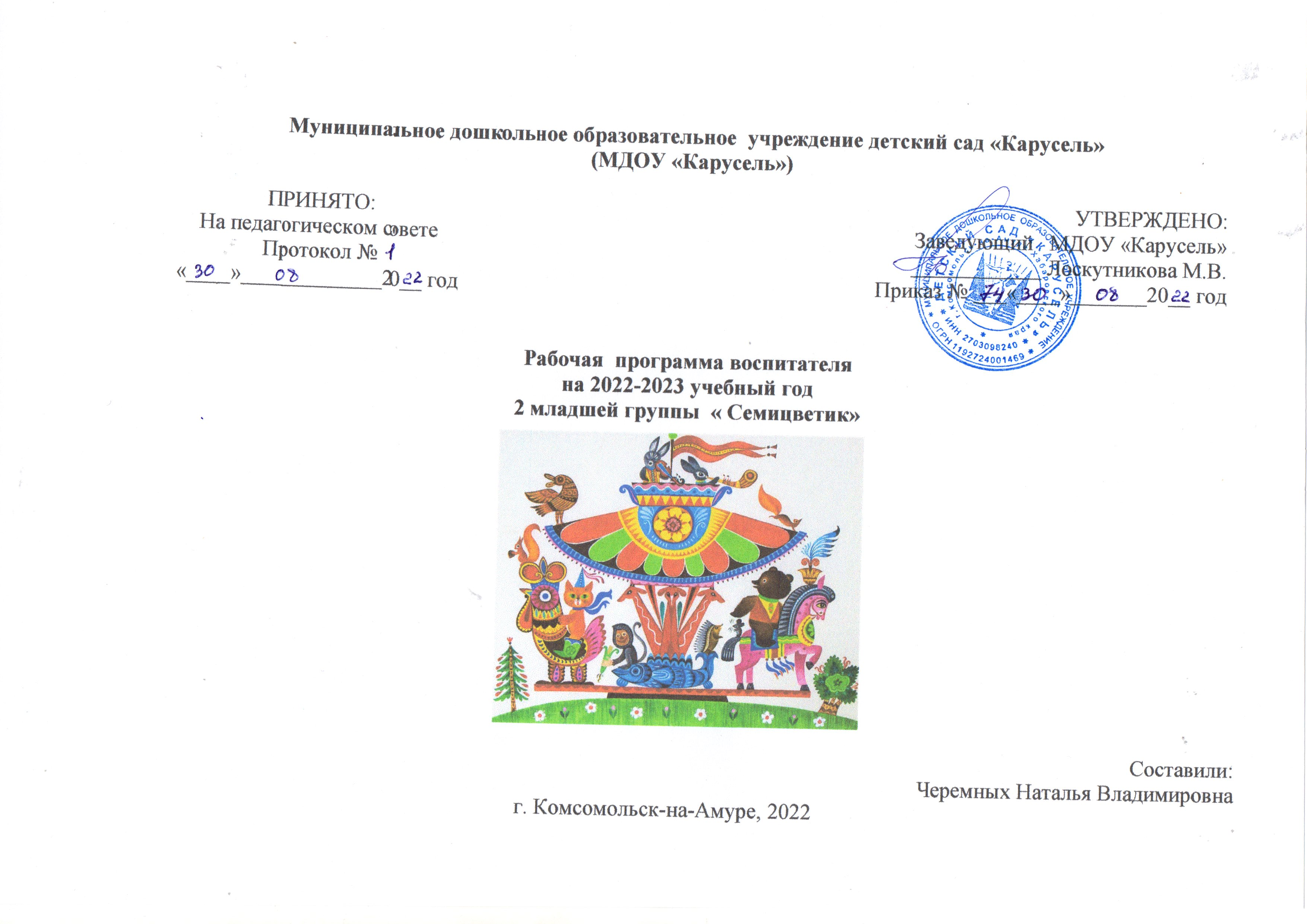 СОДЕРЖАНИЕРАЗДЕЛ 1. ЦЕЛЕВОЙ РАЗДЕЛ …………………………………….……………..стр. 41.1. Пояснительная записка .………………………………………..........................стр. 41.1.1. Цели и задачи основной части рабочей программы .……………….......... стр. 41.1.2. Цели и задачи части рабочей программы, формируемой участниками образовательных отношений……………………………………………………….стр. 61.1.3. Принципы и подходы в организации образовательного процесса ............ стр. 91.1.4. Часть программы, формируемая участниками образовательных учреждений…………………………………………………………………………..стр. 121.1.5. Значимые для разработки и реализации программы характеристики……………………………………………………………………...стр.121.1.6. Характеристика особенностей развития детей 3-4 лет………………..стр.131.1.7. Индивидуальные особенности……………………………………………….стр.141.1.8. Особые условия реализации программы…………………………………….стр.161.1.9. Планируемые результаты освоения рабочей программы………………...стр.181.1.10. Часть программы, формируемая участниками образовательных учреждений…………………………………………………………………………...стр.191.1.11. Особенности организации педагогической диагностики и мониторинга…………………………………………………………………………стр.24РАЗДЕЛ 2. СОДЕРЖАТЕЛЬНЫЙ РАЗДЕЛ.……………………………………...стр. 262.1. Игра как особое пространство развития ребёнка ………………….……....стр. 262.1.1. Содержание психолого-педагогической работы основной частирабочей программы .……………………..................................................................стр. 262.1.2. Часть программы, формируемая участниками образовательных учреждений…………………………………………………………..…..………..… стр. 512.1.3.Описание вариативных форм, методов, способов и средств реализации программы…………………………………………………………………………….стр.572.1.4. Часть программы, формируемая участниками образовательных учреждений……………………………………………………………………………стр.622.1.5. Особенности образовательной деятельности разных видов и культурных практик………………………………………………………………………………..стр.662.1.6.Способы и направления поддержки детской инициативы……………….стр.682.1.7. Взаимодействие с семьями воспитанников………………………………..стр.702.1.8. Часть программы, формируемая участниками образовательных учреждений……………………………………………………………………………стр.72РАЗДЕЛ 3. ОРГАНИЗАЦИОННЫЙ РАЗДЕЛ………………………………........стр. 773.1. Оформление предметно-пространственной среды ………..…………....… стр. 77 Часть программы, формируемая участниками образовательных учреждений……………………………………………………………………………стр.783.2. Материально-техническое обеспечение …………………………….….........стр. 833.3. Режим дня ……………..…….………………………………………….…..…...стр. 933.4. Расписание непосредственно образовательной деятельности ……......….стр. 963.5. Организация щадящего оздоровительного режима в дошкольном учреждении…………………………………………………………………………..стр. 973.6. Система физкультурно-оздоровительной работы………….………..........стр. 1013.7. Комплексно-тематическое планирование ..…………………………..........стр. 1053.8.Особенности традиционных событий, праздников, мероприятий………стр. 106РАЗДЕЛ 4. СПИСОК ЛИТЕРАТУРЫ…………………………….…………........стр. 109РАЗДЕЛ 5. ПРИЛОЖЕНИЯ………………………………………………….........стр. 11РАЗДЕЛ 1. ЦЕЛЕВОЙ РАЗДЕЛ1.1. Пояснительная запискаРабочая программа разработана в соответствии с основной образовательной программой муниципального дошкольного образовательного учреждения детский сад «Карусель», в соответствии с федеральным государственным образовательным стандартом дошкольного образования, с учетом образовательной программы дошкольного образования «Детство»/ Т.И.Бабаева, А.Г.Гогоберидзе, О.В.Солнцева и др. - СПб.: ООО «Издательство «Детство-Пресс», Издательство РГПУ им. А.И. Герцена, 2014.Рабочая программа обеспечивает разностороннее развитие детей в возрасте с 3 до 4 лет с учётом их возрастных и индивидуальных особенностей по основным направлениям – физическому, социально-коммуникативному, познавательному, художественно-эстетическому и речевому развитию.Программа реализуется на государственном языке Российской Федерации (ст. 14 ФЗ «Об образовании в РФ»).Данная программа разработана в соответствии со следующими нормативными документами:Федеральный закон №273 от 29.12.2012 (ред. От 31.07.2020) «Об образовании в Российской Федерации» ( с изм. и доп., вступ. в силу с 01.09.2020 г).Приказ Министерства образования и науки Российской Федерации от 17.10.2013 № 1155 «Об утверждении федерального государственного образовательного стандарта дошкольного образования», зарегистрирован в Минюсте РФ 14.11.2013 г. №30384).СП 2.4.3648-20 Санитарно-эпидемиологические требования к организациям воспитания и обучения, отдыха и оздоровления детей и молодежи, утверждены постановлением Главного государственного санитарного врача Российской Федерации от 28 сентября 2020 года N 28.Приказ Минобрнауки России от 30.08.2013 №1014 г. Москва «Об утверждении Порядка организации и осуществления образовательной деятельности по основным общеобразовательным программам - образовательным программам дошкольного образования». (Зарегистрирован 26.09.2013 №30038).Устав муниципального дошкольного образовательного учреждения детский сад «Карусель» (утвержден 09.01.2019 г. №1-па).Цели и задачи основной части рабочей программыЦель основной части рабочей программы – создать каждому ребенку в детском саду возможность для развития способностей, широкого взаимодействия с миром, активного практикования в разных видах деятельности, творческой самореализации. Программа направлена на развитие самостоятельности, познавательной и коммуникативной активности, социальной уверенности и ценностных ориентаций, определяющих поведение, деятельность и отношение ребенка к миру.Задачи основной части рабочей программы:‒ укрепление физического и психического здоровья ребенка, формирование основ его двигательной и гигиенической культуры;‒ целостное развитие ребенка как субъекта посильных дошкольнику видов деятельности;‒ обогащенное развитие ребенка, обеспечивающее единый процесс социализации–индивидуализации с учетом детских потребностей, возможностей и способностей;‒ развитие на основе разного образовательного содержания эмоциональной отзывчивости, способности к сопереживанию, готовности к проявлению гуманного отношения в детской деятельности, поведении, поступках;‒ развитие познавательной активности, любознательности, стремления к самостоятельному познанию и размышлению, развитие умственных способностей, речи;‒ пробуждение творческой активности и воображения ребенка, желания включаться в творческую деятельность;‒ органическое вхождение ребенка в современный мир, разнообразное взаимодействие дошкольников с различными сферами культуры: с изобразительным искусством и музыкой, детской литературой и родным языком, экологией, математикой, игрой;‒ приобщение ребенка к культуре своей страны и воспитание уважения к другим народам и культурам;‒ приобщение ребенка к красоте, добру, ненасилию, ибо важно, чтобы дошкольный возраст стал временем, когда у ребенка пробуждается чувство своей сопричастности к миру, желание совершать добрые поступки.Задачи Программы по образовательным областям:Программа обеспечивает разностороннее развитие детей в возрасте от 1,6 -7 лет с учетом их возрастных и индивидуальных особенностей по основным направлениям - физическому, социально-личностному, познавательно-речевому и художественно-эстетическому. Программа обеспечивает достижение воспитанниками готовности к обучению в школе.1.1.2.Часть, формируемая участниками образовательных отношений.Содержание образовательной деятельности во 2 младшей группе обогащаетсяза счет парциальных программам:Приоритетное направление деятельности  МДОУ «Карусель» – художественно-эстетическое развитие дошкольников.Цель приоритетного направления: создать систему работы по художественно-эстетическому развитию, обеспечивающую эмоциональное благополучие каждого ребенка, развитие его духовного, творческого потенциала, создание условий для его самореализации и творческого развития.В основе работы по данному направлению лежит развитие интереса к различным ви-дам искусства (художественная литература, изобразительное искусство, изобразительно-прикладное искусство, музыка), формирование художественно-образных представлений, эмоционально-чувственного отношения к предметам и явлениям действительности, воспитание эстетического вкуса, эмоциональной отзывчивости на прекрасное, развитие творческих способностей в рисовании, лепке, аппликации, художественно-речевой и музыкально-художественной деятельности. При реализации приоритетного направления важную роль играет интеграция деятельности всех специалистов ДОУ (воспитатели, музыкальный руководитель). Образовательный процесс по данному направлению осуществляется на основе парциальных программ и в процессе дополнительных образовательных услуг, которые расширяют и углубляют раздел: «Художественно – эстетическое развитие» комплексной образовательной программы «Детство»: Парциальная  программа «Цветные ладошки», Лыкова И.А.Цель: формирование у детей раннего и дошкольного возраста эстетического отношения и художественно – творческих способностей в изобразительной деятельностиИнновационная деятельность дошкольного учреждения проходит в двух направлениях:1. Экологическое и природоведческое воспитание детей дошкольного возраста.Основная цель инновационной деятельности ДОУ: приобщение детей к изучению природы родной страны, через художественное-этетическое развитие и поисково-познавательную деятельность.Задачи:-воспитание гуманного отношения к природе (нравственное воспитание)-формирование системы экологических знаний и представлений (интеллектуальное развитие)-поддержание у детей инициативы, сообразительности пытливости, самостоятельностиоценочного и критического отношения к миру.-развитие эстетических чувств (умения видеть и прочувствовать красоту природы, восхититься ею, желание сохранить)-участие детей в посильной для них деятельности по уходу за растениями и животными, по охране и защиты природыОсновные  направления экологического и природоведческого воспитания- воспитание у детей любви к родному краю, к природному наследию родного края- обеспечение детей информацией об окружающем мире- создание развивающей предметно-пространственной среды;- взаимодействие с родителями по экологическому и природоведческому воспитанию ;- взаимодействие с социумом (с краеведческим музеем, художественным музеем, библиотекой им. Островского).Данное направление реализуется посредством использования  современных развивающих технологий и парциальных программ:2.Профориентационная  работа с воспитанниками.Авторская программа  « Ознакомление дошкольников с железной дорогой и профессиями железнодорожного транспорта»Цель: выстраивание в ДОУ целенаправленной, систематической работы по ранней профессиональной ориентации.Задачи:1. Познакомить воспитанников с историей развития железной дороги и ее ролью в современном обществе.2. Формировать систему знаний детей о видах железнодорожного транспорта и разнообразии железнодорожных профессий.3. Создать предметно-развивающую среду, способствующую освоению знаний о железной дороге и становлению устойчивого интереса к профессиям железнодорожников.4. Формирование элементарных представлений об общественной значимости той или иной железнодорожной профессии.5. Сформировать практические навыки безопасного поведения детей вблизи железнодорожных объектов.6. Активизировать мотивационные и волевые процессы детей дошкольного возраста, непосредственно влияющие на эффективное формирование эмоционально-положительного отношения к профессии железнодорожников.7.  Координировать условия ДОУ и семьи для создания  оптимальных условий сознательного выбора будущей железнодорожной специальности детей.8. Активизировать пропагандистскую деятельность среди родителей посредством включения в воспитательно-образовательный процесс.9. Способствовать воспитанию у детей гордости за своих родителей, работающих на железнодорожном транспорте.10. Организовать активное взаимодействие ДОУ с учреждениями и предприятиями ОАО «РЖД».1.1.3. Принципы и подходы в организации образовательного процессаПринципы к формированию ПрограммыПрограмма предусматривает реализацию основных принципов дошкольного образования:1. Поддержка разнообразия детства. Современный мир характеризуется возрастающим многообразием и неопределенностью, отражающимися в самых разных аспектах жизни человека и общества. Многообразие социальных, личностных, культурных, языковых, этнических особенностей, религиозных и других общностей, ценностей и убеждений, мнений и способов их выражения, жизненных укладов особенно ярко проявляется в условиях Российской Федерации – государства с огромной территорией, разнообразными природными условиями, объединяющего многочисленные культуры, народы, этносы. Возрастающая мобильность в обществе, экономике, образовании, культуре требует от людей умения ориентироваться в этом мире разнообразия, способности сохранять свою идентичность и в то же время гибко, позитивно и конструктивно взаимодействовать с другими людьми, способности выбирать и уважать право выбора других ценностей и убеждений, мнений и способов их выражения.Принимая вызовы современного мира, Программа рассматривает разнообразие как ценность, образовательный ресурс и предполагает использование разнообразия для обогащения образовательного процесса. Организация выстраивает образовательную деятельность с учетом региональной специфики, социокультурной ситуации развития каждого ребенка, его возрастных и индивидуальных особенностей, ценностей, мнений и способов их выражения.2. Сохранение уникальности и самоценности детства как важного этапа в общем развитии человека. Самоценность детства – понимание детства как периода жизни значимого самого по себе, значимого тем, что происходит с ребенком сейчас, а не тем, что этот этап является подготовкой к последующей жизни. Этот принцип подразумевает полноценное проживание ребенком всех этапов детства (младенческого, раннего и дошкольного детства), обогащение (амплификацию) детского развития.3. Позитивная социализация ребенка предполагает, что освоение ребенком культурных норм, средств и способов деятельности, культурных образцов поведения и общения с другими людьми, приобщение к традициям семьи, общества, государства происходят в процессе сотрудничества со взрослыми и другими детьми, направленного на создание предпосылок к полноценной деятельности ребенка в изменяющемся мире.4. Личностно-развивающий и гуманистический характер взаимодействия взрослых (родителей(законных представителей), педагогических и иных работников Организации) и детей. Такой тип взаимодействия предполагает базовую ценностную ориентацию на достоинство каждого участника взаимодействия, уважение и безусловное принятие личности ребенка, доброжелательность, внимание к ребенку, его состоянию, настроению, потребностям, интересам. Личностно-развивающее взаимодействие является неотъемлемой составной частью социальной ситуации развития ребенка в организации, условием его эмоционального благополучия и полноценного развития.5. Содействие и сотрудничество детей и взрослых, признание ребенка полноценным участником (субъектом) образовательных отношений. Этот принцип предполагает активное участие всех субъектов образовательных отношений – как детей, так и взрослых – в реализации программы. Каждый участник имеет возможность внести свой индивидуальный вклад в ход игры, занятия, проекта, обсуждения, в планирование образовательного процесса, может проявить инициативу. Принцип содействия предполагает диалогический характер коммуникации между всеми участниками образовательных отношений. Детям предоставляется возможность высказывать свои взгляды, свое мнение, занимать позицию и отстаивать ее, принимать решения и брать на себя ответственность в соответствии со своими возможностями.6. Сотрудничество Организации с семьей. Сотрудничество, кооперация с семьей, открытость в отношении семьи, уважение семейных ценностей и традиций, их учет в образовательной работе являются важнейшим принципом образовательной программы. Сотрудники Организации должны знать об условиях жизни ребенка в семье, понимать проблемы, уважать ценности и традиции семей воспитанников. Программа предполагает разнообразные формы сотрудничества с семьей как в содержательном, так и в организационном планах.7. Сетевое взаимодействие с организациями социализации, образования, охраны здоровья и другими партнерами, которые могут внести вклад в развитие и образование детей, а также использование ресурсов местного сообщества и вариативных программ дополнительного образования детей для обогащения детского развития. Программа предполагает, что Организация устанавливает партнерские отношения не только с семьями детей, но и с другими организациями и лицами, которые могут способствовать обогащению социального и/или культурного опыта детей, приобщению детей к национальным традициям (посещение театров, музеев, освоение программ дополнительного образования), к природе и истории родного края; содействовать проведению совместных проектов, экскурсий, праздников, посещению концертов, а также удовлетворению особых потребностей детей, оказанию психолого-педагогической и/или медицинской поддержки в случае необходимости (центры семейного консультирования и др.).8. Индивидуализация дошкольного образования предполагает такое построение образовательной деятельности, которое открывает возможности для индивидуализации образовательного процесса, появления индивидуальной траектории развития каждого ребенка с характерными для данного ребенка спецификой и скоростью, учитывающей его интересы, мотивы, способности и возрастно-психологические особенности. При этом сам ребенок становится активным в выборе содержания своего образования, разных форм активности. Для реализации этого принципа необходимы регулярное наблюдение за развитием ребенка, сбор данных о нем, анализ его действий и поступков; помощь ребенку в сложной ситуации; предоставление ребенку возможности выбора в разных видах деятельности, акцентирование внимания на инициативности, самостоятельности и активности ребенка.9. Возрастная адекватность образования. Этот принцип предполагает подбор педагогом содержания и методов дошкольного образования в соответствии с возрастными особенностями детей. Важно использовать все специфические виды детской деятельности (игру, коммуникативную и познавательно-исследовательскую деятельность, творческую активность, обеспечивающую художественно-эстетическое развитие ребенка), опираясь на особенности возраста и задачи развития, которые должны быть решены в дошкольном возрасте. Деятельность педагога должна быть мотивирующей и соответствовать психологическим законам развития ребенка, учитывать его индивидуальные интересы, особенности и склонности.10. Развивающее вариативное образование. Этот принцип предполагает, что образовательное содержание предлагается ребенку через разные виды деятельности с учетом его актуальных и потенциальных возможностей усвоения этого содержания и совершения им тех или иных действий, с учетом его интересов, мотивов и способностей. Данный принцип предполагает работу педагога с ориентацией на зону ближайшего развития ребенка (Л.С. Выготский), что способствует развитию, расширению как явных, так и скрытых возможностей ребенка.11. Полнота содержания и интеграция отдельных образовательных областей. В соответствии со Стандартом Программа предполагает всестороннее социально-коммуникативное, познавательное, речевое, художественно-эстетическое и физическое развитие детей посредством различных видов детской активности. Деление Программы на образовательные области не означает, что каждая образовательная область осваивается ребенком по отдельности, в форме изолированных занятий по модели школьных предметов. Между отдельными разделами Программы существуют многообразные взаимосвязи: познавательное развитие тесно связано с речевым и социально-коммуникативным, художественно-эстетическое – с познавательным и речевым и т.п. Содержание образовательной деятельности в одной конкретной области тесно связано с другими областями. Такая организация образовательного процесса соответствует особенностям развития детей раннего и дошкольного возраста.12. Инвариантность ценностей и целей при вариативности средств реализации и достижения целей Программы. Стандарт и Программа задают инвариантные ценности и ориентиры, с учетом которых Организация должна разработать свою основную образовательную программу и которые для нее являются научно-методическими опорами в современном мире разнообразия и неопределенности. При этом Программа оставляет за Организацией право выбора способов их достижения, выбора образовательных программ, учитывающих многообразие конкретных социокультурных, географических, климатических условий реализации Программы, разнородность состава групп воспитанников, их особенностей и интересов, запросов родителей (законных представителей), интересов и предпочтений педагогов и т.п.Подходы к формированию ПрограммыПрограмма направлена на реализацию следующих подходов к образованию, развитию и саморазвитию воспитанников:Культурно-исторический подход предполагает передачу воспитателем ребенку культурных образцов поведения, общения и деятельности, учитывает, что процесс приобретения знаний в дошкольном возрасте не является ни целенаправленным, ни систематическим, а совершается лишь в меру имеющихся у детей познавательных интересов, знания являются «побочным продуктом» различных видов деятельности ребенка.Комплексно - тематический подход к организации образовательного процесса предусматривает объединение комплекса различных видов специфической детской деятельности вокруг единой «темы», при котором полноценно обеспечивается целостное представление детей об окружающем мире.Культурологический подход предполагает ориентацию не столько на знание, сколько на освоение элементов культуры в процессе воспитания и обучения, познания и общения,  игры и трудовой деятельности.Системно-деятельностный подход к организации образовательного процесса, в котором главное место отводится активной и разносторонней, в максимальной степени самостоятельной познавательной деятельности детей. Его ключевым моментом является постепенный уход от информационного репродуктивного знания к знанию действия.Личностно - ориентированный подход направлен на формирование у детей ключевых    компетентностей,    т.е. способов    деятельности,        приобретенных   через проживание ситуаций, решение проблем, рефлексию опыта, которые позволят ребёнку успешно адаптироваться в условиях современной экономики, динамичного развития социальных отношений. В качестве результата рассматривается не сумма усвоенной информации, а способность ребенка действовать в различных проблемных ситуациях.Интегрированный подход обеспечивает целостность образовательного процесса за счет соединения знаний из разных образовательных областей, предполагает решение на одном занятии задачи из разных образовательных областей, что позволяет сэкономить время для организации игровой и самостоятельной деятельности детей.1.1.4 Часть Программы, формируемая участниками образовательных отношений, направленная на сотрудничество и развитие, построена на следующих принципах образовательной деятельности:Принцип деятельности. Данный принцип заключается в том, что воспитанник получает представления об окружающем мире не в готовом виде, а добывает их сам. Особое значение имеют «специфические виды детской деятельности» (А.В. Запорожец) - игра, конструирование, рисование и др. Основная задача при этом - не научить ребенка делать что-то конкретное, а сформировать обобщенные способы деятельности, которые позволяют ему быть самостоятельным, инициативным, в конечном итоге успешным. Важно помнить, если задаче предшествует самостоятельное экспериментирование с новым материалом, то последующее ее решение отличается широкой поисковой деятельностью детей.Принцип системности обеспечивает единую целевую и содержательную направленность образовательной деятельности дошкольного учреждения.Принцип гуманности предполагает: создание атмосферы заботы о здоровье и благополучии, уважения чести и достоинства личности ребенка; формирование взаимоотношений на основе дружелюбия, толерантности, доброжелательности, сотрудничества, взаимной помощи, заботы и ответственности; создание действенной социально-педагогической и психологической поддержки участников образовательных отношений; установление равноправных и партнерских отношений, направленных на сохранение социально-эмоционального благополучия.Принцип сотворчества - развитие личности как субъекта творческой деятельности.Принцип социального взаимодействия предполагает формирование навыков социальной адаптации, самореализации.Принцип культуросообразности предполагает, что воспитание должно основываться на общечеловеческих ценностях и строиться с учётом особенностей этнической и региональной культур, решать задачи приобщения ребенка к различным пластам культуры. Цели, содержание, методы воспитания культуросообразны в том случае, если учитывают исторически сложившиеся в конкретном социуме традиции и стиль социализации.Принцип открытости. Активное взаимодействие социальных институтов и субъектов с социумом через механизм социального партнёрства.      Принцип личностного подхода и индивидуализации, дифференциации проявляется в проектировании индивидуального маршрута, ориентации на зону ближайшего развития ребенка. Реализация данного принципа требует глубокого изучения особенностей воспитанников, формирование системы форм и методов индивидуального развития. Согласно современным представлениям, его основными сторонами являются: ценность личности, заключающаяся в самоценности ребенка; уникальность личности, состоящая в признании индивидуальности каждого ребенка; приоритет личностного развития, когда обучение выступает не как самоцель, а как средство развития личности каждого индивидуума; самореализация - раскрытие и развитие природных возможностей, задатков, способностей, потребностей и склонностей; социализация - осознание и освоение человеком современных культурных ценностей, знаний, форм бытовой, экономической, социальной, духовной жизни; адаптация к существующим в обществе правилам и нормам жизни.Интегрированный подход включение детей во все виды детской деятельности: познавательную, продуктивную, игровую.1.1.5. Значимые для разработки и реализации программы характеристики.Общие сведения о режиме работы группы, о коллективе детей и родителях (законных представителей) Режим работы группы: 12часов (с 7.00 до 19.00 час) при пятидневной рабочей неделе. Выходные дни: суббота, воскресенье, общероссийские праздничные дни. Учебный год в дошкольном учреждении составляет 9 месяцев (сентябрь - май), в летнее время (каникулы) непрерывная непосредственно образовательная деятельность не организуется, процесс воспитания и развития реализуется через совместную деятельность.Основными участниками реализации программы являются: дети 2 младшей группы, в возрасте с 3 до 4 лет, родители (законные представители) и педагоги.Группа старшего возраста «Теремок» общеразвивающей направленности, укомплектована по одновозрастному принципу, списочный состав - 22 ребенка.1.1.6. Характеристика особенностей развития детей 3-4 лет:В возрасте 3–4 лет ребенок постепенно выходит за пределы семейного круга. Его общение становится внеситуативным. Взрослый становится для ребенка не только членом семьи, но и носителем определенной общественной функции. Желание ребенка выполнять такую же функцию приводит к противоречию с его реальными возможностями. Это противоречие разрешается через развитие игры, которая становится ведущим видом деятельности в дошкольном возрасте. Главной особенностью игры является ее условность: выполнение одних действий с одними предметами предполагает их отнесенность к другим действиям с другими предметами. Основным содержанием игры младших дошкольников являются действия с игрушками и предметами-заместителями. Продолжительность игры небольшая. Младшие дошкольники ограничиваются игрой с одной-двумя ролями и простыми, неразвернутыми сюжетами. Игры с правилами в этом возрасте только начинают формироваться. Изобразительная деятельность ребенка зависит от его представлений о предмете. В этом возрасте они только начинают формироваться. Графические образы бедны. У одних детей в изображениях отсутствуют детали, у других рисунки могут быть более детализированы. Дети уже могут использовать цвет. Большое значение для развития мелкой моторики имеет лепка. Младшие дошкольники способны под руководством взрослого вылепить простые предметы. Известно, что аппликация оказывает положительное влияние на развитие восприятия. В этом возрасте детям доступны простейшие виды аппликации. Конструктивная деятельность в младшем дошкольном возрасте ограничена возведением несложных построек по образцу и по замыслу. В младшем дошкольном возрасте развивается перцептивная деятельность. Дети от использования предэталонов — индивидуальных единиц восприятия, переходят к сенсорным эталонам — культурно-выработанным средствам восприятия. К концу младшего дошкольного возраста дети могут воспринимать до 5 и более форм предметов и до 7 и более цветов, способны дифференцировать предметы по величине, ориентироваться в пространстве группы детского сада, а при определенной организации образовательного процесса — и в помещении всего дошкольного учреждения. Развиваются память и внимание. По просьбе взрослого дети могут запомнить 3–4 слова и 5–6 названий предметов. К концу младшего дошкольного возраста они способны запомнить значительные отрывки из любимых произведений. Продолжает развиваться наглядно-действенное мышление. При этом преобразования ситуаций в ряде случаев осуществляются на основе целенаправленных проб с учетом желаемого результата. Дошкольники способны установить некоторые скрытые связи и отношения между предметами. В младшем дошкольном возрасте начинает развиваться воображение, которое особенно наглядно проявляется в игре, когда одни объекты выступают в качестве заместителей других. Взаимоотношения детей обусловлены нормами и правилами. В результате целенаправленного воздействия они могут усвоить относительно большое количество норм, которые выступают основанием для оценки собственных действий и действий других детей. Взаимоотношения детей ярко проявляются в игровой деятельности. Они скорее играют рядом, чем активно вступают во взаимодействие. Однако уже в этом возрасте могут наблюдаться устойчивые избирательные взаимоотношения. Конфликты между детьми возникают преимущественно по поводу игрушек. Положение ребенка в группе сверстников во многом определяется мнением воспитателя. В младшем дошкольном возрасте можно наблюдать соподчинение мотивов поведения в относительно простых ситуациях. Сознательное управление поведением только начинает складываться; во многом поведение ребенка еще ситуативно. Вместе с тем можно наблюдать и случаи ограничения собственных побуждений самим ребенком, сопровождаемые словесными указаниями. Начинает развиваться самооценка, при этом дети в значительной мере ориентируются на оценку воспитателя. Продолжает развиваться также их половая идентификация, что проявляется в характере выбираемых игрушек и сюжетов.1.1.7. Индивидуальные особенности:В группе – 20 детей:12девочек, 8 мальчиков.Преобладает  2 группа здоровья. Детей с особыми возможностями здоровья нет.Воспитанники группы проявляют активность и любознательность. У детей сформированы культурно-гигиенические навыки. Дети умеют подсказать друг другу последовательность мытья рук. Владеют навыками самообслуживания. Следят за своим внешним видом, замечают неряшливость у других, исправляют ошибки. Умеют организовать самостоятельно: сюжетно-ролевые, подвижные, настольные игры.При разрешении конфликта, обращаются к помощи взрослых. У воспитанников группы сформированы на должном уровне трудовые навыки. Оказывают помощь в уборке участка, группы, уборке рабочего места после непосредственно образовательной деятельности. Уважительно относятся к труду младшего воспитателя. Дети составляют простые предложения, рассказы, выделяют звуки, слоги, составляют рассказы при помощи схем-моделей, задают вопросы и отвечают на них. Любят слушать сказки, рассказы, стихотворения, пересказывают небольшие произведения.Дети охотно выступают на детских праздниках, проявляют интерес к опытнической, экспериментальной деятельности, а также к изобразительной деятельности. С удовольствием занимаются физической культурой.Мальчики любят конструировать, строить, ремонтировать, играть с машинками и спортивным инвентарём. Девочки – рисовать, складывать пазлы, играть с куклами, в настольно-печатные игры, в различные сюжетно-ролевые игры.Все дети быстро засыпают.Аллергичных детей в группе нет. Питание в группе согласно меню детского сада.Вредных привычек у детей не наблюдается.Социальный статус родителей группы Социальными заказчиками реализации образовательной программы как комплекса образовательных услуг выступают родители воспитанников как гаранты реализации прав ребенка на уход, присмотр и оздоровление, воспитание и обучение.1.1.8.Особые условия реализации программы.СПЕЦИФИКА УСЛОВИЙ ОСУЩЕСТВЛЕНИЯ ОБРАЗОВАТЕЛЬНОГО ПРОЦЕССА  С УЧЕТОМ РЕГИОНАЛЬНОГО КОМПОНЕНТАОрганизация образовательного процесса в дошкольном учреждении строится с учетом национально-культурных, демографических, климатических особенностей. В процессе организации различных видов детской деятельности дети получают информацию о климатических особенностях г. Комсомольска-на-Амуре, Хабаровского края, об особенностях растительного и животного мира Хабаровского края, знакомятся с традициями и обычаями коренных народов, историей родного края.Педагогический процесс направляется педагогами на формирование культуры межнациональных отношений. Воспитатели учитывают при построении отношений национальное сознание ребят, особенности межнационального общения и взаимодействия. Данная работа помогает воспитанникам безболезненно достигать взаимопонимание и согласие в совместной деятельности со сверстниками и взрослыми.Цель  - мы определяем как: формирование личности ребенка, способной активно познавать окружающий мир, ориентироваться в нем и на деятельностной основе осваивать ценности народной культуры.Задачи:1. Развитие способности освоения этнокультурного опыта региона, историко-культурных ценностей, на деятельностной основе;2. Формирование гражданских чувств, воспитания любви к малой родине, уважительного и бережного отношения к духовному и культурному наследию;3. Охрана жизни и укрепление физического и психического здоровья, обеспечения эмоционального благополучия каждого ребенка;4. Активное включение родителей в жизнь образовательного учреждения;5. Создание этноразвивающей среды в ДОУ.В работе с детьми используется культурно-исторический материал  Хабаровского края и ценности народной культуры, которые закладывают основы социально-адаптированной личности.Содержательный аспект образовательной деятельности, отражающий специфику национально-культурных, демографических, климатических особенностей Хабаровского края обеспечивается следующими программами и методическими пособиями:1. Программа факультативного курса «Наш-дом природа» Г.В.Бойко, О.В.Пронина, цель программы: воспитание социально активной, творческой личности, способной понимать, любить природу и бережно относиться к ней.2. «Мы-комсомольчане» - Воспитание у детей дошкольного возраста чувство любви и привязанности к малой родине, городу, родному дому, проявлением на этой основе ценностных идеалов, гуманных чувств, нравственных отношений к окружающему миру.3. Комплексно-тематическое планирование регионального компонента по образовательной области «Познавательное развитие» в соответствии с тематическими неделями для детей 3-7 лет.Знакомим детей с достопримечательностями г. Комсомольска-на-Амуре:музеями: краеведческий, художественный, музей полиции, нанайский этно-музей;библиотеками;Комсомольским заповедником, находящимся в прибрежной акватории Амура;театрами: Драмтеатр, театр КнАМ, театр юного зрителя «Зеркало теней» и др.;историческими памятниками: монумент Первостроителей города, мемориальный комплекс, павших за Родину в годы ВОВ, памятники Юрию Гагарину, А.С. Пушкину, Н. Островскому, А. Маресьеву, памятный камень на месте высадки  Первостроителей  города и др.Дошкольное учреждение сотрудничает также  с Музеем изобразительных искусств, краеведческим музеем, театром «Триумф», с библиотекой им. Н. Островского находящихся на удаленном расстоянии. Работа строится на договорной основе, с составлением плана работы на учебный год и определением графика выездов. Взаимодействие с данными организациями дает уникальную возможность для приобщения детей к культуре и искусству. Коллекции отечественного, зарубежного, регионального искусства позволяют знакомить детей с выдающимися произведениями живописи, графики, скульптуры, декоративно-прикладного и народного искусства. Постановки творческого коллектива« Триумф» учат детей думать, рассуждать, постигать ценности общения, нормы и правила поведения в обществе. Воспитанники МДОУ, их родители и педагоги на протяжении ряда лет являются участниками акций и конкурсов в защиту природы родного края.Учет особенностей климата Комсомольска-на-Амуре. При реализации Программы учитываются специфические климатические особенности Дальневосточного региона: время начала и окончания тех или иных сезонных явлений (листопад, таяние снега и т.д.) и интенсивность их протекания; состав флоры и фауны; длительность светового дня; погодные условия.  Город расположен в зоне умеренно-континентального климата с умеренным теплым летом и холодной зимой. Зима длится долгих 5 месяцев, самый суровый из которых – январь. Снег выпадает в конце октября и держится до конца апреля. Весна, чаще холодная и длится не больше полутора месяцев. Летом преобладают восточные муссонные влажные ветры. Осень в Комсомольске-на-Амуре обычно теплая и солнечная. Среднемесячная температура воздуха самого холодного месяца (январь): -28,90 °C, самого теплого (июль): +25,70 °C. Эти факторы учитываются и при составлении комплексно-тематического  плана работы, при составлении режима дня и определении кратности и длительности  прогулки. Продолжительность прогулки детей в зимнее время устанавливается в соответствии с климатическими условиями Хабаровского края. При температуре воздуха ниже -15°C и скорости ветра более 7 м/с продолжительность прогулки сокращается.1.1.9. Планируемые результаты освоения рабочей программыЦелевые ориентиры дошкольного образования, сформулированные в ФГОС дошкольного образования, представляют собой социально-нормативные возрастные характеристики возможных достижений ребенка на этапе завершения уровня дошкольного образования.Настоящие требования являются ориентирами для:а) решения задач формирования Программы; анализа профессиональной деятельности; взаимодействия с семьями воспитанников;б) изучения характеристик образования детей в возрасте от 2 месяцев до 8 лет;в) информирования родителей (законных представителей) и общественности относительно целей дошкольного образования, общих для всего образовательного пространства Российской Федерации.Кроме того, планируемые результаты представлены и в виде ключевых компетентностей ребенка дошкольного возраста, которые соответствуют целевым ориентирам ФГОС ДО:Социальная компетентность - успешное (активное, результативное) установление отношений с разными людьми, понимание своих чувств, желаний, действий.Коммуникативная компетентность - понимание ребенком чужой речи и стремление донести свою мысль собеседникам.Деятельностная компетентность - умение самостоятельно выбирать, планировать, осуществлять, оценивать и при необходимости корректировать результаты своих действий.Информационная компетентность - умение пользоваться знаниями и опытом, называть доступные источники.Здоровьесберегающая - готовность самостоятельно решать задачи, связанные с поддержанием и укреплением здоровья.1.1.10. Планируемые результаты освоения части рабочей программы, формируемой участниками образовательных отношенийПланируемые результаты освоения парциальных программ, приоритетного направления, инновационной деятельности.Парциальные программы.Приоритетное направление.Инновационное направление.1.1.11. Особенности организации педагогической диагностики и мониторинга.Достижение планируемых результатов отслеживается в процессе проведения педагогической диагностики (мониторинга).В данных мониторинга отражается динамика становления целевых ориентиров, отражающих возрастной портрет ребенка на конец дошкольного детства, которая представляет результат полноценно прожитого ребенком детства, результат правильно организованных условий в соответствии с требованиями федерального государственного образовательного стандарта.Показатели и инструментарий для проведения педагогической диагностики  утверждаются педагогическим советом.Оценка индивидуального развития детей заключается в анализе освоения ими содержания образовательных областей: «социально-коммуникативное развитие», «познавательное развитие», «художественно-эстетическое развитие», «физическое развитие».Результаты педагогического мониторинга могут использоваться исключительно для решения следующих образовательных задач:индивидуализации образования (в том числе поддержки ребёнка, построения его образовательной траектории или профессиональной коррекции особенностей его развития);оптимизации работы с группой детей.Мониторинг осуществляется в форме регулярных наблюдений за детьми в повседневной жизни и в процессе непосредственно образовательной деятельности. Наблюдение ставит своей целью выстраивание индивидуального маршрута развития ребенка, отслеживание динамики его продвижения и последующее осуществление коррекции. Мониторинг в форме наблюдения проводится на протяжении всего учебного года. Выявленные показатели развития ребенка фиксируются. Итоговые результаты подводятся в конце учебного года (май). В дошкольном учреждении разработан материал по организации и проведению педагогической диагностики с учетом образовательных областей на каждую возрастную группу. (см. Приложение № 1).Фиксация показателей развития выражается в форме: не сформирован; находится на стадии становления; сформирован.Результаты диагностики не всегда являются показателями успешной или неуспешной образовательной работы с ребенком (следует учитывать значительное число факторов, влияющих на результат: состояние здоровья ребенка, степень благополучия семейной ситуации, длительность пребывания в детском саду и др.).РАЗДЕЛ 2. СОДЕРЖАТЕЛЬНЫЙ РАЗДЕЛ2.1. Игра как особое пространство развития ребёнка2.1.1. Содержание психолого-педагогической работы основной частирабочей программыЗадачи развития игровой деятельности:- Развивать игровой опыт каждого ребенка.- Поддерживать новые возможности игрового отражения мира.- Развивать интерес к творческим проявлениям в игре и игровому общению со сверстниками.Сюжетно-ролевые игры:Проявление интереса к разнообразному содержанию сюжетно-ролевых игр на основе отображения семейных отношений, непосредственных впечатлений от посещения магазина, поликлиники, событий прочитанных книг, мультфильмов, картинок. Отражение в сюжете элементарного взаимодействия взрослых (мама-дочка, врач-пациент, парикмахер-клиент, капитан-матрос и др.), включение в сюжет нескольких взаимосвязанных действий.Освоение умений принимать игровую роль, участвовать в несложном ролевом диалоге, называть свою игровую роль и игровые действия, отвечать на вопросы об игре («Как зовут твою дочку? Что ты ей сварила?»). Участие в элементарном планировании игровых действий в совместной с воспитателем игре («Может быть твоя дочка хочет погулять? Куда вы пойдете?»).Использование в играх разных игрушек, предметов-заместителей, атрибутов одежды (халат и шапочка врача, бескозырка матроса, фуражка и жезл милиционера). По побуждению воспитателя использование развертывание игры в определенном игровом уголке (парикмахерская, кабинет врача). Проявление инициативы в дополнении игровой обстановки, использовании предметов-заместителей, деталей костюмов.Освоение способов игрового общения со сверстниками в паре, в малой группе: элементарно договариваться о совместных действиях («Давай катать машинки», «Давай кидать мяч»), о ролях («Я буду лечить, приносите своих детей»). При поддержке и помощи воспитателя вступать в игровое общение со сверстниками – в парное, в малой группе, во втором полугодии – самостоятельно договариваться со сверстниками о выполнении знакомых игровых действий в общем игровом сюжете.Участие в создании построек из разных деталей (игровые модули, крупный строитель, коробки, стульчики): автобусы, поезда. Поддержка желания использовать простейшие постройки в игровом сюжете, развития сюжета при помощи постройки («Кукла смотрит из домика, выходит гулять по дорожке, садится на скамейку»).Режиссерские игры:Участие в режиссерских играх по сюжетам сказок, стихотворений, мультипликационных фильмов, несложных иллюстраций и картинок. Освоение способов показа сценок при помощи игрушек, выполнение несложных игровых заданий («покажи, как Колобок убегал от волка», «покажи, как Машенька легла спать в Мишуткину кроватку» и пр.), использование способов передвижения игрушки по игровому пространству, действий с двумя игрушками (две куколки идут на прогулку; волк догоняет зайчика; Машенька прячется от медведя и др.), освоение способов их озвучивания — ролевой речи и комментария («Мишка идет, топ-топ», («Зайчик испугался волка и убежал»).Проявление желания отвечать на вопросы воспитателя о происходящем в игре, о том, что произойдет дальше, активно реагировать на появление нового игрового персонажа, на проблемные ситуации («Шла Машенька по лесу и заблудилась. Кто помог ей найти дорогу домой?»).Игровые импровизации и театрализация:Участие в играх-имитациях, освоение характерных движений и звукоподражаний на основе примера воспитателя: наседка и цыплята, кошка и котята, самолеты, автомобили, комарики и пр., отражение характерных действий («Мы — мышки, бегаем тихо-тихо и пищим, мы ищем сыр и сухарики»).Самостоятельное воспроизведение игровых действий, соответствующих тексту стихотворения, потешки; выполнение различных движений под музыку: скакать как лошадки, летать как бабочки. Создание игровых образов в соответствии с разным настроением музыки, ее темпом: изображать неуклюжих медведей, веселых зайчиков, птиц, цветы, раскрывающиеся под лучами солнца и засыпающие вечером.Участие в совместных со сверстниками играх-имитациях, поддержка проявлений воображения и творчества: кружатся снежинки, летят большие и маленькие птицы, веселые и грустные бабочки и т. п. При поддержке воспитателя создание игрового образа и отражение его в движениях в разном темпе («Маленькие ножки бегут по дорожке, огромные ноги бредут по дороге; бабочки летают — солнышко сияет, дождик полил — крылышки замочил, трудно лететь — на цветочек нужно сесть»).Участие в хороводных играх, организуемых воспитателем и по собственной инициативе, использование в играх предметов для ряженья. Проявление желания импровизировать с персонажами пальчикового театра (на пальцы надеваются головки зверюшек или кукол), с куклами-варежками (на варежку нашиваются аппликации мордочек зверей); передавать игровые действия, сопровождать их речью, вступать в игровой диалог с другим ребенком.Игра-экспериментирование с различными предметами и материалами:Игры с песком и снегом. «Лепим колобки», «Делаем фигурки» (дети экспериментируют с разными формочками и материалами: мокрый и рассыпчатый снег, влажный и сухой песок), «Делаем дорожки и узоры из песка» (дети тонкой струйкой сыплют песок на землю, асфальт, цветную бумагу из малой лейки без наконечника, ведерка с дырочкой в дне, кулечка с небольшим отверстием, делая разные узоры). «Цветной снег» (дети поливают уплотненный снег тонкой струйкой окрашенной воды, рисуя узоры). «Разные ножки бегут по дорожке» (дети экспериментируют, отпечатывая следы разной обуви на снегу, оставляя отпечатки следов игрушек с колесами или полозьями, изображают «трактор», протаптывая узкие и широкие дорожки к домикам игрушек).Игры с водой и мыльной пеной. «Веселые путешественники», «Веселые кораблики» (дети запускают в таз с водой, в лужу, в ручеек разные предметы — лодочки, щепочки, кораблики; наблюдают за ними, делают «волны», «ветер», отправляют в плаванье мелкие игрушки). «Нырки» (дети топят в тазу или в ванночке маленькие мячи, резиновые надувные игрушки, шарики от пинг-понга, разжимают пальцы — и игрушки выпрыгивают из воды). «Вот какая пена!» (дети соревнуются, кто лучше взобьет пену в тазике). «Ловкие пальчики» (дети мочат в воде поролоновые губки разного цвета и формы и отжимают их, переливая воду из одного тазика в другой). «Бульбочки» (в тазу с водой дети булькают воздухом из резиновых игрушек и наблюдают за пузырьками воздуха, булькают разными бутылочками, погружая их в воду и наполняя водой, наблюдают, в каких случаях получается больше «бульбочек»).Игры с бумагой. «Снежки» (дети комкают бумагу, делают «снежки» и бросаются ими); «Блестящие комочки» (дети комкают тонкую фольгу, делают разные комочки и играют с ними); «Бумажный вихрь» (дети нарезают ножницами кусочки цветной тонкой бумаги и сдувают ее с помощью «ветра», создаваемого листом плотной бумаги, веером или дыханием, наблюдают за «полетом»).Игры с тенью. Воспитатель закрепляет источник света так, чтобы на стене четко обозначилась тень, и дети по своему желанию экспериментируют с тенями: с отражением своих рук, движений различных игрушек, предметов.Дидактические игры. Игры с готовым содержанием и правилами:Дополнительные данные о дидактических, развивающих играх, математического, природоведческого, речевого содержания, а также о подвижных и строительно-конструктивных играх отражены в соответствующих образовательных областях программы.Совместное с воспитателем участие в играх с предметами, дидактическими игрушками, с картинками. Развитие умения выделять различные сенсорные признаки в предметах и их изображениях (цвет, размер, форму); выделять в предмете несколько признаков: его назначение, части, материал; различать «правильные» и «неправильные» предметы (ведерко с донышком и без донышка, варежка с пальчиком и без пальчика).При помощи воспитателя принимать игровую задачу, выполнять действия в определенной последовательности, начинать действовать по сигналу, действовать по образцу и в соответствии с игровой задачей, понимать несложные схемы (вести игровой персонаж по игровому полю, согласно направлению стрелок «Умные тропинки»), замещать реальные предметы геометрическими фигурамиСодержание психолого-педагогической работы по образовательным областямСодержание психолого-педагогической работы с детьми   дается по образовательным областям: «Социально-коммуникативное развитие», «Познавательное развитие», «Речевое развитие», «Художественно-эстетическое развитие», «Физическое развитие». Оно  ориентировано на разностороннее развитие дошкольников с учетом их возрастных и индивидуальных особенностей. Задачи психолого-педагогической работы по формированию физических, интеллектуальных и личностных качеств детей решаются интегрированно в ходе освоения всех образовательных областей наряду с задачами, отражающими специфику каждой образовательной области, с обязательным психологическим сопровождением.Решение программных образовательных задач предусматривается:в процессе образовательной деятельности, осуществляемой в процессе организации различных видов детской деятельности и в ходе проведения режимных моментов;самостоятельной деятельности детей;в процессе взаимодействия с семьями воспитанников.Образовательная область «Социально-коммуникативное развитие».Извлечение из ФГОС ДО:  Социально-коммуникативное развитие направлено на усвоение норм и ценностей, принятых в обществе, включая моральные и нравственные ценности; развитие общения и взаимодействия ребёнка с взрослыми и сверстниками; становление самостоятельности, целенаправленности и саморегуляции собственных действий; развитие социального и эмоционального интеллекта, эмоциональной отзывчивости, сопереживания, формирование готовности к совместной деятельности со сверстниками, формирование уважительного отношения и чувства принадлежности к своей семье и к сообществу детей и взрослых в Организации; формирование позитивных установок к различным видам труда и творчества; формирование основ безопасного поведения в быту, социуме, природе.В области социально-коммуникативного развития ребенка в условиях информационной социализации основными задачами образовательной деятельности являются создание условий для:-	развития положительного отношения ребенка к себе и другим людям;-	развития коммуникативной и социальной компетентности, в том числе информационно-социальной компетентности;-	развития игровой деятельности;-	развития компетентности в виртуальном поиске.В сфере развития положительного отношения ребенка к себе и другим людям:Взрослые создают условия для формирования у ребенка положительного самоощущения - уверенности в своих возможностях, в том, что он хороший, его любят.Способствуют развитию у ребенка чувства собственного достоинства, осознанию своих прав и свобод (иметь собственное мнение, выбирать друзей, игрушки, виды деятельности, иметь личные вещи, по собственному усмотрению использовать личное время).Взрослые способствуют развитию положительного отношения ребенка к окружающим его людям: воспитывают уважение и терпимость к другим детям и взрослым, вне зависимости от их социального происхождения, расовой и национальной принадлежности, языка, вероисповедания, пола, возраста, личностного и поведенческого своеобразия; воспитывают уважение к чувству собственного достоинства других людей, их мнениям, желаниям, взглядам.В сфере развития коммуникативной и социальной компетентности:У детей с самого раннего возраста возникает потребность в общении и социальных контактах. Первый социальный опыт дети приобретают в семье, в повседневной жизни, принимая участие в различных семейных событиях. Уклад жизни и ценности семьи оказывают влияние на социально-коммуникативное развитие детей.Взрослые создают в Организации различные возможности для приобщения детей к ценностям сотрудничества с другими людьми, прежде всего реализуя принципы личностно-развивающего общения и содействия, предоставляя детям возможность принимать участие в различных событиях, планировать совместную работу. Это способствует развитию у детей чувства личной ответственности, ответственности за другого человека, чувства «общего дела», понимания необходимости согласовывать с партнерами по деятельности мнения и действия. Взрослые помогают детям распознавать эмоциональные переживания и состояния окружающих, выражать собственные переживания. Способствуют формированию у детей представлений о добре и зле, обсуждая с ними различные ситуации из жизни, из рассказов, сказок, обращая внимание на проявления щедрости, жадности, честности, лживости, злости, доброты и др., таким образом создавая условия освоения ребенком этических правил и норм поведения.Взрослые предоставляют детям возможность выражать свои переживания, чувства, взгляды, убеждения и выбирать способы их выражения, исходя из имеющегося у них опыта. Эти возможности свободного самовыражения играют ключевую роль в развитии речи и коммуникативных способностей, расширяют словарный запас и умение логично и связно выражать свои мысли, развивают готовность принятия на себя ответственности в соответствии с уровнем развития.Интерес и внимание взрослых к многообразным проявлениям ребенка, его интересам и склонностям повышает его доверие к себе, веру в свои силы. Возможность внести свой вклад в общее дело и повлиять на ход событий, например при участии в планировании, возможность выбора содержания и способов своей деятельности помогает детям со временем приобрести способность и готовность к самостоятельности и участию в жизни общества, что характеризует взрослого человека современного общества, осознающего ответственность за себя и сообщество.Взрослые способствуют развитию у детей социальных навыков: при возникновении конфликтных ситуаций не вмешиваются, позволяя детям решить конфликт самостоятельно и помогая им только в случае необходимости. В различных социальных ситуациях дети учатся договариваться, соблюдать очередность, устанавливать новые контакты. Взрослые способствуют освоению детьми элементарных правил этикета и безопасного поведения дома, на улице. Создают условия для развития бережного, ответственного отношения ребенка к окружающей природе, рукотворному миру, а также способствуют усвоению детьми правил безопасного поведения, прежде всего на своем собственном примере и примере других, сопровождая собственные действия и/или действия детей комментариями.В сфере развития игровой деятельности:Взрослые создают условия для свободной игры детей, организуют и поощряют участие детей в сюжетно-ролевых, дидактических, развивающих компьютерных играх и других игровых формах; поддерживают творческую импровизацию в игре. Используют дидактические игры и игровые приемы в разных видах деятельности и при выполнении режимных моментов.Содержание психолого-педагогической работыОбразовательная область «Познавательное развитие»Извлечение из ФГОС ДО: Познавательное развитие предполагает развитие интересов детей, любознательности и познавательной мотивации; формирование познавательных действий, становление сознания; развитие воображения и творческой активности; формирование первичных представлений о себе, других людях, объектах окружающего мира, о свойствах и отношениях объектов окружающего мира (форме, цвете, размере, материале, звучании, ритме, темпе, количестве, числе, части и целом, пространстве и времени, движении и покое, причинах и следствиях и др.), о малой родине и Отечестве, представлений о социокультурных ценностях нашего народа, об отечественных традициях и праздниках, о планете Земля как общем доме людей, об особенностях её природы, многообразии стран и народов мира.В области познавательного развития ребенка основными задачами образовательной деятельности являются создание условий для:-	развития любознательности, познавательной активности, познавательных способностей детей;-	развития представлений в разных сферах знаний об окружающей действительности, в том числе о виртуальной среде, о возможностях и рисках Интернета.В сфере развития любознательности, познавательной активности, познавательных способностей:Взрослые создают насыщенную предметно-пространственную среду, стимулирующую познавательный интерес детей, исследовательскую активность, элементарное экспериментирование с различными веществами, предметами, материалами.Ребенок с самого раннего возраста проявляет исследовательскую активность и интерес к окружающим предметам и их свойствам, а в возрасте 3-5 лет уже обладает необходимыми предпосылками для того, чтобы открывать явления из естественнонаучной области, устанавливая и понимая простые причинные взаимосвязи «если... то...».Уже в своей повседневной жизни ребенок приобретает многообразный опыт соприкосновения с объектами природы - воздухом, водой, огнем, землей (почвой), светом, различными объектами живой и неживой природы и т.п. Ему нравится наблюдать природные явления, исследовать их, экспериментировать с ними. Он строит гипотезы и собственные теории, объясняющие явления, знакомится с первичными закономерностями, делает попытки разбираться во взаимосвязях, присущих этой сфере.Возможность свободных практических действий с разнообразными материалами, участие в элементарных опытах и экспериментах имеет большое значение для умственного и эмоционально-волевого развития ребенка, способствует построению целостной картины мира, оказывает стойкий долговременный эффект. У ребенка формируется понимание, что окружающий мир полон загадок, тайн, которые еще предстоит разгадать. Таким образом, перед ребенком открывается познавательная перспектива дальнейшего изучения природы, мотивация расширять и углублять свои знания.Помимо поддержки исследовательской активности, взрослый организует познавательные игры, поощряет интерес детей к различным развивающим играм и занятиям, например лото, шашкам, шахматам, конструированию и пр.В сфере развития представлений в разных сферах знаний об окружающей действительности:Взрослые создают возможности для развития у детей общих представлений об окружающем мире, о себе, других людях, в том числе общих представлений в естественнонаучной области, математике, экологии. Взрослые читают книги, проводят беседы, экскурсии, организуют просмотр фильмов, иллюстраций познавательного содержания и предоставляют информацию в других формах. Побуждают детей задавать вопросы, рассуждать, строить гипотезы относительно наблюдаемых явлений, событий.Знакомство с социокультурным окружением предполагает знакомство с названиями улиц, зданий, сооружений, организаций и их назначением, с транспортом, дорожным движением и правилами безопасности, с различными профессиями людей.Усвоение детьми ценностей, норм и правил, принятых в обществе, лучше всего происходит при непосредственном участии детей в его жизни, в практических ситуациях, предоставляющих поводы и темы для дальнейшего обсуждения.Широчайшие возможности для познавательного развития предоставляет свободная игра. Следуя интересам и игровым потребностям детей, взрослые создают для нее условия, поддерживают игровые (ролевые) действия, при необходимости предлагают варианты развертывания сюжетов, в том числе связанных с историей и культурой, а также с правилами поведения и ролями людей в социуме.Участвуя в повседневной жизни, наблюдая за взрослыми, ребенок развивает математические способности и получает первоначальные представления о значении для человека счета, чисел, приобретает знания о формах, размерах, весе окружающих предметов, времени и пространстве, закономерностях и структурах. Испытывая положительные эмоции от обращения с формами, количествами, числами, а также с пространством и временем, ребенок незаметно для себя начинает еще до школы осваивать их математическое содержание.Благодаря освоению математического содержания окружающего мира в дошкольном возрасте у большинства детей развиваются предпосылки успешного учения в школе и дальнейшего изучения математики на протяжении всей жизни. Для этого важно, чтобы освоение математического содержания на ранних ступенях образования сопровождалось позитивными эмоциями - радостью и удовольствием.Предлагая детям математическое содержание, нужно также иметь в виду, что их индивидуальные возможности и предпочтения будут различными и поэтому освоение детьми математического содержания носит сугубо индивидуальный характер. По завершении этапа дошкольного образования между детьми наблюдается большой разброс в знаниях, умениях и навыках, касающихся математического содержания.В соответствии с принципом интеграции образовательных областей Программа предполагает взаимосвязь математического содержания с другими разделами Программы. Особенно тесно математическое развитие в раннем и дошкольном возрасте связано с социально-коммуникативным и речевым развитием. Развитие математического мышления происходит и совершенствуется через речевую коммуникацию с другими детьми и взрослыми, включенную в контекст взаимодействия в конкретных ситуациях.Воспитатели систематически используют ситуации повседневной жизни для математического развития, например, классифицируют предметы, явления, выявляют последовательности в процессе действий «сначала это, потом то...» (ход времени, развитие сюжета в сказках и историях, порядок выполнения деятельности и др.), способствуют формированию пространственного восприятия (спереди, сзади, рядом, справа, слева и др.) и т. п., осуществляя при этом речевое сопровождение.Элементы математики содержатся и могут отрабатываться на занятиях музыкой и танцами, движением и спортом. На музыкальных занятиях при освоении ритма танца, при выполнении физических упражнений дети могут осваивать счет, развивать пространственную координацию. Для этого воспитателем совместно с детьми осуществляется вербализация математических знаний, например фразами «две ноги и две руки», «встать парами», «рассчитаться на первый и второй», «в команде играем вчетвером»; «выполняем движения под музыку в такт: раз, два, три, раз, два, три»; «встаем в круг» и др.Математические элементы могут возникать в рисунках детей (фигуры, узоры), при лепке, конструировании и др. видах детской творческой активности. Воспитатели обращают внимание детей на эти элементы, проговаривая их содержание и употребляя соответствующие слова - понятия (круглый, больше, меньше, спираль - о домике улитки, квадратный, треугольный - о рисунке дома с окнами и т. п.).У детей развивается способность ориентироваться в пространстве (право, лево, вперед, назад и т. п.); сравнивать, обобщать (различать, классифицировать) предметы; понимать последовательности, количества и величины; выявлять различные соотношения (например, больше - меньше, толще - тоньше, длиннее - короче, тяжелее - легче и др.); применять основные понятия, структурирующие время (например, до - после, вчера - сегодня - завтра, названия месяцев и дней); правильно называть дни недели, месяцы, времена года, части суток. Дети получают первичные представления о геометрических формах и признаках предметов и объектов (например, круглый, с углами, с таким-то количеством вершин и граней), о геометрических телах (например, куб, цилиндр, шар).У детей формируются представления об использовании слов, обозначающих числа. Они начинают считать различные объекты (например, предметы, звуки и т. п.) до 10, 20 и далее, в зависимости от индивидуальных особенностей развития.Развивается понимание соотношения между количеством предметов и обозначающим это количество числовым символом; понимание того, что число является выражением количества, длины, веса, времени или денежной суммы; понимание назначения цифр как способа кодировки и маркировки числа (например, номер телефона, почтовый индекс, номер маршрута автобуса).Развивается умение применять такие понятия, как «больше, меньше, равно»; устанавливать соотношения (например, «как часто», «как много», «насколько больше») использовать в речи геометрические понятия (например, «треугольник, прямоугольник, квадрат, круг, куб, шар, цилиндр, точка, сторона, угол, площадь, вершина угла, грань»).Развивается способность воспринимать «на глаз» небольшие множества до 6-10 объектов (например, при играх с использованием игральных костей или на пальцах рук).Развивается способность применять математические знания и умения в практических ситуациях в повседневной жизни (например, чтобы положить в чашку с чаем две ложки сахара), в различных видах образовательной деятельности (например, чтобы разделить кубики поровну между участниками игры), в том числе в других образовательных областях.Развитию математических представлений способствует наличие соответствующих математических материалов, подходящих для счета, сравнения, сортировки, выкладывания последовательностей и т. п.Содержание психолого-педагогической работыОбразовательная область «Речевое Развитие».Извлечение из ФГОС ДО: Речевое развитие включает владение речью как средством общения и культуры; обогащение активного словаря; развитие связной, грамматически правильной диалогической и монологической речи; развитие речевого творчества; развитие звуковой и интонационной культуры речи, фонематического слуха; знакомство с книжной культурой, детской литературой, понимание на слух текстов различных жанров детской литературы; формирование звуковой аналитико-синтетической активности как предпосылки обучения грамоте.В области речевого развития ребенка основными задачами образовательной деятельности является создание условий для:-	формирования основы речевой и языковой культуры, совершенствования разных     сторон речи ребенка;-	приобщения детей к культуре чтения художественной литературы.В сфере совершенствования разных сторон речи ребенка:Речевое развитие ребенка связано с умением вступать в коммуникацию с другими людьми, умением слушать, воспринимать речь говорящего и реагировать на нее собственным откликом, адекватными эмоциями, то есть тесно связано с социально-коммуникативным развитием. Полноценное речевое развитие помогает дошкольнику устанавливать контакты, делиться впечатлениями. Оно способствует взаимопониманию, разрешению конфликтных ситуаций, регулированию речевых действий. Речь как важнейшее средство общения позволяет каждому ребенку участвовать в беседах, играх, проектах, спектаклях, занятиях и др., проявляя при этом свою индивидуальность. Педагоги должны стимулировать общение, сопровождающее различные виды деятельности детей, например, поддерживать обмен мнениями по поводу детских рисунков, рассказов и т. д.Овладение речью (диалогической и монологической) не является изолированным процессом, оно происходит естественным образом в процессе коммуникации: во время обсуждения детьми (между собой или со взрослыми) содержания, которое их интересует, действий, в которые они вовлечены. Таким образом, стимулирование речевого развития является сквозным принципом ежедневной педагогической деятельности во всех образовательных областях.Взрослые создают возможности для формирования и развития звуковой культуры, образной, интонационной и грамматической сторон речи, фонематического слуха, правильного звуко- и словопроизношения, поощряют разучивание стихотворений, скороговорок, чистоговорок, песен; организуют речевые игры, стимулируют словотворчество.В сфере приобщения детей к культуре чтения литературных произведений:Взрослые читают детям книги, стихи, вспоминают содержание и обсуждают вместе с детьми прочитанное, способствуя пониманию, в том числе на слух. Детям, которые хотят читать сами, предоставляется такая возможность.У детей активно развивается способность к использованию речи в повседневном общении, а также стимулируется использование речи в области познавательно-исследовательского, художественно-эстетического, социально-коммуникативного и других видов развития. Взрослые могут стимулировать использование речи для познавательно-исследовательского развития детей, например, отвечая на вопросы «Почему?..», «Когда?..», обращая внимание детей на последовательность повседневных событий, различия и сходства, причинно-следственные связи, развивая идеи, высказанные детьми, вербально дополняя их. Например, ребенок говорит: «Посмотрите на это дерево», а педагог отвечает: «Это береза. Посмотри, у нее набухли почки и уже скоро появятся первые листочки».Детям с низким уровнем речевого развития взрослые позволяют отвечать на вопросы не только словесно, но и с помощью жестикуляции или специальных средств.Речевому развитию способствуют наличие в развивающей предметно-пространственной среде открытого доступа детей к различным литературным изданиям, предоставление места для рассматривания и чтения детьми соответствующих их возрасту книг, наличие других дополнительных материалов, например плакатов и картин, рассказов в картинках, аудиозаписей литературных произведений и песен, а также других материалов.Программа оставляет Организации право выбора способа речевого развития детей, в том числе с учетом особенностей реализуемых основных образовательных программ, используемых вариативных образовательных программ и других особенностей реализуемой образовательной деятельности.Содержание психолого-педагогической работыОбразовательная область «Художественно-эстетическое развитие».Извлечение из ФГОС ДО: Художественно-эстетическое развитие предполагает развитие предпосылок ценностно-смыслового восприятия и понимания произведений искусства (словесного, музыкального, изобразительного), мира природы; становление эстетического отношения к окружающему миру; формирование элементарных представлений о видах искусства; восприятие музыки, художественной литературы, фольклора; стимулирование сопереживания персонажам художественных произведений; реализацию самостоятельной творческой деятельности детей (изобразительной, конструктивно-модельной, музыкальной, и др.).В области художественно-эстетического развития ребенка основными задачами образовательной деятельности являются создание условий для:-	развития у детей интереса к эстетической стороне действительности, ознакомления с разными видами и жанрами искусства (словесного, музыкального, изобразительного), в том числе народного творчества;-	развития способности к восприятию музыки, художественной литературы, фольклора;-	приобщения к разным видам художественно-эстетической деятельности, развития потребности в творческом самовыражении, инициативности и самостоятельности в воплощении художественного замысла.В сфере развития у детей интереса к эстетической стороне действительности, ознакомления с разными видами и жанрами искусства, в том числе народного творчества:Программа относит к образовательной области художественно-эстетического развития приобщение детей к эстетическому познанию и переживанию мира, к искусству и культуре в широком смысле, а также творческую деятельность детей в изобразительном, пластическом, музыкальном, литературном и др. видах художественно-творческой деятельности.Эстетическое отношение к миру опирается прежде всего на восприятие действительности разными органами чувств. Взрослые способствуют накоплению у детей сенсорного опыта, обогащению чувственных впечатлений, развитию эмоциональной отзывчивости на красоту природы и рукотворного мира, сопереживания персонажам художественной литературы и фольклора.Взрослые знакомят детей с классическими произведениями литературы, живописи, музыки, театрального искусства, произведениями народного творчества, рассматривают иллюстрации в художественных альбомах, организуют экскурсии на природу, в музеи, демонстрируют фильмы соответствующего содержания, обращаются к другим источникам художественно-эстетической информации.В сфере приобщения к разным видам художественно-эстетической деятельности, развития потребности в творческом самовыражении, инициативности и самостоятельности в воплощении художественного замысла:Взрослые создают возможности для творческого самовыражения детей: поддерживают инициативу, стремление к импровизации при самостоятельном воплощении ребенком художественных замыслов; вовлекают детей в разные виды художественно-эстетической деятельности, в сюжетно-ролевые и режиссерские игры, помогают осваивать различные средства, материалы, способы реализации замыслов.В изобразительной деятельности (рисовании, лепке) и художественном конструировании взрослые предлагают детям экспериментировать с цветом, придумывать и создавать композицию; осваивать различные художественные техники, использовать разнообразные материалы и средства.В музыкальной деятельности (танцах, пении, игре на детских музыкальных инструментах)-	создавать художественные образы с помощью пластических средств, ритма, темпа, высоты и силы звука.В театрализованной деятельности, сюжетно-ролевой и режиссерской игре - языковыми средствами, средствами мимики, пантомимы, интонации передавать характер, переживания, настроения персонажей.Содержание психолого-педагогической работыОбразовательная область «Физическое развитие».Извлечение из ФГОС ДО: Физическое развитие включает приобретение опыта в следующих видах деятельности детей: двигательной, в том числе связанной с выполнением упражнений, направленных на развитие таких физических качеств, как координация и гибкость; способствующих правильному формированию опорно-двигательной системы организма, развитию равновесия, координации движения, крупной и мелкой моторике обеих рук рук, а также с правильным, не наносящем ущерба организму, выполнением основных движений (ходьба, бег, мягкие прыжки, повороты в обе стороны), формирование начальных представлений о некоторых видах спорта, овладение подвижными играми с правилами; становление целенаправленности и саморегуляции в двигательной сфере; становление ценностей здорового образа жизни, овладение его элементарными нормами и правилами (в питании, двигательном режиме, закаливании, при формировании полезных привычек и др.).В области физического развития ребенка основными задачами образовательной деятельности являются создание условий для:-	становления у детей ценностей здорового образа жизни;-	развития представлений о своем теле и своих физических возможностях;-	приобретения двигательного опыта и совершенствования двигательной активности;- формирования начальных представлений о некоторых видах спорта, овладенияподвижными играми с правилами.В сфере становления у детей ценностей здорового образа жизни:Взрослые способствуют развитию у детей ответственного отношения к своему здоровью. Они рассказывают детям о том, что может быть полезно и что вредно для их организма, помогают детям осознать пользу здорового образа жизни, соблюдения его элементарных норм и правил, в том числе правил здорового питания, закаливания и пр. Взрослые способствуют формированию полезных навыков и привычек, нацеленных на поддержание собственного здоровья, в том числе формированию гигиенических навыков. Создают возможности для активного участия детей в оздоровительных мероприятиях.В сфере совершенствования двигательной активности детей, развития представлений о своем теле и своих физических возможностях, формировании начальных представлений о спорте:Взрослые уделяют специальное внимание развитию у ребенка представлений о своем теле, произвольности действий и движений ребенка.Для удовлетворения естественной потребности детей в движении взрослые организуют пространственную среду с соответствующим оборудованием как внутри помещения так и на внешней территории (горки, качели и т. п.), подвижные игры (как свободные, так и по правилам), занятия, которые способствуют получению детьми положительных эмоций от двигательной активности, развитию ловкости, координации движений, силы, гибкости, правильного формирования опорно-двигательной системы детского организма.Взрослые поддерживают интерес детей к подвижным играм, занятиям на спортивных снарядах, упражнениям в беге, прыжках, лазании, метании и др.; побуждают детей выполнять физические упражнения, способствующие развитию равновесия, координации движений, ловкости, гибкости, быстроты, крупной и мелкой моторики обеих рук, а также правильного не наносящего ущерба организму выполнения основных движений.Взрослые проводят физкультурные занятия, организуют спортивные игры в помещении и на воздухе, спортивные праздники; развивают у детей интерес к различным видам спорта, предоставляют детям возможность кататься на коньках, лыжах, ездить на велосипеде, плавать, заниматься другими видами двигательной активности.Содержание психолого-педагогической работы2.1.2.Часть, формируемая участниками образовательных отношений.Парциальные программы.Приоритетное направление.Инновационное направление.Описание вариативных форм, способов, методов и средств реализации программы.Важнейшим условием реализации программы «От рождения до школы» является создание развивающей и эмоционально комфортной для ребенка образовательной среды. Пребывание в детском саду должно доставлять ребенку радость, а образовательные ситуации должны быть увлекательными. Важнейшие образовательные ориентиры: обеспечение эмоционального благополучия детей; создание условий для формирования доброжелательного и внимательного отношения детей к другим людям; развитие детской самостоятельности (инициативности, автономии и ответственности); развитие детских способностей, формирующихся в разных видах деятельности.Для реализации этих целей педагогам рекомендуется:проявлять уважение к личности ребенка и развивать демократический стиль взаимодействия с ним и с другими педагогами;создавать условия для принятия ребенком ответственности и проявления эмпатии к другим людям;обсуждать совместно с детьми возникающие конфликты, помогать решать их, вырабатывать общие правила, учить проявлять уважение друг к другу;обсуждать с детьми важные жизненные вопросы, стимулировать проявление позиции ребенка; обращать внимание детей на тот факт, что люди различаются по своим убеждениям и ценностям, обсуждать, как это влияет на их поведение;обсуждать с родителями (законными представителями) целевые ориентиры, на достижение которых направлена деятельность педагогов Организации, и включать членов семьи в совместное взаимодействие по достижению этих целей.Система дошкольного образования в образовательной организации должна быть нацелена то, чтобы у ребенка развивались игра и познавательная активность. В Организации должны быть созданы условия для проявления таких качеств, как: инициативность, жизнерадостность, любопытство и стремление узнавать новое.Адекватная организация образовательной среды стимулирует развитие уверенности в себе, оптимистического отношения к жизни, дает право на ошибку, формирует познавательные интересы, поощряет готовность к сотрудничеству и поддержку другого в трудной ситуации, то есть обеспечивает успешную социализацию ребенка и становление его личности. Изучаемые детьми темы выступают как материал для достижения целей образовательной работы–развития способностей и инициативы ребенка, овладения доступными для дошкольного возраста культурными средствами (наглядными моделями и символами).Благодаря этому образовательная программа становится залогом подготовки детей к жизни в современном обществе, требующем умения учиться всю жизнь и при этом разумно и творчески относиться к действительности. Все ситуации повседневной жизни, в которых оказывается ребенок в детском саду, имеют образовательное значение: на прогулке и во время режимных моментов ребенок выстраивает отношение к себе и другим, учится быть инициативным и принимать решения, использовать свое мышление и воображение.Образовательный процесс проектируется на основе постепенно усложняющихся задач развития ребенка. Организация деятельности взрослых и детей по реализации и освоению Программы осуществляется в двух основных моделях организации образовательного процесса – совместной деятельности взрослых и детей и самостоятельной деятельности детей.Формы, способы, средства и методы реализации Программы с учетом возрастных и индивидуальных особенностей воспитанников, их потребностей и интересов. В детском саду используются фронтальные, групповые, индивидуальные формы организованного обучения. Основной формой организации обучения является непрерывная образовательная деятельность (НОД). Непрерывная образовательная деятельность организуется и проводится педагогами в соответствии с основной общеобразовательной Программой ДОУ. НОД проводятся с детьми всех возрастных групп детского сада. В режиме дня каждой группы определяется время проведения НОД, в соответствии с «Санитарно-эпидемиологических требований к устройству, содержанию и организации режима работы ДОУ. Непрерывная образовательная деятельность организуется по всем направлениям воспитательно-образовательной работы с детьми: по ознакомлению с окружающим, по развитию речи, по музыкальному воспитанию, изобразительной деятельности, конструированию, формированию элементарных математических представлений, по физической культуре.Условием организации образовательного процесса, в дошкольном учреждении, является полноценно организованная развивающая образовательная среда. Она строится с учётом реализации образовательных областей в двух основных составляющих организации образовательного процесса: совместная (партнёрская) деятельность взрослого и детей, свободная самостоятельная деятельность самих детей, обеспечивающая выбор каждым ребёнком деятельности по интересам и позволяющая ему взаимодействовать со сверстниками. Педагог подбирает средства развития (методы, формы, материал), тем самым возникают индивидуальные образовательные траектории.Программа реализует деятельностный подход в применении различных форм организации образовательного процесса:обязательное сочетание групповой работы с подгрупповой и индивидуальной;организация групповой (и частично–подгрупповой) работы для освоения нового материала;формирование малых групп (подгрупп) и пар для совместной деятельности проходит с учетом психолого - педагогической диагностики детей, индивидуального стиля учебной деятельности каждого ребенка.Основные направления организации партнерской деятельности взрослого с детьми:включенность воспитателя в деятельность наравне с детьми;добровольное присоединение детей к деятельности (без психического и дисциплинарного принуждения);свободное общение и перемещение детей во время деятельности (при соответствии организации развивающей среды в группе);открытый временной конец образовательной деятельности (каждый ребенок работает в своем темпе).Формы совместной деятельности взрослого и детей:игры, игровые упражнения,чтение, ситуации:естественные и специально-созданные (морального выбора, игровые, проблемные, общения и взаимодействия), викторины, конкурсы, проектная деятельность, экспериментирование (практическое экспериментирование и исследовательские действия направлены на постижение всего многообразия окружающего мира посредством реальных опытов с реальными предметами и их свойствами. Благодаря практическому экспериментированию дети могут определять плавучесть предметов, свойства воды и луча света, свойства магнита и пр.;умственное экспериментирование в отличие от практической формы осуществляется только в мысленном плане (в уме).Умственные исследования осуществляются с помощью поиска ответов на поставленные вопросы, разбора и решения проблемных ситуаций;социальное экспериментирование: объект изучения и эксперимента–отношения ребёнка с его социальным окружением: сверстниками, другими детьми (более младшими или более старшими), детьми противоположного пола, со взрослыми (педагогами и близкими).Цель: поиск новых эффективных форм и способов общения, удовлетворение потребности в самоутверждении, «поиск себя» в разных видах детской деятельности: конструировании, музыке, изобразительной деятельности) и исследование, коллекционирование, беседы, загадки, рассказы, мастерские, формы совместной музыкально-художественной деятельности.Формы организации совместно деятельности младшего дошкольного возрастаФОРМЫ, СПОСОБЫ, МЕТОДЫ И СРЕДСТВА СОЦИАЛЬНО-КОММУНИКАТИВНОГО РАЗВИТИЯМетод руководства сюжетно-ролевой игрой:1. Для того чтобы дети овладели игровыми умениями, воспитатель должен играть вместе с ними.2. На каждом возрастном этапе игра развертывается особым образом, так, чтобы детьми «открывался» и усваивался новый, более сложный способ построения игры.3. На каждом возрастном этапе при формировании игровых умений необходимо ориентировать детей, как на осуществление игрового действия, так и на пояснение его смысла партнерам.Комплексный метод руководства игрой:1. Обогащение детей знаниями и опытом деятельности.2. Передача игровой культуры ребенку (обучающие игры, досуговые игры, народныеСредства игровой деятельности:средства, специально созданные (или заведенные, например, декоративные домашние животные), для игры, возможно, самим играющим и используемые строго по назначению;средства в виде подручных игровых предметов — игровое замещение предметов в воображении играющего (играющих);материальные предметы, созданные для иных целей и используемые в качестве средств игры.Способы игровой деятельности:игровые действия разной степени сложности и обобщённости;эмоционально-выразительные средства;речевые высказывания.ФОРМЫ, СПОСОБЫ, МЕТОДЫ И СРЕДСТВА ПОЗНАВАТЕЛЬНОГО РАЗВИТИЯФормы организации образовательной деятельности по ознакомлению дошкольников с социальным миром:познавательные эвристические беседы;чтение художественной литературы;изобразительная и конструктивная деятельность;экспериментирование и опыты;музыка; игры (сюжетно-ролевые, драматизации, подвижные);наблюдения; трудовая деятельность; праздники и развлечения; индивидуальные беседы.Методы, позволяющие педагогу наиболее эффективно проводить работу по ознакомлению детей с социальным миром:методы, повышающие познавательную активность (элементарный анализ, сравнение по контрасту и подобию, сходству, группировка и классификация, моделирование и конструирование, ответы на вопросы детей, приучение к самостоятельному поиску ответов на вопросы);методы, вызывающие эмоциональную активность (воображаемые ситуации, придумывание сказок, игры-драматизации, сюрпризные моменты и элементы новизны, юмор и шутка, сочетание разнообразных средств на одном занятии);методы, способствующие взаимосвязи различных видов деятельности (прием предложения и обучения способу связи разных видов деятельности, перспективное планирование, перспектива, направленная на последующую деятельность, беседа);методы коррекции и уточнения детских представлений (повторение, наблюдение, экспериментирование, создание проблемных ситуаций, беседа).Методы ознакомления дошкольников с природой:Формы работы по развитию элементарных математических представлений:обучение в повседневных бытовых ситуациях; демонстрационные опыты;сенсорные праздники на основе народного календаря;театрализация с математическим содержанием;на этапе объяснения или повторения и закрепления;коллективная непосредственно образовательная деятельность при условии свободы участия в нем;самостоятельная деятельность в развивающей среде.ФОРМЫ, СПОСОБЫ, МЕТОДЫ И СРЕДСТВА РЕЧЕВОГО РАЗВИТИЯМетоды развития речи:ФОРМЫ, СПОСОБЫ, МЕТОДЫ И СРЕДСТВА ФИЗИЧЕСКОГО РАЗВИТИЯ2.1.4.Часть, формируемая участниками образовательных отношений.ФОРМЫ, СПОСОБЫ, МЕТОДЫ И СРЕДСТВА РЕАЛИЗАЦИИ ПРОГРАММЫПарциальные программы.Приоритетное направление.ФОРМЫ, СПОСОБЫ, МЕТОДЫ И СРЕДСТВА ХУДОЖЕСТВЕННО-ЭСТЕТИЧЕСКОГО РАЗВИТИЯКонструктивно-модельная деятельностьМузыкальное развитиеИнновационное направление.1.Экологическое и природоведческое воспитание детей дошкольного возраста.Экологическое и природоведческое воспитание детей дошкольного возраста организовано по следующим направлениям:- воспитание у детей любви к родному краю, к природному наследию родного края- обеспечение детей информацией об окружающем мире- создание развивающей предметно-пространственной среды;- взаимодействие с родителями по экологическому и природоведческому воспитанию ;- взаимодействие с социумом (с краеведческим музеем, художественным музеем, библиотекой им. Островского).Методы по    воспитанию:Для реализации работы по  экологическому и природоведческому воспитанию используются следующие методы: наглядно-действенный, словесно-образный, практический.2.Профориентационная  работа с воспитанниками.« Ознакомление дошкольников с железной дорогой и профессиями железнодорожного транспорта»2.1.5.Особенности образовательной деятельности разных видов и культурных практик.Культурная практика - инициируемая взрослым или самим ребёнком деятельность, направленная на приобретение, повторение различного опыта общения и постоянно расширяющихся самостоятельных действий. Исследовательские, образовательные, коммуникативные, организационные, игровые, художественные и др. культурные практики формируются во взаимодействии ребенка с взрослым в различных ситуациях, которые способствуют освоению позитивного мировосприятия (сопереживания, доброжелательности, любви, взаимопомощи и др.) и поведения в обществе. В дошкольном учреждении проводятся традиционные организованные мероприятия, которые стали культурными практиками, создающие атмосферу свободы выбора, творческого обмена и самовыражения, сотрудничества взрослого и детей. В качестве систематических культурных практик выступают повторяющиеся, цикличные мероприятия с воспитанниками, направленные на создание событийно организованного пространства образовательной деятельности взрослых и детей.Во второй половине дня организуются разнообразные культурные практики, ориентированные на проявление детьми самостоятельности и творчества в разных видах деятельности. В культурных практиках воспитателем создается атмосфера свободы выбора, творческого обмена и самовыражения, сотрудничества взрослого и детей. Организация культурных практик носит преимущественно подгрупповой характер.Совместная игра воспитателя и детей (сюжетно-ролевая, режиссерская, игра-драматизация, строительно-конструктивные игры) направлена на обогащение содержания творческих игр, освоение детьми игровых умений, необходимых для организации самостоятельной игры. Ситуации общения и накопления положительного социально-эмоционального опыта носят проблемный характер и заключают в себе жизненную проблему, близкую детям дошкольного возраста, в разрешении которой они принимают непосредственное участие. Такие ситуации могут быть реально-практического характера (оказание помощи малышам, старшим), условно-вербального характера (на основе жизненных сюжетов или сюжетов литературных произведений) имитационно-игровыми. В ситуациях условно-вербального характера воспитатель обогащает представления детей об опыте разрешения тех или иных проблем, вызывает детей на задушевный разговор, связывает содержание разговора с личным опытом детей. В реально-практических ситуациях дети приобретают опыт проявления заботливого, участливого отношения к людям, принимают участие в важных делах («Мы сажаем рассаду для цветов», «Мы украшаем детский сад к празднику» и пр.). Ситуации могут планироваться воспитателем заранее, а могут возникать в ответ на события, которые происходят в группе, способствовать разрешению возникающих проблем.Творческая мастерская предоставляет детям условия для использования и применения знаний и умений. Мастерские разнообразны по своей тематике, содержанию, например: занятия рукоделием, приобщение к народным промыслам («В гостях у народных мастеров»), просмотр познавательных презентаций, оформление художественной галереи, книжного уголка или библиотеки («Мастерская книгопечатания», «В гостях у сказки»), игры и коллекционирование. Начало мастерской — это обычно задание вокруг слова, мелодии, рисунка, предмета, воспоминания. Далее следует работа с самым разнообразным материалом: словом, звуком, цветом, природными материалами, схемами и моделями. И обязательно включение детей в рефлексивную деятельность: анализ своих чувств, мыслей, взглядов («Чему удивились? Что узнали? Что порадовало?» и пр.). Результатом работы в творческой мастерской является создание книг-самоделок, детских журналов, составление маршрутов путешествия на природу, оформление коллекции, создание продуктов детского рукоделия и пр.Музыкально-театральная и литературная гостиная (театральная студия) — форма организации художественно-творческой деятельности детей, предполагающая организацию восприятия музыкальных и литературных произведений, творческую деятельность детей и свободное общение воспитателя и детей на литературном или музыкальном материале. Сенсорный и интеллектуальный тренинг — система заданий преимущественно игрового характера, обеспечивающая становление системы сенсорных эталонов (цвета, формы, пространственных отношений и др.), способов интеллектуальной деятельности (умение сравнивать, классифицировать, составлять сериационные ряды, систематизировать по какому-либо признаку и пр.). Сюда относятся развивающие игры, логические упражнения, занимательные задачи. Детский досуг — вид деятельности, целенаправленно организуемый взрослыми для игры, развлечения, отдыха. Как правило, в детском саду организуются досуги «Здоровья и подвижных игр», музыкальные и литературные досуги. Возможна организация досугов в соответствии с интересами и предпочтениями детей (в старшем дошкольном возрасте). В этом случае досуг организуется как кружок. Например, для занятий рукоделием, художественным трудом и пр. Коллективная и индивидуальная трудовая деятельность носит общественно полезный характер и организуется как хозяйственно-бытовой труд и труд в природе.Также в ходе культурной практики дети проявляют любознательность, задают вопросы взрослым и сверстникам, пытаются самостоятельно придумывать объяснения на возникающие вопросы. Дети научаются принимать собственные решения, опираясь на свои знания, умений в различных видах деятельности. И, самое главное, дети хорошо овладевают устной речью, могут выражать свои мысли и желания. Таким образом, с помощью культурных практик реализуются целевые ориентиры на этапе завершения ФГОС ДО.Культурные практики помогают детям самообучаться, развиваться и уметь находить ответы на все возникающие вопросы, тем самым помогают подготавливать наших детей к взрослой жизни. В ДОУ используются следующие культурные практики:Правовые практики – практики готовности ребенка отстаивать, защищать свои права и права других людей, применяя как знания самих прав и свобод, так и умения их реализовывать.Практики целостности телесно-душевно-духовной (биопсихосоциальной) организации детской деятельности – это способность и возможность ребенка целенаправленно (безопасно) познавать, созидать, преобразовывать природную и социальную действительность.Практики свободы – практики выбора ребенком самостоятельной деятельности в условиях созданной педагогом предметно-развивающей образовательной среды, обеспечивающие выбор каждым ребенком деятельности по интересам и позволяющие  ему взаимодействовать со сверстниками или действовать индивидуально.Практики расширения возможностей ребенка – практики развития способности ребенка выделять необходимые и доступные условия осуществления действительности.Традиции группы За многолетнюю практику в дошкольном учреждении сложились свои традиции. Осенью проводим «Осенние праздники» на которых дети с родителями  встречают Осень танцами, хороводами и песнями.  По давней традиции вместе с  праздниками проходит выставка урожая, где дети и родители (законные представители) проявляют фантазию в оформлении композиций из овощей, злаков, фруктов, ягод.Весна нас радует «Масленицей», весенними праздниками «Пришла весна, отворяй ворота» на которых дети знакомятся с традициями и обычаями русского народа и народов Хабаровского края .Также стали традиционными проведения Неделя здоровья (октябрь, апрель) и Дней открытых дверей (ноябрь, май), очень популярна среди детей и родителей «Музыкальная гостиная», посещение и концерты учащихся Детской Музыкальной школы.В дошкольном учреждении ежемесячно проходит для родителей  заседание «Маминой школы».МДОУ «Карусель» сотрудничает с Железной дорогой. К праздникам в здании железнодорожного вокзала проходят выставки детских рисунков. Примерное расписание совместной образовательной деятельности   воспитателя детей и культурных практик в режимных моментах.2.1.6. Способы и направления поддержки детской инициативы.Детская инициатива проявляется в свободной самостоятельной деятельности детей по выбору и интересам. Самостоятельная деятельность детей протекает преимущественно в утренний отрезок времени и во второй половине дня. Под «инициативой» понимается внутреннее побуждение к новым формам деятельности, руководящая роль в каком-либо действии. Инициативность характеризует себя как черту детской личности, которая включает в себя способность и склонность к активным и самостоятельным действиям. Особенности проявления самостоятельности и инициативы детей.Субъективность новизны и открытий. Дети вкладывают в процесс деятельности свой субъективный взгляд на вещи, который выражается в проявлении инициативы и самостоятельности. Инициативность заключается в стремлении искать различные способы решения и проявлении эмоциональности, которые присущи конкретному ребенку.Целенаправленная и увлекательная деятельность. Проявляя инициативу, ребенок с легкостью управляет своей деятельностью. Она увлекает его поиском и часто приводит к положительным результатам.Развитие творческого мышления. Именно в самостоятельной деятельности ребенок дошкольного возраста в силу несовершенства психических процессов добивается успехов. Особая роль в этом процессе отводится развитию воображения. Процесс воображения носит сугубо личностный характер, и его результатом является формирование особой внутренней позиции и возникновение личностных новообразований: стремления изменить ситуацию соответственно своему видению, уметь находить новое в уже известном, игрового отношения к действительности. Все виды детской деятельности, направленные на развитие творческих способностей предполагают развитие у ребенка определенной доли самостоятельности, инициативы, а также произвольности. Произвольность представляет собой умение ребенка ставить цель и добиваться ее. Самостоятельность позволяет ребенку использовать обнаруженные в ходе игровой или экспериментальной деятельности различные свойства объектов, побуждая к дальнейшему их изучению. Способы и направления поддержки детской инициативы реализуются через проектную и познавательно-исследовательскую деятельность. Проектирование в образовательной деятельности становится универсальным инструментарием, позволяющим обеспечить ее системность, целеориентированность и результативность, решить ту или иную проблему в результате самостоятельных действий воспитанников, с обязательной презентацией этих результатов. В основу проектной деятельности заложена идея о направленности познавательных интересов ребёнка на получение практического результата, который достигается в процессе поиска решения проблемы с применением полученных знаний (представлений) и умений. Особенностью проектной деятельности ребенка дошкольного возраста является то, что он испытывает трудности в самостоятельном поиске противоречий в окружающем, в выявлении проблемы, определении цели (замысла). Поэтому проектная деятельность носит характер сотрудничества участников образовательных отношений.Способы поддержки детской инициативы2.1.7. Взаимодействие с семьями воспитанниковОСНОВНЫЕ ЦЕЛИ И ЗАДАЧИ:Важнейшим условием обеспечения целостного развития личности ребенка является развитие конструктивного взаимодействия с семьей.Ведущая цель — создание необходимых условий для формирования ответственных взаимоотношений с семьями воспитанников и развития компетентности родителей (способности разрешать разные типы социально-педагогических ситуаций, связанных с воспитанием ребенка); обеспечение права родителей на уважение и понимание, на участие в жизни детского сада. Родителям и воспитателям необходимо преодолеть субординацию, монологизм в отношениях друг с другом, отказаться от привычки критиковать друг друга, научиться видеть друг в друге не средство решения своих проблем, а полноправных партнеров, сотрудников.Основные задачи взаимодействия детского сада с семьей:изучение отношения педагогов и родителей к различным вопросам воспитания, обучения, развития детей, условий организации разнообразной деятельности в детском саду и семье;знакомство педагогов и родителей с лучшим опытом воспитания в детском саду и семье, а также с трудностями, возникающими в семейном и общественном воспитании дошкольников;информирование друг друга об актуальных задачах воспитания и обучения детей и о возможностях детского сада и семьи в решении данных задач;создание в детском саду условий для разнообразного по содержанию и формам сотрудничества, способствующего развитию конструктивного взаимодействия педагогов и родителей с детьми;привлечение семей воспитанников к участию в совместных с педагогами мероприятиях, организуемых в районе (городе, области);поощрение родителей за внимательное отношение к разнообразным стремлениям и потребностям ребенка, создание необходимых условий для их удовлетворения в семье.ОСНОВНЫЕ НАПРАВЛЕНИЯ И ФОРМЫ ВЗАИМОДЕЙСТВИЯ С СЕМЬЕЙ:Взаимопознание и взаимоинформирование: Успешное взаимодействие возможно лишь в том случае, если детский сад знаком с воспитательными возможностями семьи ребенка, а семья имеет представление о дошкольном учреждении, которому доверяет воспитание ребенка. Это позволяет оказывать друг другу необходимую поддержку в развитии ребенка, привлекать имеющиеся педагогические ресурсы для решения общих задач воспитания.Прекрасную возможность для обоюдного познания воспитательного потенциала дают:специально организуемая социально-педагогическая диагностика с использованием бесед, анкетирования, сочинений;посещение педагогами семей воспитанников;организация дней открытых дверей в детском саду;разнообразные собрания-встречи, ориентированные на знакомство с достижениями и трудностями воспитывающих детей сторон.Целью первых собраний-встреч является разностороннее знакомство педагогов с семьями и семей воспитанников между собой, знакомство семей с педагогами. Для снятия барьеров общения желательно использовать специальные методы, вызывающие у родителей позитивные эмоции, ориентированные на развитие доверительных отношений с педагогами («Выбери дистанцию», «Ассоциативный ряд», «Язык фотографий», «Разговор без умолку»). Такие собрания целесообразно проводить регулярно в течение года, решая на каждой встрече свои задачи. Необходимо, чтобы воспитывающие взрослые постоянно сообщали друг другу о разнообразных фактах из жизни детей в детском саду и семье, о состоянии каждого ребенка (его самочувствии, настроении), о развитии детско-взрослых (в том числе детско-родительских) отношений. Такое информирование происходит при непосредственном общении (в ходе бесед, консультаций, на собраниях, конференциях) либо опосредованно, при получении информации из различных источников: стендов, газет, журналов (рукописных, электронных), семейных календарей, разнообразных буклетов, интернет-сайтов (детского сада, органов управления образованием), а также переписки (в том числе электронной).Стенд: На стендах размещается стратегическая (многолетняя), тактическая (годичная) и оперативная информация. К стратегической относятся сведения о целях и задачах развития детского сада на дальнюю и среднюю перспективы, о реализуемой образовательной программе, об инновационных проектах дошкольного учреждения, а также о дополнительных образовательных услугах. К тактической информации относятся сведения о педагогах и графиках их работы, о режиме дня, о задачах и содержании воспитательно-образовательной работы в группе на год. Оперативная стендовая информация, предоставляющая наибольший интерес для воспитывающих взрослых, включает сведения об ожидаемых или уже прошедших событиях в группе (детском саду, районе): акциях, конкурсах, репетициях, выставках, встречах, совместных проектах, экскурсиях выходного дня. Поскольку данный вид информации быстро устаревает, ее необходимо постоянно обновлять. Стендовая информация вызывает у родителей больше интереса, если они принимают участие в ее подготовке, а также если она отвечает информационным запросам семьи, хорошо структурирована и эстетически оформлена (используются фотографии и иллюстративный материал). Для того чтобы информация (особенно оперативная) своевременно поступала к воспитывающим взрослым, важно дублировать ее на сайте детского сада, а также в семейных календарях.Непрерывное образование воспитывающих взрослых: В современном быстро меняющемся мире родители и педагоги должны непрерывно повышать свое образование. Под образованием родителей международным сообществом понимается обогащение знаний, установок и умений, необходимых для ухода за детьми и их воспитания, гармонизации семейных отношений; выполнения родительских ролей в семье и обществе. При этом образование родителей важно строить не на императивном принципе, диктующем, как надо воспитывать детей, а на принципе личностной центрированности. Функцию просвещения родителей выполняет не только детский сад, но и его партнеры, в том числе организации, объединяющие родительскую общественность. Все более востребованными становятся правовое, гражданское, художественно-эстетическое, национально-патриотическое, медицинское просвещение. Сохраняет свою актуальность научное просвещение, ориентированное на ознакомление воспитывающих взрослых с достижениями науки и передовым опытом в области воспитания дошкольников. Какие бы культурно-просветительские программы ни выбрали взрослые, важно, чтобы просвещение ориентировало родителей и специалистов на саморазвитие и самосовершенствование.Основными формами просвещения могут выступать:конференции (в том числе и онлайн-конференции),родительские собрания (общие детсадовские, районные, городские, областные),родительские и педагогические чтения.Важно предоставлять родителям право выбора форм и содержания взаимодействия с партнерами, обеспечивающими их образование (социальным педагогом, психологом, старшим воспитателем, группой родителей), привлекать к участию в планировании и формировании содержания образовательных программ «родительской школы».Программы родительского образования важно разрабатывать и реализовывать исходя из следующих принципов:целенаправленности — ориентации на цели и приоритетные задачи образования родителей;адресности — учета образовательных потребностей родителей;доступности — учета возможностей родителей освоить предусмотренный программой учебный материал;индивидуализации — преобразования содержания, методов обучения и темпов освоения программы в зависимости от реального уровня знаний и умений родителей;участия заинтересованных сторон (педагогов и родителей) в инициировании, обсуждении и принятии решений, касающихся содержания образовательных программ и его корректировки.Основные формы обучения родителей: лекции, семинары, мастер-классы, тренинги, проекты, игры, заседания «Маминой школы»Мастер-классы: Мастер-класс — особая форма презентации специалистом своего профессионального мастерства, с целью привлечения внимания родителей к актуальным проблемам воспитания детей и средствам их решения. Такими специалистами могут оказаться и сами родители, работающие в названных сферах. Большое значение в подготовке мастер-класса придается практическим и наглядным методам. Мастер-класс может быть организован сотрудниками детского сада, родителями, приглашенными специалистами (художником, режиссером, экологом).Тренинг (по определению Б. Д. Карвасарского) — это совокупность психотерапевтических, психокоррекционных и обучающих методов, направленных на развитие навыков самопознания и саморегуляции, обучения и межперсонального взаимодействия, коммуникативных и профессиональных умений. В процессе тренинга родители активно вовлекаются в специально разработанные педагогом-психологом ситуации, позволяющие осознавать свои личностные ресурсы. Тренинги может проводить как психолог детского сада, так и приглашенный специалист.Совместная деятельность педагогов, родителей, детей: Определяющей целью разнообразной совместной деятельности в триаде «педагоги-родители-дети» является удовлетворение не только базисных стремлений и потребностей ребенка, но и стремлений и потребностей родителей и педагогов. Совместная деятельность воспитывающих взрослых может быть организована в разнообразных традиционных и инновационных формах (акции, ассамблеи, вечера музыки и поэзии, посещения семьями программных мероприятий семейного абонемента, организованных учреждениями культуры и искусства, по запросу детского сада; семейные гостиные, фестивали, семейные клубы, вечера вопросов и ответов, салоны, студии, праздники (в том числе семейные), прогулки, экскурсии, проектная деятельность, семейный театр). В этих формах совместной деятельности заложены возможности коррекции поведения родителей и педагогов, предпочитающих авторитарный стиль общения с ребенком; воспитания у них бережного отношения к детскому творчеству.Семейные художественные студии: Семейные художественные студии — это своего рода художественные мастерские, объединяющие семьи воспитанников для занятий творчеством в сопровождении педагога: художника, хореографа, актера. Творческое взаимодействие педагога, детей и родителей в студии может быть разнообразным по форме: совместные специально-организованные занятия; мастер-классы для родителей по рисунку, живописи, рукоделию (по выбору родителей); встречи с искусствоведами, художниками, мастерами декоративно-прикладного искусства; посещение музеев, художественных выставок.Семейные праздники: Традиционными для детского сада являются детские праздники, посвященные знаменательным событиям в жизни страны.  Новой формой, актуализирующей сотворчество детей и воспитывающих взрослых, является семейный праздник в детском саду. Семейный праздник в детском саду — это особый день, объединяющий педагогов и семьи воспитанников по случаю какого-либо события. Таким особым днем может стать День матери, День отца, Новый год, День Победы, Международный День семьи (15 мая), Всероссийский День семьи, любви и верности (8 июля).  Наиболее значимы семейные праздники для семей с детьми раннего возраста, так как малыши в возрасте до 3 лет лучше чувствуют себя, когда на празднике рядом с ними находятся родители.Семейный театр: На протяжении всей истории общественного дошкольного воспитания театральная деятельность развивалась без учета семейного опыта. Развитие партнерских отношений с семьей открывает новые возможности для развития театрализованной деятельности детей и взрослых в форме семейного театра. Семейный театр в детском саду как творческое объединение нескольких семей и педагогов (воспитателей, музыкального руководителя и руководителя театральной студии детского сада) может быть создан не только при участии педагогов, но и при поддержке работников культуры (режиссера и актеров театра).Семейный абонемент: Прекрасную возможность встречи с искусством способны предоставить семье детский сад и его партнеры — учреждения искусства и культуры, организующие встречу с искусством по заранее составленным программам воскресного (субботнего) семейного абонемента. Программы могут быть как комплексными, так и предметными, посвященными тому или иному виду искусства. Например, «Здравствуй, музыка!», «Чудо по имени театр», «В гостях у художника», «Музей и семья», «Семейные встречи в библиотеке».Семейная ассамблея: Семейная ассамблея — форма досуга, объединяющая семьи воспитанников и педагогов учреждений образования, культуры и искусства с целью знакомства друг с другом, погружения в разнообразную совместную деятельность (художественно-продуктивную, коммуникативную, проектно-исследовательскую), привлекательную как для детей, так и для взрослых. Организаторами семейной ассамблеи могут выступить как отдельно взятый детский сад, так и несколько организаций: комитет по образованию, редакция газеты, вуз, музей, детская музыкальная школа. Проводить ассамблеи можно в любое время года, летом — желательно на открытом воздухе.Проектная деятельность: Все большую актуальность приобретает такая форма совместной деятельности, как проекты. Они меняют роль воспитывающих взрослых в управлении детским садом, в развитии партнерских отношений, помогают им научиться работать в «команде», овладеть способами коллективной мыслительной деятельности; освоить алгоритм создания проекта, отталкиваясь от потребностей ребенка; достичь позитивной открытости по отношению к коллегам, воспитанникам и родителям, к своей личности; объединить усилия педагогов, родителей и детей с целью реализации проекта. Идеями для проектирования могут стать любые предложения, направленные на улучшение отношений педагогов, детей и родителей, на развитие ответственности, инициативности, например, организация семейного летнего отдыха дошкольников, проведение Дня семьи в детском саду, создание сетевого интернет-сообщества воспитывающих взрослых.Семейный календарь: Интересные идеи для проектов рождаются благодаря семейному календарю, который может помочь родителям научиться планировать свою деятельность и находить время для взаимодействия и общения с ребенком. Семейный календарь может состоять из двух взаимосвязанных, взаимопроникающих частей: одна — сопровождающая инвариантная, предлагаемая детским садом для всех семей воспитанников; вторая — вариативная, проектируемая каждой семьей в логике своих потребностей и традиций. Сопровождающая инвариантная часть календаря, разрабатываемая педагогами с учетом воспитательно-образовательной работы в детском саду, может включать следующие сведения: о сезоне, а также о сезонных народных праздниках и рекомендации по их проведению в семье с учетом возраста детей; о всемирных, всероссийских государственных, областных, городских, районных праздниках и рекомендации по их проведению в семье с учетом возраста детей; о профессиональных праздниках, отмечаемых в семье, и рекомендации по организации с детьми бесед о профессиях; о мероприятиях, проводимых для семей воспитанников в детском саду (консультациях, заседаниях клуба); о репертуаре театров и рекомендации о проведении «дня театра» в семье; о музеях города и об организуемых выставках, рекомендации по проведению «дня музея» в семье; о концертах и рекомендации по их посещению вместе с ребенком; афоризмы о воспитании; рекомендации по организации разнообразной деятельности в семье — семейного чтения, семейных прогулок на природу, экскурсий в музей, на выставки, к достопримечательностям (погружение в историю и культуру района, города, села), художественной деятельности.С целью построения эффективного взаимодействия семьи с педагогическим коллективом дошкольного учреждения созданы следующие условия:Социально-правовые: построение всей работы основывается на федеральных, муниципальных нормативно-правовых документах, в соответствии с Уставом дошкольного учреждения, договорами о взаимоотношениях, регламентирующими и определяющими функции, права и обязанности семьи и дошкольного учреждения;Информационно-коммуникативные: предоставление родителям возможности быть в курсе реализуемых программ, быть осведомленными в вопросах специфики образовательного процесса, достижений и проблем в развитии ребенка, безопасности его пребывания в дошкольного учреждения;Перспективно-целевые: составление планов работы с семьями на ближайшую и дальнейшую перспективу, обеспечение прозрачности и доступности для педагогов и родителей в изучении данных планов, предоставление права родителям участвовать в разработке проектов, программ и выборе точек пересечения семьи и дошкольного учреждения в интересах развития ребенка;Потребностно-стимулирующие: взаимодействие семьи и дошкольного образовательного учреждения строится на результатах изучения семей воспитанников.Главенствующая и организующая роль дошкольного учреждения по отношению к семье осуществляется посредством: планомерного, активного распространения медико-педагогических знаний в коллективе родителей; практической помощи семье в воспитании детей;  осуществления пропаганды положительного опыта общественного и семейного воспитания; вовлечения родителей в педагогическую деятельность, в том числе и через организацию проектной деятельности; Взаимоотношения с родителями строятся на основе добровольности, демократичности, личной заинтересованности.Основные задачи сопровождения родителей:Повышать психолого-педагогическую культуру родителей, их психологическую компетентность.Оказывать поддержку родителям в трудных, кризисных ситуациях.Осуществлять психологическую помощь в выстраивании эмоционально-благоприятных детско-родительских отношений.Способствовать приобретению родителями опыта группового обсуждения проблем, связанных с воспитанием детей.Содействовать обмену опытом между родителями для предупреждения возможных ошибок в процессе воспитания и трансляция положительного актива.Отбор материала для работы с семьей подчинен нескольким основным позициям:Родительское образование базируется на изучении психолого-педагогических особенностей личности ребенка, обладающих несомненной значимой ценностью для образования родителей.Материал, отобранный для изучения, доступен родительскому восприятию, соответствует интересам родителей и возрастным особенностям дошкольников.Практические занятия с родителями соответствуют образовательным целям программы, способствуют решению обозначенных в программе задач.В дошкольном учреждении функционирует модель взаимодействия с семьей, которая определяет основные направления работы:Изучение семьи каждого воспитанника; изучение интересов, мнений и запросов родителей, нереализуемых в других социальных институтах;Обеспечение оптимальных условий для саморазвития и самореализации родителей в освоении ими различных социальных ролей; Использование опыта деятельности других дошкольных учреждений для построения модели взаимодействия с родителями;Расширение средств и способов работы с родителями;Обеспечение пространства для личностного роста участников образовательного процесса, создание особой творческой атмосферы.Привлечение родителей к активному участию в деятельности дошкольного учреждения;Изучение семейного опыта воспитания и обучения детей;Просвещение родителей в области педагогики и детской психологии.Модель взаимодействия педагогов с родителями.Немаловажным управленческим аспектом является ориентация на конечный результат, на изучение уровня эффективности созданных условий. Для этого разработаны критерии отслеживания результативности функционирования и развития системы взаимодействия дошкольного учреждения и семьи.Модель взаимодействия педагогов с родителями:План взаимодействия педагогического коллектива МДОУ «Карусель» с семьями воспитанниковВо второй младшей группе стремлюсь сделать родителей активными участниками жизни детского коллектива. Способствуя развитию доверительных отношений между родителями и детьми, организую такие совместные праздники и досуги как - праздника осени, праздник Нового года, праздников для мам (Восьмого марта) и пап (23 февраля). Важно, чтобы на этих встречах родители присутствовали не просто как зрители, а совместно с детьми выступали с концертными номерами, включались в детские театрализации, читали стихи, участвовали в конкурсах.Особое место среди праздников занимают детские дни рождения, которые каждая семья может провести по-своему, в соответствии с идеями и желаниями родителей и именинника.Особую роль играет взаимодействие с родителями в решении задач социально-личностного развития ребенка. Именно в семье ребенок получает опыт взаимодействия с другими людьми, учится понимать чувства, настроения других людей, проявлять сочувствие, внимание, заботу о своих близких. Поэтому успешно решить задачи по воспитанию у дошкольников гордости за свою семью, развитии представлений об индивидуальном своеобразии семей, воспитании культуры поведения возможно только при взаимодействии детского сада и семьи.Для осознания ребенком своей роли в семье, понимания связей с близкими людьми провожу фотовыставки: «Посмотрите это я, это вся моя семья» «Очень маму я люблю» «Папа может все, что угодно!»Наблюдая за взаимодействием родителей и детей, помогаю родителям стать участниками детских игр, занять партнерскую позицию, поддержать творческие проявления ребенка в игре.Исходя из образовательных задач, особенностей детей группы и потребностей родителей, вовлекаю родителей в организацию разных совместных с детьми форм деятельности «Мы вместе трудимся на участке», «Украшаем группу к праздникам».Таким образом, вовлекаю родителей как активных участников в педагогический процесс, создаю в группе коллектив единомышленников, ориентированных на совместную деятельность по развитию детей группы.План работы с родителями см. Приложение № 2.2.1.7.Часть, формируемая участниками образовательных отношений.Вариативная часть, планируемая семьей, может содержать следующие сведения: о семейных праздниках — днях рождения членов семьи, родных (именины), друзей семьи (в том числе друзей ребенка), а также о днях памяти в семье; о семейных прогулках, поездках и др.; о семейном отдыхе (отпуск родителей); о достижениях ребенка. Оформляя семейный календарь, педагоги и родители в полной мере могут проявить свои художественно-оформительские способности. Семейный календарь рождает у родителей и прародителей идеи будущих совместных дел в семье и детском саду.Для создания благоприятного социально-психологического  микроклимата в ДОУ созданы традиции:1. «Утро радостных встреч» - это обмен впечатлениями после выходных дней каждый понедельник. Таким образом, каждому ребёнку предоставляется возможность поделиться своими впечатлениями от прожитых выходных дней. Ребёнку важно знать и чувствовать, что его ценят не только за дела и поступки, а что он любим сам по себе, его рады видеть воспитатели и дети и всем интересно, что происходит у него в жизни.2. «Встречи с интересными людьми» - эта традиция также позволяет обеспечивать эмоциональное благополучие детей, создаёт постоянный приток новой интересной информации об окружающем мире и окружающих людях, побуждает задавать вопросы, образно и содержательно отвечать на них.3. Ежедневное чтение. В режиме дня целесообразно выделить постоянное время для ежедневного чтения детям. Читать следует не только художественную литературу, но и познавательные книги, детские иллюстрированные энциклопедии, рассказы для детей по истории и культуре родной страны и зарубежных стран. Чтение книг и обсуждение прочитанного помогает на примере литературных героев воспитывать в детях социально-нравственные качества, избегая нудных и бесполезных поучений и нотаций. При этом нельзя превращать чтение в занятие — у ребенка всегда должен быть выбор: слушать или заниматься своими делами.Задача педагога — сделать процесс чтения увлекательным и интересным для всех детей.4. Итог прожитого дня. Проводится с целью развития рефлексивных навыков.5. «В гости к малышам». Развивать общение между детьми детского сада.6. День именинника – отмечается каждому ребенку. Именинника поздравляют с утра, устроив необычный, праздничный, особенно вкусный и красивый завтрак в его честь. Дети играют «в каравай», поют песни. Развивать способность к сопереживанию радостных событий, вызвать положительные эмоции, подчеркнуть значимость каждого ребенка в группе.7. «Галерея творчества» - проводится среди родителей и детей, формируется уважительное отношение и чувства принадлежности к своей семье.8. День Матери. Усвоение норм и ценностей, принятых в обществе.9.Праздник «1 апреля – никому не верим». Развитие позитивного самоощущения, связанного с состоянием раскрепощенности. Развитие уверенности в себе, общности с коллективом.10. Акция «Помоги зимующим птицам». Развитие общения детей и родителей при изготовлении кормушек, воспитание бережного отношения к птицам.11. Фольклорные праздники: «Масленица», «Пришла весна, отворяй ворота», «Пасха».12. Заседания «Маминой школы». Просвещение родителей в области педагогики и детской психологии. Привлечение родителей к активному участию в деятельности дошкольного учреждения.13.День открытых дверей. Открытость и привлечение родителей к жизни детского сада.14.«День победы». Воспитание гордости за свою страну и свой народ, воспитание патриотических чувств15.День защиты детей. Развитие позитивного настроения. Развитие уверенности в себе, общности с коллективом16.День железнодорожника. Ознакомление воспитанников с железной дорогой, трудом предприятий железнодорожного транспорта.17.«Музыкальная гостиная» Развивать  у ребёнка позиции активного участника, исполнителя-создателя музыкальных произведений, выражающего доступными средствами  свои эмоции и чувства, настроения и переживания в пении, танце, музицировании.Взаимодействие ДОУ и семьи по вопросам сохранения и укрепления здоровья детейСовместная работа с семьей в МДОУ строиться на следующих основных положениях, определяющих ее содержание, организацию и методику:1. Единство, которое достигается в том случае, если цели и задачи воспитания здорового ребенка хорошо понятны не только воспитателю, но и родителям, когда семья знакома с основным содержанием, методами и приемами физкультурно-оздоровительной работой в детском саду, а педагоги используют лучший опыт семейного воспитания.2. Систематичность и последовательность работы (в соответствии с контрольным планом) в течение всего года и всего периода пребывания ребенка в детском саду.3. Индивидуальный подход к каждому ребенку и к каждой семье на основе учета их интересов и способностей.4. Взаимное доверие и взаимопонимание педагогов и родителей на основе доброжелательной критики и самокритики. Укрепление авторитета педагога в семье, а родителей в детском саду.В соответствии с этими основными положениями система работы с семьей включает:1. Ознакомление родителей с результатами диагностики состояния здоровья ребенка и его психомоторного развития;2. Участие в составлении индивидуальных программ (планов) оздоровления детей;3. Целенаправленную санитарно-просветительную работу, пропагандирующую общегигиенические требования, необходимость рационального режима и полноценного сбалансированного питания, закаливания, оптимального воздушного и температурного режима;4. Ознакомление родителей с содержанием физкультурно-оздоровительной работой в детском саду;5.Обучение конкретным приемам и методам оздоровления (ЛФК, дыхательной гимнастике, самомассажу, разнообразным видам закаливания);6. Ознакомление с лечебно-профилактическими мероприятиями, проводимыми в дошкольном учреждении, обучение отдельным нетрадиционным методам оздоровления детского организма. В этих целях хорошо используются: информация в родительских уголках, в папках передвижках, в библиотеке детского сада;7. Различные консультации, устные журналы и дискуссии с участием психолога, медиков, специалистов по физическому образованию, а также родителей с опытом семейного воспитания;8. Семинары-практикумы, деловые игры и тренинги с прослушиванием магнитофонных записей бесед с детьми; "открытые дни" родителей с просмотром и проведением разнообразных занятий в физкультурном зале, на стадионе, закаливающих и лечебных процедур.Проблему воспитания, развития и формирования здорового ребенка невозможно решить в полной мере без активного участия в этом родителей. Эффективными формами сотрудничества дошкольного учреждения с семьей являются:1. Родительские собрания - являются одной из эффективных форм взаимодействия с семьей, темы и вид собрания педагоги определяют вместе с родителями. Они проводятся групповые и общие (для родителей всего учреждения). Общие собрания организуются 2-3 раза в год. На них обсуждают задачи на новый учебный год, результаты образовательной работы, вопросы физического воспитания и проблемы летнего оздоровительного периода и др. На общее собрание приглашается врач, юрист, детский писатель и т.д. Предусматриваются выступления родителей.2. Совместные физкультурные досуги, праздники, Дни здоровья, туристические походы - позволяют приобщить к здоровому образу жизни не только воспитанников детского сада, но и их родителей. Физкультурные праздники способствуют совершенствованию двигательных умений детей, формированию интереса и потребности в занятиях физическими упражнениями. Дни здоровья содействуют оздоровлению детей и взрослых, предупреждают утомление. Туристические походы – одна из наиболее активных форм совместного отдыха. Это – общение с природой, смена обстановки, психологическая разгрузка и физическая активность. Походы сближают родителей, детей и педагогов дошкольного учреждения, дают прекрасную возможность создания атмосферы взаимопонимания и сотрудничества.3. Дни открытых дверей – являясь достаточно распространенной формой работы, дают возможность познакомить родителей с дошкольным учреждением, его традициями, правилами, особенностями воспитательно-образовательной работы, заинтересовать ею и привлечь к участию. Проводится как экскурсия по дошкольному учреждению с посещением группы, где воспитываются дети пришедших родителей. Можно показать утреннюю гимнастику, физкультурное занятие, наблюдать за организацией питания, сна, закаливающих процедур и других режимных моментов в ДОУ.4. Домашние задания - позволяют повысить двигательную активность детей, подтянуть отстающего в движении ребенка, дать родителям конкретные советы по общению с детьми, дать родителям конкретное содержание для общения с детьми.5. Передача опыта семейного воспитания - можно осуществить через разнообразные интервью, выставки, конференции, на которых родители будут обмениваться опытом между собой, на выставках узнать о досугах своих воспитанников.6. Комплектование педагогической библиотеки по организации физического воспитания в семье - к комплектованию библиотечного фонда целесообразно привлечь самих родителей, которые охотно передают в общественное пользование прочитанные книги, журналы. Пропаганда литературы по педагогической тематике входит в обязанности педагогов дошкольного учреждения. Важны разные формы этой работы: традиционные папки-передвижки, обсуждение отдельных книг или публикаций в ходе консультаций, заседаний дискуссионного клуба, информация на групповом стенде, выставки новой литературы с краткой аннотацией, обзор новинок на родительском собрании и т.д. Задача педагогов – пробудить у родителей интерес к педагогической литературе и помочь выбрать в потоке современных изданий надежные в теоретическом отношении источники.7. Выпуск газеты – где освещаются актуальные вопросы оздоровления ребенка, в номерах предлагаются диагностические материалы и рекомендации для родителей.Взаимодействие ДОУ и семьи  по воспитанию у детей дошкольного возраста основ экологической культуры.Актуальность организации природоведческой деятельности обусловлена тем, что современные дошкольники и их родители прикованы к компьютерном играм, познают в основном окружающий мир через монитор компьютера и экран телевизора, мало общаясь с живой природой ,картинами  художников, практически ничего не знают о своей Родине, ее природным наследием. Организация работы с родителями  по экологическому воспитанию является педагогически целесообразна, т.к. предназначена для развития интереса детей и родителей к природе России, Дальнего Востока, к природному наследию своей Родины.  Все мероприятия с родителями и детьми проходят в рамках природоохранного социального-образовательного проекта «Эколята-дошколята».В целях активизации работы детского сада в вопросах  экологического воспитания   педагогами проводятся  заседания «Маминой школы». В организации применяют различные модели взаимодействия семьи и образовательного учреждения.Взаимодействие родителей и педагогов они осуществляют  в основном через:приобщение  родителей к педагогическому процессу;семейные  экскурсионные краеведческие программы;совместные праздники и спортивные мероприятия;информационно – педагогические материалы, выставки детских работ, которые позволяют  родителям ближе знакомиться  с методами и формами воспитательной работы с детьми в   дошкольном учреждении;недели открытых дверей  для родителей; творческие отчёты воспитателей и детей для родителей.В рамках «Недели открытых дверей» мы знакомим родителей с методикой ознакомления дошкольников с флорой и фауной  России, Дальнего Востока.   Реализуются детско-родительские проекты  «Красная книга Хабаровского края», «Наш дом-природа», «Лекарственные растения», «Времена года», «Первоцветы», «Покормите птиц зимой», «Природные цепочки в лесу», «Тигр Амурский», «Что такое заповедник?».Наши родители  являются постоянными  участниками  в проведении  экологических праздников и тематических развлечений «Природа- твой друг», «Эколята-друзья и защитники природы», «Знатоки родной природы», «Дом под крышей голубой», «Эстафета насекомых» , «Экологический КВН». Ежегодно родители участвуют  в праздниках посвященные временам года.При активном участии   педагогов и родителей  организовываем экологические акции «Сохраним Амурского тигра», «Защитим животных, спасем планету», «Каждой пичужки по кормушке», «Учимся любить природу».  Особенно детям и родителям запомнилась акция посадки зеленых насаждений на территории детского сада.  В летний период времени создаем «Экологическую тропинку с родителями».Родители совместно с детьми участвуют в выставках рисунков «Природа глазами детей» на железнодорожном вокзале, в творческих детских конкурсах по экологии «Здоровье планеты? В моих руках», «Заповедный мир», в выставках детских поделок «Эколята», «Молодые защитники природы».Взаимодействие ДОУ и семьи  по  ознакомлению дошкольников с железной дорогой и профессиями железнодорожного транспорта.Выбор ориентации дошкольников на ознакомление с железной дорогой и профессиями железнодорожного транспорта в нашем ДОУ обусловлен  одним из факторов:1.Родители воспитанников являются «живым» профориентационной примером. Так у детей дошкольного возраста естественный интерес к работе родителей вызывает желание стать такими, как папы и мамы.Работа с родителями – важное направление в работе ДОУ. Работая в этом направлении, мы проводим следующие мероприятия:- «Дни открытых дверей» для родителей;- театрализованные представления «Веселое путешествие»;- совместно с родителями конкурсы рисунков;- спортивные соревнования в старших группах: «Папа, мама, я – железнодорожная семья»;-праздничное мероприятие «День железнодорожников»;- оформляем папки – передвижки для родителей «Что рассказывать детям о железной дороге»;-организовываем выставки детских работ по изобразительной деятельности: «Моя железная дорога», «Мои родители - железнодорожники», «Рисуем железнодорожный транспорт»;-приглашение интересных людей (рассказ родителей железнодорожников о своей работе);Сотрудничество с родителями  значительно облегчает профориентацию в учреждении.РАЗДЕЛ 3. ОРГАНИЗАЦИОННЫЙ РАЗДЕЛ3.1. Оформление предметно-пространственной средыВ основе концепции основной образовательной программы дошкольного образования определено: дети развиваются наилучшим образом тогда, когда они действительно увлечены, заинтересованы процессом обучения. Тщательно продуманная образовательная среда развития в группе сама побуждает детей к исследованию, активности, проявлению инициативы и творчества.Групповое помещение оснащено необходимыми игрушками и пособиями для осуществления образовательного процесса. Развивающая среда в группе способствует эмоциональному благополучию детей, совершенствует их умение взаимодействовать друг с другом, обеспечивает высокий уровень интеллектуального, эмоционального и личностного развития. Развивающая предметная и двигательная среда, соответствует «зоне актуального развития» и «зоне ближайшего развития» разделена на три блока: развивающий, игровой, обучающий. Предметно-развивающая среда в группе создается таким образом, чтобы предоставить ребенку возможность самостоятельно делать выбор.Помещение группы разделено на несколько центров, в каждом из которых содержится достаточное количество материалов для познания, исследования в разных областях деятельности, игры.Весь собранный материал, предметы в среде подобраны в соответствии развивающих задач реализуемой программы, с учетом интеграции образовательных областей. Материалы и пособия, предназначенные детям всегда доступны, функциональны. Созданные центры позволяют каждому ребенку найти себе комфортное место, удобное для игр и занятий по их интересам и потребностям. Дети имеют возможность закрепить полученные на непосредственно образовательной деятельности знания и умения и применить их в свободной деятельности.Как в группе ДОУ, так и на участке для прогулок создаем и используем развивающую среду таким образом, чтобы каждый ребенок имел возможность свободно заниматься любимым делом.Для прогулок имеется игровая площадка. На ней расположены постройки: веранда для организации спокойных игр и занятий детей художественной деятельностью, чтения художественной литературы, бесед дошкольниками и детский домик для сюжетно-ролевых игр.Для организации игры с песком участок оснащен песочницей.Часть, формируемая участниками образовательных отношений.Развивающая предметно-пространственная среда, создана в соответствии с требованиями ФГОС ДО, с учётом примерной основной образовательной программой дошкольного образования и обеспечивает возможность педагогам эффективно развивать индивидуальность каждого ребёнка с учётом его склонностей, интересов, уровня активности. Предметно-развивающая среда организована с учётом закономерности психического развития дошкольников, психофизических и коммуникативных особенностей, эмоциональной сферы. Правильно организованная среда позволяет каждому ребенку найти свое занятие по душе, поверить в свои силы и способности, научиться взаимодействовать с педагогами и сверстниками, понимать и оценивать их чувства и поступки, так как это и лежит в основе развивающего обучения.При создании развивающей среды в мы  учли ведущую роль игровой деятельности в развитии дошкольников, необходимость потребности ребёнка, как в индивидуальной, так и в совместной деятельности.Игрушки расположены на уровне глаз ребёнка, соответствуют возрасту и тематическому принципу. В группах имеется место как для совместных игр и занятий, так и индивидуальных проявлений.- для сюжетной игры (предметы оперирования (игрушки, имитирующие реальные предметы, — орудия, инструменты, средства человеческой деятельности, позволяющие воссоздавать смысл настоящего действия (например, игрушечные чашка, утюг, молоток, руль и т.п.); игрушки - персонажи (разного рода куклы, фигурки людей и животных; игровой материал, представляющий ролевые атрибуты, специфичные для какого-либо персонажа (роли); маркеры (знаки) игрового пространства (игрушки или игровой материал, указывающие на место действия, обстановку, в которой оно происходит (например, игрушечная кухонная плита, кабинет врача, прачечная и т.д.);- для игры с правилами (предметы и пособия для игр на физическое развитие (мячи, мешочки для бросания, наборы кеглей, кольцебросы и т.п.), для игр на удачу (шансовых) (настольные игры типа «лото» с самым разнообразным тематическим содержанием) и игр на умственное развитие (настольные игры: детское домино (с картинками), а также шашки, шахматы). Возрастная динамика заключается в постепенном освоении игры с правилами через последовательное введение в арсенал детей ее культурных форм: простых подвижных игр с предметом и результативным действием (2-4 года). Игровой материал для группы подбирается с учетом поэтапного добавления игрового материала для нового типа игры и усложнения игрового материала для уже освоенного типа;- для продуктивной деятельности (для изобразительной деятельности (рисование, лепка, аппликация) и конструирования (строительный материал, детали конструкторов, бумага разных цветов и фактуры, природные и бросовые материалы), а также оборудование общего назначения (доска для рисования мелом и маркером, фланелеграф, доска для размещения работ по лепке и др.). Для развития творчества детей в самостоятельной работе педагоги всех групп позаботились о подборе различных образов: картинок, рисунков с изображением поделок, игрушек, вариантов оформления изделий, выкроек кукольной одежды, готовых изделий, сшитых или связанных взрослым, схем с изображением последовательности работы для изготовления разных поделок и т. п. Это дает детям возможность почерпнуть новые идеи для своей продуктивной деятельности, а так же продолжить овладение умением работать по образцу, без которого невозможна трудовая деятельность;- для познавательно-исследовательской деятельности (объекты для исследования в реальном действии: различные искусственно созданные материалы для сенсорного развития (вкладыши - формы, предметы-головоломки, способствующие развитию аналитического восприятия, пониманию соотношения целое-часть, объекты для сериации и т.п., природные объекты, в процессе действий с которыми дети могут познакомиться с их свойства и научиться различным способам упорядочивания их (коллекции плодов и семян растений и т.п.), образно-символический материал (наглядные пособия, репрезентирующие детям мир вещей и событий: иллюстрированные схемы-таблицы, графические «лабиринты», условные изображения в виде карт, схем, чертежей, н-р, глобус, карта Земли и т.п.) и нормативно-знаковый материал (разнообразные наборы букв и цифр, приспособления для работы с ними, алфавитные таблицы и т.п.).  В любом возрасте материал для исследования в действии способствует не только овладению познавательными средствами, но и стимулирует развитие координации руки и глаза, мелкой моторики ребенка. С возрастом расширяется диапазон материалов, они изменяются от простого к сложному, что в конечном итоге на каждом возрастном этапе создает возможность для полноценной и разнообразной познавательно-исследовательской деятельности;- для двигательной активности, включающие типы оборудования: для ходьбы, бега и равновесия; для прыжков; для катания, бросания и ловли; для ползания и лазания; для общеразвивающих упражнений. Физкультурные пособия размещены таким образом, что они способствуют проявлению двигательной активности детей. Так, рядом с кукольным уголком в младших группах расположены игрушки-двигатели (машины, тележки). Мелкое физкультурное оборудование (массажные мячи, шарики, резиновые кольца и др.) педагоги держат в корзинах или открытых ящиках таким образом, чтобы дети могли им свободно пользоваться. Все физкультурное оборудование располагается в группе так, чтобы дети могли свободно подходить к нему и пользоваться им.В группах, кроме игрушек того или иного типа, имеется полифункциональный материал (предметы, выступающие как заместители: различные детали крупных напольных строительных наборов, всевозможные объемные предметы (коробки, диванные подушки, специально изготовленные набивные модули), палочки, веревочки и т.п.). Чем старше дети, тем больше они нуждаются в полифункциональном материале, обслуживающем их разнообразные игровые замыслы.В пространстве группового помещения есть комплексы материалов для развертывания бытовой тематики: шкафчик с посудой, кухонная плита; кукольные кровати, диванчики, на котором могут сидеть и куклы, и дети. Игровые материалы размещаются в низких стеллажах, передвижных ящиках на колесиках, пластмассовых емкостях, вдвигающихся в нижние открытые полки шкафов и т.п. Все материалы, находящиеся в поле зрения, доступны детям.В группе имеются центры, которые соответствуют областям.Успешность влияния развивающей предметно-пространственной среды на ребенка обусловлена его активностью в этой среде. Вся организация образовательного процесса в МДОУ предполагает свободу передвижения ребенка по всему детскому саду, а не только в пределах своего группового помещения. Такие составляющие, как пространство, время, предметное окружение позволяют представить все особенности жизнедеятельности ребенка в предметно-развивающей среде и правильно организовать ее. Приложение примерный перечень игрового оборудования паспорта групп.Материально-техническое обеспечениеМетодическое обеспечение, дидактический материал, оборудование групповых помещений подобраны в соответствии с реализующейся в МДОУ основной образовательной программой ДОУ, требованиям СанПин и возрастными особенностями контингента воспитанников. Методическое сопровождение реализации Программы соответствует профессиональным потребностям педагогических работников, специфике условий осуществления образовательного процесса.Программно-методическое обеспечениеПримерная общеобразовательная программа дошкольного образования «ДЕТСТВО» под ред. Т.И. Бабаевой, А.Г. Гогоберидзе.  Детство-Пресс, 2016 гМетодические пособияМониторинг в детском саду Научно-методическое пособие. / Научн. ред. А.Г. Гогоберидзе. – СПб.: Детство-Пресс, 2011г.Вербенец А.М., Солнцева О.В., Сомкова О.Н. Планирование и организация образовательного процесса дошкольного учреждения по примерной основной общеобразовательной программе «Детство». Учебно-методическое пособие. / Научн. ред. А.Г. Гогоберидзе. – СПб.: ООО «Издательство «Детство-Пресс , 2015г.Методические советы к программе «Детство». // Отв. ред. Т.И. Бабаева, З.А. Михайлова. – СПб.: Детство-Пресс, 2010гПеречень оборудования, учебно-методических и игровых материалов для ДОУ. 1-я и 2-я младшие группы. Методическое пособие. /Под ред А.Г. Гогоберидзе. – М.: Центр Педагогического образования, 2008г.Методическое обеспечение, дидактический материал, оборудование групповых помещений подобраны в соответствии с реализующейся в МДОУ основной образовательной программой ДОУ, требованиям СанПин и возрастными особенностями контингента воспитанников. Методическое сопровождение реализации Программы соответствует профессиональным потребностям педагогических работников, специфике условий осуществления образовательного процесса.3.3. Режим дняОрганизация режима пребывания детей в дошкольном учреждении строится в соответствии с санитарно-эпидемиологическими правилами и нормативами СанПин 2.4.1.3648-20 (2020 год), с природными и климатическими особенностями нашего региона. При составлении режима дня дошкольников учитывается: длительность зимнего периода, низкая температура воздуха, поэтому прогулки в зимний период (ноябрь-март) сокращены, а в группах раннего возраста заменяются прогулками в помещении при открытых форточках, проводятся наблюдения из окна. При температуре воздуха ниже 15°С и скорости ветра более 7м/с продолжительность прогулки сокращается. Прогулка не проводится при температуре воздуха ниже 20°С и скорости ветра более 15 м/с. В тёплый период времени, ежедневная продолжительность прогулки детей составляет 4 часа. Прогулку организуют 2 раза в день: в первую половину дня - до обеда и во вторую половину дня - после дневного сна или перед уходом детей домой. Во время прогулки с детьми педагоги проводят игры и физические упражнения. Подвижные игры проводят в конце прогулки перед возвращением детей в помещение ДОУ. Режим дня разработан в соответствии с возрастными особенностями детей и способствует их гармоничному развитию. Максимальная продолжительность непрерывного бодрствования детей 3-7 лет составляет 5,5-6 часов. При составлении и организации режима дня учитываются обязательные, повторяющиеся (стереотипные) компоненты: время приёма пищи; укладывание на дневной сон; общая длительность пребывания ребёнка на открытом воздухе и в помещениях. Максимальная продолжительность непрерывного бодрствования детей 3-7 лет составляет 5,5- 6 часов. Общая продолжительность сна для детей дошкольного возраста в период нахождения в дошкольном учреждении составляет 2,0- 2,5 часа (дневной сон). Для детей от 1,6 до 3 лет дневной сон организуют однократно продолжительностью не менее 3 часов. Распределение нагрузки на детей осуществляется с учётом гигиенических требований и максимальной нагрузки на детей дошкольного возраста. Непрерывная непосредственно образовательная деятельность осуществляется с первого сентября по 31 мая, не в ущерб прогулкам и дневному отдыху. В зимние (январь) и летние (июнь-август) месяцы планируются каникулы, во время которых организуются спортивные и подвижные игры, спортивные праздники, музыкальные развлечения, занятия с детьми в этот период не проводятся.При составлении режима учтены следующие принципы: каждый день отличается от предыдущего по характеру игровой и образовательной деятельности, месту и форме их организации; предусмотрено время для индивидуальных контактов каждого педагога с детьми на основе неформального общения;  ежедневно учитывается время для совместных игр взрослых с детьми, причём инициатива в этих играх преимущественно принадлежит детям, педагогам следует её всячески поощрять; в режиме дня предусмотрено время для проведения профилактических мероприятий, релаксационных и музыкальных пауз. В течение дня во всех возрастных группах предусмотрен определённый баланс различных видов деятельности:Максимально допустимый объем недельной образовательной нагрузки, включая реализацию  дополнительных образовательных программ, для детей дошкольного возраста составляет: в младшей группе (дети четвертого года жизни) - 2 часа 45 минут, в средней группе (дети пятого года жизни) -  4 часа, в старшей группе (дети шестого года жизни) - 6 часов 15 минут, в подготовительной (дети седьмого года жизни) -  8 часов 30 минут. С учетом данных требований составлен режим дня в разных возрастных группах.  В режиме дня  предусмотрено время для индивидуальных контактов каждого педагога с воспитанниками на основе неформального общения. Непременным условием здорового образа жизни и успешного развития детей является правильный режим. Правильный режим дня — это рациональная продолжительность и разумное чередование различных видов деятельности и отдыха детей в течение суток. Основным принципом правильного построения режима является его соответствие возрастным психофизиологическим особенностям детей.Особенности организации режимных моментовОсуществляя режимные моменты, необходимо учитывать индивидуальные особенности детей (длительность сна, вкусовые предпочтения, темп деятельности, тип нервной системы). Недопустимо: заставлять ребенка спать, против его воли; заставлять ребенка есть пищу, против его воли, стараться привлечь ребенка, заинтересовать; торопить ребенка, что негативно может сказаться на здоровье ребенка, его общем самочувствии; ограничивать доступ к чистой питьевой воде и к туалету.Прием пищи. Перед приемом пищи необходимо рассказать детям о том, что они будут есть, в интересной форме рассказать о новом блюде, которое впервые вводится, акцентировать внимание на внешнем виде блюда. Необходимо разными способами пробудить аппетит ребенка.Прогулка. Во время организации прогулки необходимо учитывать ее структурные компоненты: наблюдение, игровая деятельность, двигательная самостоятельная деятельность, трудовая деятельность. Важно грамотно спланировать все компоненты прогулки, отобрать необходимое оборудование, пособия для их организации. Во время прогулки педагог должен видеть каждого ребенка, чтобы вовремя переключить внимание на другой вид деятельности, с целью предупреждения переутомления, развития двигательного перевозбуждения. Важно обеспечить достаточное пребывание детей на свежем воздухе, не допускать сокращения продолжительности прогулки.Ежедневное чтение. В режиме дня целесообразно выделить постоянное время для ежедневного чтения детям (перед обедом, сном, ужином). Для чтения необходимо выбирать не только художественные произведения, но и познавательную литературу (детские энциклопедии, рассказы и др.). Во время чтения не допускать переутомления детей. Чтение должно быть увлекательным и интересным, при отборе произведений для чтения учитывать возрастные особенности детей, предпочтения группы.Дневной сон. Условия для организации полноценного дневного сна: создание комфортных условий (соблюдать режим проветривания на группе); температура воздуха в спальной комнате не должна быть ниже 19 градусов; во время сна должна быть создана эмоционально комфортная, спокойная обстановка; пробуждение должно происходить естественно. Пред сном необходимо организовывать с детьми спокойные виды деятельности..Режим дня МДОУ  «Карусель»в теплый период года (июнь-август)Вторая младшая группа (с 3 - 4 лет)Режим дня МДОУ  «Карусель»в холодный  период года (сентябрь-май)Вторая младшая группа (с 3 - 4 лет)3.4. Расписание непрерывной образовательной деятельностиЦиклограмма.Построение образовательного процесса основывается на адекватных возрасту формах работы с детьми. В работе с детьми  раннего возраста использую преимущественно:• игровые,• сюжетные,• интегрированные формы образовательной деятельности.Обучение происходит опосредованно, в процессе увлекательной для малышей деятельности.Одной из форм непрерывной непосредственно образовательной деятельности является «занятие», которое рассматривается как - занимательное дело, без отождествления его с занятием как дидактической формой учебной деятельности. Это занимательное дело основано на одной из специфических детских деятельностей (или нескольких таких деятельностях - интеграции различных детских деятельностей), осуществляемых совместно со взрослым, и направлено на освоение детьми одной или нескольких образовательных областей (интеграция содержания образовательных областей).Непрерывная образовательная деятельность осуществляется в соответствии с расписанием и проводится два раза в день утром и вечером с разделением детей на подгруппы по возрастному признаку.Расписание непрерывной образовательной деятельности во второй младшей группеЦИКЛОГРАММА3.5.	Организация щадящего оздоровительного режима в дошкольном учреждении.Щадяще-оздоровительный режим назначается детям в период реконвалесценции после острых заболеваний как реабилитационный, а также в период адаптации. Этот режим обеспечивает ребёнку постепенный переход на общий режим. Несомненно, что продолжительность отклонений зависит от многих причин - тяжести острого заболевания, характера лечения, срока выписки, индивидуальных особенностей ребёнка и т д. Однако, учитывая, что сама программа составлена с учётом возрастных особенностей и возможностей растущего организма, то есть в определённой степени является щадящей, нами предложены следующие сроки назначения щадящего режима для детей в период реконвалесценции. Сроки щадящего режима после некоторых острых болезней и обострений хронических заболеваний для детей, посещающих дошкольные: учреждения ОРВИ, острый бронхит, бронхит, ангина, обострение хронического тонзиллита - 20-25 дней. Грипп, острый гнойный отит, обострение хронического отита, бронхиальная астма после обострения - 25-30 дней. Острая пневмония, острые детские инфекционные заболевания, в том числе кишечные, протекающие в среднетяжёлой форме, обострение экземы, сотрясение - 2 месяца (часто до 6 месяцев) Острый нефрит, менингит (любой этиологии) - более 2 месяцев (часто постоянно).Двигательный режим в дошкольном учреждении включает всю динамическую деятельность детей, как организованную, так и самостоятельную, и предусматривает рациональное содержание двигательной активности, основанное на оптимальном соотношении разных видов занятий, подобранных с учётом возрастных и индивидуальных возможностей. Первое место в двигательном режиме детей принадлежит физкультурно-оздоровительным мероприятиям. К ним относятся: утренняя гимнастика, подвижные игры и физические упражнения во время прогулок, хороводные игры или игры средней подвижности, физкультминутки на занятиях. В детском саду так же в двигательный режим введены такие виды нетрадиционных видов как оздоровительный бег на воздухе в летний период времени, гимнастика после дневного сна, двигательная разминка во время перерыва между занятиями. Второе место в двигательном режиме занимают занятия по физической культуре- как основная форма обучения двигательным навыкам и развития оптимальной двигательной активности. На физкультурных занятиях создаются ситуации для раскрытия ребёнка, проявления его творческого потенциала.Модель двигательной активности воспитанников 2 младшей группыМодель закаливания   детей дошкольного возраста3.6. Система физкультурно-оздоровительной работы.Физическое развитие и воспитание дошкольников является приоритетным направлением в деятельности ДОУ, потому что здоровье ребенка – это основа успешного формирования, развития и реализации его способностей и задатков, адаптации к быстро меняющимся условиям социальной жизни. Согласно определению, данному ВОЗ, здоровье – это состояние полного физического, психического и социального благополучия. Дошкольное учреждение и семья призваны в дошкольном детстве, заложить основы здорового образа жизни, используя различные формы работы. И именно в семье, в детском образовательном учреждении на ранней стадии развития ребенку должны помочь, как можно раньше понять ценность здоровья, осознать цель его жизни, побудить малыша самостоятельно и активно формировать, сохранять и приумножать свое здоровье.Здоровый образ жизни — это не просто сумма усвоенных знаний, а стиль жизни, адекватное поведение в различных ситуациях.           Формирование представлений дошкольников о здоровом образе жизни эффективно при использовании такого средства, как физическая культура, в которой изначально заложены основы и ценности здорового образа жизни.  Именно в детском возрасте, при формировании физической культуры личности ребенка имеются благодатные условия для освоения знаний в области физической культуры, а также связанных с ними умений и навыков, составляющих основу интеллектуальных ценностей физической культуры.Основной целью работы по охране здоровья воспитанников является: Создание системы взаимодействия педагогов и родителей в области приобщения дошкольников к здоровому образу жизни.Для решения вопросов сохранения здоровья детей и семьи, а также формирования у них навыков и привычек здорового образа жизни, определились ряд задач:Совершенствовать работу по формированию у воспитанников мотивации к физическому совершенствованию и здоровому образу жизни;Формировать необходимые знания в области гигиены, медицины, физической культуры с учетом возрастных и индивидуальных особенностей детей;Формировать физические качества и накопление двигательного опыта, необходимых в разнообразных жизненных ситуациях для сохранения жизни и здоровья детей;Активизировать работу по созданию здоровой среды для организации двигательной активности дошкольников;Систематизировать педагогическое просвещение родителей о значимости здорового образа жизни и о значении физической деятельности в ДОУ и семьях.С целью построения единой и непрерывной системы по физическому развитию и оздоровлению детей дошкольного возраста педагогический коллектив ДОУ работает по следующим направлениям:оздоровительно-профилактическое (массаж стоп и рук, элементы ЛФК, утренняя гимнастика, гимнастика после сна, закаливание, витаминотерапия, «чеснокотерапия»);физическое развитие и приобщение детей к большому спорту (подвижные и спортивные игры, физкультурные занятия и досуги, участие в спортивных соревнованиях  района и города, Дни Здоровья в ДОУ);внедрение здоровьесберегающих технологий в воспитательно-образовательный процесс ДОУ (соблюдение режима дня, рациональное питание, рациональная организация учебного процесса, организация зон активного отдыха в группах и т.д.).Основные принципы физкультурно-оздоровительной работы:принцип активности и сознательности - участие   всего   коллектива педагогов и родителей   в поиске   новых,   эффективных  методов и целенаправленной деятельности  по оздоровлению  себя и детей;принцип научности - подкрепление проводимых мероприятий, направленных на укрепление   здоровья,   научно   обоснованными и практически апробированными методиками;принцип   комплексности и интегративности - решение оздоровительных задач   в   системе   всего  учебно-воспитательного   процесса и всех видов деятельности;принцип результативности и преемственности -   поддержание   связей между возрастными категориями, учет  разноуровневого развития и состояния здоровья;принцип результативности и гарантированности - реализация прав детей на получение необходимой помощи и  поддержки, гарантия   положительных результатов  независимо от   возраста и уровня   физического развития.Основные направления  физкультурно-оздоровительной работы:1.Создание условий: организация здоровье сберегающей среды в ДОУ; обеспечение   благоприятного  течения   адаптации; выполнение   санитарно-гигиенического  режима.2. Организационно-методическое и педагогическое направление: пропаганда ЗОЖ и методов оздоровления в коллективе детей, родителей и педагогов; изучение передового педагогического, медицинского и социального опыта по оздоровлению детей, отбор и внедрение эффективных технологий и методик; систематическое повышение квалификации педагогических и медицинских кадров; составление планов оздоровления; определение показателей   физического развития, двигательной подготовленности, объективных и субъективных критериев здоровья методами  диагностики.3. Физкультурно-оздоровительное направление: решение оздоровительных задач всеми средствами физической культуры; коррекция отдельных отклонений в физическом и психическом здоровье.4. Профилактическое направление: проведение обследований   по скрининг - программе и выявление   патологий; проведение социальных, санитарных и специальных мер по профилактике и нераспространению   инфекционных заболеваний; предупреждение   острых заболеваний   методами  неспецифической профилактики; противорецидивное   лечение   хронических заболеваний; дегельминтизация; оказание скорой помощи при неотложных состояниях.Только здоровый ребенок способен на гармоничное развитие. Поэтому в  дошкольном учреждении мы стараемся разнообразить формы и методы работы с учетом профилактических и оздоровительно-развивающих мероприятий.В группах ведутся «Дневники здоровья», в которых фиксируются все показатели развития ребенка. Управление процессом физического воспитания детей дошкольного возраста требует от педагога глубоких знаний в области организации и проведения разнообразных форм занятий, методики обучения двигательным действиям и развития физических способностей исходя из возрастных и индивидуальных особенностей дошкольников.    Вопросы проведения закаливания и оздоровления  детей, организации питания, рассматриваются на педагогических советах, малых аппаратных совещаниях,  медико-педагогических совещаниях. Регулярно проводятся консультации врача для педагогов ДОУ: Аллергические заболевания у детей; Нетрадиционные методы оздоровления детей в ДОУ; Профилактика гриппа; Витаминотерапия, сокотерапия и др. Ст. медсестра регулярно проводит учебы с воспитателями и помощниками воспитателя: Значение свежего воздуха для детского организма. Соблюдение графика проветривания; Мероприятия, направленные на снижение ОРВИ и гриппа; Оздоровление детей дошкольного возраста в условиях  ДОУ; Профилактика социально-значимых заболеваний (СПИД, чесотка, педикулез и др.); Корригирующая гимнастика и закаливание детей и др.Педагоги ДОУ строят свою работу в тесном сотрудничестве с родителями, которые в  свою очередь являются помощниками и активными участниками в  организации и проведении спортивных всех спортивных мероприятий. Стало традицией проведение  в ДОУ «Недели Здоровья», в течение которой для родителей проводятся физкультурные занятия, занятия по хореографии,  а также спортивные досуги и развлечения, конкурсы и акции в которых родители, а также бабушки и дедушки принимали самое активное участие. Проводятся консультации специалистов ДОУ по вопросам ЗОЖ. В методическом кабинете ДОУ организовывается выставка методической литературы для родителей по вопросам физического развития и укрепления здоровья детей. Ежегодно проводятся спортивный праздник «Богатырские забавы» с участием детей, пап и дедушек; «Мама, папа, я – лыжная семья», «Наша спортивная семья». В ДОУ регулярно проводится педагогическое просвещение родителей по здоровому образу жизни – оформление родительских уголков, листовок, газет и папок-передвижек; консультации и родительские собрания по вопросам ЗОЖ.    Также  организовываются встречи и консультации с врачами специалистами  и педиатром, в ходе которых родители могут выяснить интересующие их вопросы, касающиеся здоровья детей. Санитарно-эпидемиологический режим ДОУ (в соответствии с санитарно-эпидемиологическими правилами и нормативами СанПиН  2.4.1.3049-13)Система физкультурно-оздоровительных мероприятий МДОУ «Карусель»:Организация отдыха и оздоровления воспитанников в летний периодВ преддверии летнего периода в дошкольном учреждении в целях обеспечения эффективности организации и проведения летней оздоровительной кампании, создания комфортных и педагогически целесообразных условий для воспитанников проводятся соответствующие подготовительные мероприятия, а именно: корректируется режим детей с учетом теплого период года; проводится работа по подготовке оборудования, подбору игрушек и пособий, необходимых для жизни и разнообразной деятельности детей, учитывая максимальное пребывание детей на воздухе; разрабатывается программа мероприятий с детьми с учетом комплексно - тематического планирования: расписание занимательной деятельности педагога с детьми; циклограмма планирования совместной деятельности детей и взрослых в режимных моментах;  расписание самостоятельной деятельности детей; расписание индивидуальной работы взрослого и ребенка. Разработана система закаливания; составляются рекомендации для родителей; консультационный материал в помощь педагогу при организации работы с детьми в летний период; организация летней работы составлена на основании тематических недель. В планах воспитателей в течение дня предусматриваются виды деятельности: двигательная, продуктивная, трудовая, познавательно-исследовательская, игровая, чтение художественной литературы. Проводится работа по предупреждению ДДТТ с воспитанниками в летний период, (выставки детских работ «Я - пешеход», «На улицах города», развлечения на транспортной площадке «Очень важные знаки дорожные», целевые экскурсии). Для достижения оздоровительного эффекта в летний период режим дня предусматривает максимальное пребывание детей на свежем воздухе с учетом равномерного распределения двигательной активности в первую и вторую половину дня, а так же температурного режима. Одним из компонентов рационально построенного режима дня являются прогулки на открытом воздухе, которые повышают двигательную активность детей за счет включения беговых упражнений, использования подвижных игр различной активности, эстафет, элементов спортивных игр. Для работы в летний - оздоровительный период создаются условия не только для физического, но и для психологического благополучия детей, развития познавательной активности, педагоги выносят на улицу спортивный.3.7. Комплексно-тематическое планирование.В основе лежит комплексно-тематическое планирование воспитательно-образовательной работы в ДОУ.Цель: построение  воспитательно–образовательного процесса, направленного  на  обеспечение единства  воспитательных, развивающих и обучающих целей и задач,  с учетом интеграции  на необходимом и достаточном материале, максимально приближаясь к разумному «минимуму» с учетом  контингента воспитанников, их индивидуальных и возрастных  особенностей, социального заказа родителей.Организационной основой реализации комплексно-тематического принципа построения программы  являются примерные темы (праздники, события, проекты),  которые ориентированы на все направления развития ребенка дошкольного возраста и посвящены различным сторонам человеческого бытия, а так же вызывают личностный интерес детей к: явлениям нравственной жизни ребенка, окружающей природе, миру искусства и литературы, традиционным для семьи, общества и государства праздничным событиям, событиям, формирующим чувство гражданской принадлежности ребенка (родной город,  День народного единства, День защитника Отечества и др.), сезонным явлениям, народной культуре и  традициям. Тематический принцип построения образовательного процесса позволил  ввести региональные и культурные компоненты, учитывать приоритет дошкольного учреждения. Построение всего образовательного процесса вокруг одного центрального блока дает большие возможности для развития детей. Темы помогают организовать информацию оптимальным способом. У дошкольников появляются многочисленные возможности для практики, экспериментирования, развития основных навыков, понятийного мышления. Введение похожих тем в различных возрастных группах обеспечивает достижение единства образовательных целей и преемственности в детском развитии на протяжении всего дошкольного возраста, органичное развитие детей в соответствии с их индивидуальными возможностями. В каждой возрастной группе выделен блок, разделенный на несколько тем. Одной теме уделяется не менее одной недели. Тема отражается  в подборе материалов, находящихся в группе  и уголках развития. Для каждой возрастной группы дано комплексно-тематическое планирование, которое  рассматривается как примерное. Педагоги вправе по своему усмотрению частично или полностью менять темы или названия тем, содержание работы, временной период в соответствии с особенностями своей возрастной группы, другими значимыми событиями. Формы подготовки  и реализации тем  носят интегративный  характер, то есть позволяют решать задачи психолого-педагогической работы нескольких образовательных областей. Для нашего дошкольного учреждения традиционными являются: проведение совместных с родителями осенних праздников; переход детей из раннего возраста в дошкольный (праздник «Вот и стали мы на год взрослей!»; проведение народных праздников, не входящих в реализуемую ДОУ программу («Красная горка», «Святки»); проведение совместных спортивных мероприятий.Комплексно-тематическое планирование образовательной деятельности МДОУ «Карусель»3.8.Особенности традиционных событий, праздников, мероприятий.В соответствии с требованиями Стандарта, в программу включен раздел «Культурно-досуговая деятельность», посвященный особенностям традиционных событий, праздников, мероприятий. Развитие культурно-досуговой деятельности дошкольников по интересам позволяет обеспечить каждому ребенку отдых (пассивный и активный), эмоциональное благополучие, способствует формированию умения занимать себя.   За многолетнюю практику в дошкольном учреждении сложились свои традиции. Осенью проводим «Осенние праздники» на которых дети с родителями  встречают Осень танцами, хороводами и песнями.  По давней традиции вместе с  праздниками проходит выставка урожая, где дети и родители (законные представители) проявляют фантазию в оформлении композиций из овощей, злаков, фруктов, ягод. Зимой проводим новогодний утренник. Встречаем деда мороза, разучиваем стихи и песни о зиме и новом годе. Готовим подарки и поделки своими руками, наряжаем елку и украшаем группу, создавая вместе атмосферу праздника. Весна нас радует «Масленицей», весенними праздниками «Пришла весна, отворяй ворота» на которых дети знакомятся с традициями и обычаями русского народа и народов Хабаровского края.        Праздник «1 апреля – никому не верим» в старину старались отметить с шутками и невинными  розыгрышами - чем веселее прожит этот день, тем больше счастья ждёт человека в году. Проводятся фольклорные праздники «Пасха» - торжество добра над злом; «Троица» -  с её хороводами, украшением берёзки, подвижными играми - для детей интересны обряды, обычаи этих православных праздников. Также стали традиционными проведения Неделя здоровья (октябрь, апрель) и Дней открытых дверей (ноябрь, май), очень популярна среди детей и родителей «Музыкальная гостиная», посещение и концерты учащихся Детской Музыкальной школы. В дошкольном учреждении ежемесячно проходит для родителей  заседание «Маминой школы».МДОУ «Карусель» сотрудничает с Железнодорожной	 дорогой. К праздникам в здании железнодорожного вокзала проходят выставки детских рисунков. В августе дети посещают передвижной выставочно-лекционный комплекс на железнодорожном вокзале «Железная дорога в будущем» и активно участвуют в празднике «День железнодорожника».Хорошей традицией стало поздравление пожилых людей, концерты в Краевом доме ветеранов.Комплексно - тематическое планированиеКомплексно - тематическое планирование (см. Рабочую программу воспитания)РАЗДЕЛ 4. СПИСОК ЛИТЕРАТУРЫРАЗДЕЛ 5. ПРИЛОЖЕНИЯПриложение № 1 Мониторинг по художественно-эстетическому развитию вторая младшая группаФиксация показателей развития выражается в форме:Не сформирован - н/фНаходится в стадии формирования – фСформирован - сф_______________________________________________________________________Ф.И.О. воспитателейНе сформирован        - н/ф;       Находится в стадии формирования    - ф;            Сформирован –сф____________________________уч.годМониторинг развитияПознавательное развитие   (оз. с окр)   вторая младшая группа_______________________________________________________________________Ф.И.О. воспитателейНе сформирован        - н/ф, Находится в стадии формирования    - ф, Сформирован - сф____________________________уч. годМониторинг развитияРечевое  развитие   вторая младшая группа_______________________________________________________________________Ф.И.О. воспитателейНе сформирован        - н/ф, Находится в стадии формирования    - ф, Сформирован –сф________________________уч. годМониторинг развития               Социально- коммуникативное развитие   вторая младшая группа_______________________________________________________________________Ф.И.О. воспитателейНе сформирован        - н/ф, Находится в стадии формирования    - ф, Сформирован – сф____________________________уч. годМониторинг развития                       Показатели физического развития вторая младшая группа_______________________________________________________________________Ф.И.О. воспитателейНе сформирован        - н/ф, Находится в стадии формирования    - ф, Сформирован - сф________________________уч. годПриложение № 2 План по работе с родителями№п/пНазвание образовательной областиЗадачи Программы по образовательным областям1Социально-коммуникативноеразвитие-Постепенно развивать игровой опыт каждого ребенка-Помогать детям открывать новые возможности игрового отражения мира-Пробуждать интерес к творческим проявлениям в игре и игровому общению со сверстниками-Стимулировать эмоциональное содержательное общение ребенка со взрослыми.-Поддерживать деловые мотивы общения ребенка со взрослым.-Стимулировать проявление признаков внеситуативно-познавательного общения со взрослыми.-Развивать интерес к сверстнику, желание взаимодействовать с ним.-Стимулировать желание вступать в контакт с окружающими, выражать свои мысли, чувства, впечатления, используя речевые средства.2Познавательноеразвитие-Создавать условия для обогащения чувственного опыта детей, их представлений о многообразии свойств предметов окружающего мира; стимулировать развитие разных видов детского восприятия: зрительного, слухового, осязательного, вкусового, обонятельного.-Поддерживать и развивать интерес детей к совместному со взрослым и самостоятельному обследованию предметов, разнообразным действиям  с ними.-Знакомить детей с разными видами сенсорных эталонов (представления о цветах спектра, геометрических фигурах, отношениях по величине) и способами обследования предметов (погладить, надавить, понюхать, прокатить, попробовать на вкус, обвести пальцем контур); содействовать запоминанию и использованию детьми названий сенсорных эталонов и обследовательских действий.3Речевое развитие-Развивать умение понимать обращенную речь с опорой и без опоры на наглядность-Развивать умение отвечать на вопросы, используя форму простого предложения или высказывания 2-3 простых фраз.-Стимулировать детские высказывания в форме сложного предложения.-Обогащать словарь детей за счет расширения представлений о людях, предметах, объектах природы ближайшего окружения, их действиях, ярко выраженных свойствах и качествах.-Развивать умение использовать в речи правильное сочетание прилагательных и существительных в роде, падеже.-Учить использовать речевые формы вежливого общения: здороваться, прощаться, благодарить, выражать просьбу, знакомится.4Художественно-эстетическое развитие-Развивать у детей желание участвовать в образовательных ситуациях и играх эстетической направленности, рисовать лепить совместно со взрослым и самостоятельно.-Формировать сенсорный опыт и развивать положительный эмоциональный отклик детей на отдельные эстетические свойства и качества предметов, на эстетическую сторону явлений природы и некоторых социальных явлений.-В процессе ознакомления с отдельными произведениями прикладного искусства (народными игрушками) и графики(иллюстрации) формировать умение внимательно рассматривать картинку, народную игрушку, узнавать в изображенном знакомые предметы, устанавливать связь между предметами, и их изображением в рисунке, лепке; понимать сюжет, эмоционально откликаться, реагировать, сопереживать героям; привлекать внимание к некоторым средствам выразительности (цвет, цветовой ритм, форма).-Создавать условия для освоения детьми свойств и возможностей изобразительных материалов и инструментов,(гуаши, цветных карандашей, пластилина, глины, теста), развивать мелкую моторики и умение использовать инструменты.-Формировать опыт совместной со взрослым деятельности(сотворчества), участие в выполнении коллективных композиций.5Физическое развитие-Содействовать гармоничному физическому развитию детей.-Способствовать становлению и обогащению двигательного опыта: выполнению двигательного опыта: выполнению основных движений, общеразвивающих упражнений, участию в подвижных играх.-Развивать у детей умение согласовывать свои действия с движениями других: начинать и  заканчивать упражнения одновременно, соблюдать предложены темп самостоятельно выполнять простейшие построения и перестроения, уверенно, в соответствии с указаниями.-Развивать у детей физические качества: быстроту, координацию, скоростно-силовые качества, реакцию на сигналы и действие в соответствии с ними; содействовать развитию общей выносливости, силы, гибкости.-Развивать у детей потребность в двигательной активности, интерес к физическим упражнениям.Парциальные программыОбщие задачи из парциальных программПрограмма  «Основы безопасности детей дошкольного возраста» авторы Р. Б. Стеркина, О. Л. Князева, Н. Н. Авдеева-Обеспечение овладения ребёнком основными культурными способами безопасного осуществления различных видов деятельности, формирование умений и навыков, компетенций, необходимых для определения тактики безопасного поведения в различных ситуаций; ----Познакомить детей с правилами поведения на улице, на природе, дома.-Воспитывать здоровый образ жизни через игровые, проблемные ситуации, дидактические игры, общение.Программа Алямовской В. Г.  «Здоровье»-Укреплять здоровье детей;-Воспитывать потребность в здоровом образе жизни;-Развивать физические качества и обеспечивать нормальный уровень физической подготовленности в соответствии с возможностями и состоянием здоровья ребенка;-Создавать условия для реализации потребности в двигательной активности в повседневной жизни;-Выявлять интересы, склонности и способности детей в двигательной деятельности и реализовывать их через систему спортивно-оздоровительной работы;-Приобщать детей к традициям большого спорта.Программа«Приобщение детей к истокам народной культуры»О. Л. Князева,М.Д. Маханева-Познакомить с культурным прошлым русского народа, с традициями, фольклором, художественными промыслами, декоративно-прикладным искусством.-Воспитывать любовь к Родине, родной культуре.Программа «Азбука общения»Шипицина Л.М.-Дети приобретают навыки общения в различных жизненных ситуациях со сверстниками и взрослыми;-Формируются умения и навыки практического владения выразительными движениями (мимика, жесты, пантомимика), средствами человеческого общения;-учатся самоконтролю в отношении проявления своего эмоционального состояния входе общения;-выработка у детей положительных черт характера, способствующих лучшему взаимопониманию в процессе общения.«Программа развития речи детей дошкольного возраста в детском саду»О. С. Ушакова-Развитие связной речи, умения строить простые и сложные синтаксические конструкции и использовать их в речи.-Развитие лексической стороны речи.-Формирование грамматического строя речи, умения использовать в речи все грамматические формы.-Развитие звуковой стороны речи.-Развитие образной речи.Программа по организации поисковой деятельности детей дошкольного возрастаРебенок в мире поиска.О.В. Дыбина, Н.Н. Подъяков, Рахманова Н.П.,Щетинина В.В-Создание условий для развития поисково-познавательной деятельности детей 3-7 лет как основы интеллектуально-личностного, творческого развития.-Развитие у детей дошкольного возраста предпосылок диалектического мышления, т.е способность видеть многообразие мира и системе взаимосвязей и взаимозависимостей, что в свою очередь способствует проявлению творческих способностей.-Развитие собственного познавательного опыта в обобщенном виде с помощью наглядных средств(эталонов, символов, условных заместителей, моделей)-Расширение перспектив поисково-познавательной деятельности путем включения детей в мыслительные, моделирующие, преобразующие действия.Поддержание у детей инициативы, сообразительности, пытливости, самостоятельности, оценочного и критичного отношения к миру.Парциальная программа,технологии.Общие задачиПрограмма художественного воспитания, обучения и развития детей 2-7 лет  И.А. Лыковой «Цветные  ладошки»Способствовать развитию у детей эстетического отношения к окружающему миру; приобщать детей к изобразительному виду деятельности; развить воображения, настойчивость, трудолюбию, умение доводить работу до конца; формировать у детей интерес для дальнейшего самостоятельного применения умений и навыков.«Ожидание чуда»Л.В. ГераскинаФормирование  музыкальной культуры дошкольника, накапливание опытавзаимодействия с музыкальным произведениями.Развитие  у ребёнка позиции активного участника, исполнителя-создателямузыкальных произведений, выражающего доступными средствами  свои эмоции и чувства, настроения и переживания в пении, танце, музицировании.« Музыкальные шедевры»О.П. РадыноваНакапливать опыт восприятия произведений   мировой музыкальной культуры разных эпох и стилей, а также  расширять  знания  детей   о народной  музыки. Вызывать проявления эмоциональной отзывчивости, развивать музыкальные способности, мышление (осознание эмоционального содержания музыки, музыкальной формы, жанра). Воспитывать эстетические чувства, тезаурус (сокровищницу впечатлений). Побуждать выражать свои музыкальные впечатления в исполнительской, творческой деятельности (в образном слове, рисунках, пластике, инсценировках)№п/пПарциальнаяПрограмма, пособия, технологии.Цель. Общие задачи1.Воронкевич О.А. Добро пожаловать в экологию. Парциальная программа работы по формированию экологической культуры у детей дошкольного возраста. Разработано в соответствии с ФГОС.Цель: Формирование экологической культуры у детей младшего, среднего и старшего дошкольного возраста.Задачи: Развивать познавательный интерес к природе, психические процессы, логическое мышление, познавательно-исследовательскую деятельность; формировать представления о системном строении природы, воспитывать осознанное бережное отношение к ней.2Всероссийский природоохранный социально-образовательный проект «ЭКОЛЯТА-ДОШКОЛЯТА»Руководитель проекта  Сопредседатель  по сохранению природного наследия нации  Зотов В.В.Цель: Формирование у ребёнка богатого внутреннего мира и системы ценностных отношений к природе, её животному и растительному миру, развитие внутренней потребности любви к природе и, как следствие, бережного отношения к ней, воспитание у ребёнка культуры природолюбия.Задачи: дать ребёнку знания об окружающей его Природе, познакомить с разнообразием животного и растительного мира его малой родины, показать неповторимость, величие, силу и красоту природы;Кол-во детейДевочкиМальчикиГруппа здоровья201281- 0201282-20201283-0201284-0Критерии равненияПараметрыКоличествоОсобенности семьиПолные                         20Особенности семьиОдинокие0Особенности семьиОпекуны1Особенности семьиМногодетные2Особенности семьиИнвалиды0ОбразованиеВысшее29ОбразованиеНеполное высшее0ОбразованиеСреднее8ОбразованиеСреднее специальное8Социальный составИнтеллигенция1Социальный составРабочие12Социальный составСлужащие20Социальный составДомохозяйки5Социальный составПредприниматели5ПогодаДлительность прогулкиДо – 15 С0Не менее 4 – 4,5 часа-15-20 С0 ветер 2 м/с60 минут-15-24 С0 ветер 3-7 м/с и выше30 минут-25-35 С0 ветер до 2 м/сГруппы раннего возраста, младшие группы не гуляютСредняя группа – 15 минут. Старшая и подготовительная к школе группы – 30 минут-25-35 С0 ветер 3-7 м/с и вышеНе гуляютЦелевые ориентиры образования к началу дошкольного возраста:Ребенок интересуется окружающими предметами и активно действует с ними;эмоционально вовлечен в действия с игрушками и другими предметами, стремится проявлять настойчивость в достижении результата своих действий;  использует специфические, культурно фиксированные предметные действия, знает назначение бытовых предметов (ложки, расчески, карандаша и пр.) и умеет пользоваться ими;владеет простейшими навыками самообслуживания; стремится проявлять самостоятельность в бытовом и игровом поведении;владеет активной речью, включенной в общение; может обращаться с вопросами и просьбами, понимает речь взрослых;знает названия окружающих предметов и игрушек; стремится к общению со взрослыми и активно подражает им в движениях и действиях;появляются игры, в которых ребенок воспроизводит действия взрослого; проявляет интерес к сверстникам;наблюдает за их действиями и подражает им; проявляет интерес к стихам, песням и сказкам, рассматриванию картинки, стремится двигаться под музыку; эмоционально откликается на различные произведения культуры и искусства;у ребенка развита крупная моторика, он стремится осваивать различные виды движения (бег, лазанье, перешагивание и пр.).Целевые ориентиры на этапе завершения дошкольного образования:Ребенок овладевает основными культурными средствами, способами деятельности, проявляет инициативу и самостоятельность в разных видах деятельности — игре, общении, познавательно-исследовательской деятельности, конструировании и др.;способен выбирать себе род занятий, участников по совместной деятельности; ребенок обладает установкой положительного отношения к миру, к разным видам труда, другим людям и самому себе, обладает чувством собственного достоинства;активно взаимодействует со сверстниками и взрослыми, участвует в совместных играх;способен договариваться, учитывать интересы и чувства других, сопереживать неудачам и радоваться успехам других, адекватно проявляет свои чувства, в том числе чувство веры в себя, старается разрешать конфликты; ребенок обладает развитым воображением, которое реализуется в разных видах деятельности, и прежде всего в игре;владеет разными формами и видами игры, различает условную и реальную ситуации; умеет подчиняться разным правилам и социальным нормам; ребенок достаточно хорошо владеет устной речью, может выражать свои мысли и желания, использовать речь для выражения своих мыслей, чувств и желаний, построения речевого высказывания в ситуации общения, выделять звуки в словах, у ребенка складываются предпосылки грамотности;У  ребенка развита крупная и мелкая моторика; он подвижен, вынослив, владеет основными движениями, может контролировать свои движения и управлять ими; ребенок способен к волевым усилиям, может следовать социальным нормам поведения и правилам в разных видах деятельности, во взаимоотношениях со взрослыми и сверстниками, может соблюдать правила безопасного поведения и навыки личной гигиены;ребенок проявляет любознательность, задает вопросы взрослым и сверстникам, интересуется причинно-следственными связями,пытается самостоятельно придумывать объяснения явлениям природы и поступкам людей;  склонен наблюдать, экспериментировать;обладает начальными знаниями о себе, о природном и социальном мире, в котором он живет;знаком с произведениями детской литературы, обладает элементарными представлениями из области живой природы, естествознания, математики, истории и т.п.;  способен к принятию собственных решений, опираясь на свои знания и умения в различных видах деятельности;владеет активной и пассивной речью, включенной в общение;  может обращаться с вопросами и просьбами, понимает речь взрослых;знает названия окружающих предметов и игрушек - стремится к общению со взрослыми и активно подражает им в движениях и действиях; появляются игры, в которых ребенок воспроизводит действия взрослого.Планируемые результаты освоения ПрограммыПланируемые результаты освоения ПрограммыК четырем годам:Ребенок может спокойно, не мешая другому ребенку, играть рядом, объединяться в игре с общей игрушкой, участвовать в несложной совместной практической деятельности. Проявляет стремление к положительным поступкам, но взаимоотношения зависят от ситуации и пока еще требуют постоянного внимания воспитателя. Активно участвует в разнообразных видах деятельности: в играх, двигательных упражнениях, в действиях по обследованию свойств и качеств предметов и их использованию, в рисовании, лепке, речевом общении, в творчестве. Принимает цель, в играх, в предметной и художественной деятельности по показу и побуждению взрослых ребенок доводит начатую работу до определенного результата. Понимает, что вещи, предметы сделаны людьми и требуют бережного обращения с ними. Проявляет эмоциональную отзывчивость, подражая примеру взрослых, старается утешить обиженного, угостить, обрадовать, помочь. Начинает в мимике и жестах различать эмоциональные состояния людей, веселую и грустную музыку, веселое и грустное настроение сверстников, взрослых, эмоционально откликается на содержание прочитанного, сопереживает героям. Охотно включается в совместную деятельность со взрослым, подражает его действиям, отвечает на вопросы взрослого и комментирует его действия в процессе совместной игры, выполнения режимных моментов. Проявляет интерес к сверстникам, к взаимодействию в игре, в повседневном общении и бытовой деятельности. Владеет игровыми действиями с игрушками и предметами-заместителями, разворачивает игровой сюжет из нескольких эпизодов, приобрел первичные умения ролевого поведения. Способен предложить собственный замысел и воплотить его в игре, рисунке, постройке. Значительно увеличился запас слов, совершенствуется грамматический строй речи, ребенок пользуется не только простыми, но и сложными предложениями. Сформирована соответствующая возрасту координация движений. Ребенок проявляет положительное отношение к разнообразным физическим упражнениям, стремится к самостоятельности в двигательной деятельности, избирателен по отношению к некоторым двигательным действиям и подвижным играм. Владеет элементарной культурой поведения во время еды за столом, навыками самообслуживания: умывания, одевания. Правильно пользуется предметами личной гигиены (полотенцем, носовым платком, расческой). Проявляет интерес к миру, потребность в познавательном общении со взрослыми, задает вопросы о людях, их действиях, о животных, предметах ближайшего окружения. Проявляет стремление к наблюдению, сравнению, обследованию свойств и качеств предметов, использованию сенсорных эталонов (круг, квадрат, треугольник), к простейшему экспериментированию с предметами и материалами. В совместной с педагогом познавательной деятельности переживает чувство удивления, радости познания мира. Знает свои имя, фамилию, пол, возраст. Осознает свои отдельные умения и действия, которые самостоятельно освоены («Я умею строить дом», «Я умею сам застегивать куртку»). Узнает дом, квартиру, в которой живет, детский сад, группу, своих воспитателей няню. Знает членов своей семьи и ближайших родственников. Разговаривает со взрослым о членах своей семьи, отвечая на вопросы при рассматривании семейного альбома или фотографий. Называет хорошо знакомых животных и растения ближайшего окружения, их действия, яркие признаки внешнего вида. Способен не только объединять предметы по внешнему сходству (форма, цвет, величина), но и усваивать общепринятые представления о группах предметов (одежда, посуда, игрушки). Участвует в совместной с педагогом познавательной деятельности, элементарной исследовательской деятельности по изучению качеств и свойств объектов неживой природы, в посильной деятельности по уходу за растениями и животными уголка природы. Освоил некоторые нормы и правила поведения, связанные с определенными разрешениями и запретами («можно», «нужно», «нельзя»), может увидеть несоответствие поведения другого ребенка нормам и правилам поведения. Испытывает удовлетворение от одобрения правильных действий взрослыми. Внимательно вслушивается в речь и указания взрослого, принимает образец. Следуя вопросам взрослого, рассматривает предметы, игрушки, иллюстрации, слушает комментарии и пояснения взрослого.Социально-коммуникативное развитие:Социально-коммуникативное развитие:Программа  «Основы безопасности детей дошкольного возраста» авторы Р. Б. Стеркина, О. Л. Князева, Н. Н. Авдеева.Планируемые результаты:у детей формируются - самостоятельность и ответственность за свое поведение; навыки разумного поведения, умение адекватно вести себя в опасных ситуациях дома и на улице, в городском транспорте, при общении с незнакомыми людьми, взаимодействии с пожароопасными и другими предметами, животными и ядовитыми растениями; основы экологической культуры, ценностей здорового образа жизни.ПрограммаПриобщение детей к истокам народной культуры»О.Л. Князева,М.Д. МаханеваПланируемые результаты:Младший возраст:Проявляет интерес к устному народному творчеству (песенки, сказки,  потешки, скороговорки), с помощью взрослых рассказывает, договаривает их.Проявляет желание участвовать в театрализованных и подвижных играх, с интересом следит за действиями героев кукольного театра.Программа «Азбука общения»Л.М. ШипицинаПланируемые результаты:  дети приобретут навыки общения в различных жизненных ситуациях со сверстниками и взрослыми; сформируются умения и навыки практического владения выразительными движениями (мимика, жесты, пантомимика), средствами человеческого общения; научатся самоконтролю в отношении проявления своего эмоционального состояния входе общения; выработка у детей положительных черт характера, способствующих лучшему взаимопониманию в процессе общения.Физическое развитие:Физическое развитие:Программа «Здоровье»В. Г. Алямовская.Планируемые результаты: ребёнок: понимает основные ценностные ориентиры культуры здорового образа жизни; умеет соблюдать элементарные правила охраны своего здоровья, имеет соответствующие возрасту представления о вредных привычках, здоровом питании и безопасном поведении в быту; приобретает устойчивую потребность в двигательной активности, начальную мотивацию к занятиям физической культурой и проявляет индивидуальный интерес к различным видам спорта; ощущает свою сопричастность традициям и историческим ценностям Родины, осознаёт себя гражданином России; приобретает положительные эмоциональные качества (сопереживание, отзывчивость), навыки творческого подхода к деятельности, доброжелателен и спокоен; соблюдает общепринятые нормы и правила поведения, приобретает навыки сотрудничества со сверстниками и взрослыми, владеет различными приёмами коммуникации; приобретает понимание собственной области интересов; активен в познавательной области жизнедеятельности, способен самостоятельно исследовать, экспериментировать и вести поиск решения поставленной задачи; владеет умениями и навыками, необходимыми для осуществления различных видов деятельности (речевыми, литературными, изобразительными, игровыми, пр.); воспринимает предстоящую школьную жизнь как новый, интересный этап своего развития и познания мира. Полученные ребенком знания и представления о себе, своем здоровье и физической культуре позволят найти способы укрепления и сохранения здоровья. Приобретенные навыки помогут осознанно выбрать здоровый образ жизни.Полученный опыт позволит избежать несчастных случаев.Речевое развитие:Речевое развитие:«Программа развития речи детей дошкольного возраста в детском саду»   О. С. УшаковаПланируемые результаты: Первый год обучения (дети 3-4 лет), имеет особое значение для речевого развития ребёнка. В этот период ребёнок переходит к собственно речевому общению. Главным средством установления контактов с окружающим, выражения мыслей и переживаний становится язык, а внеречевые формы играют вспомогательную роль. Качественные изменения в речевом развитии детей, связаны с расширением их контактов сокружающим миром людей   вещей и природных явлений. Необходимость отражения этих отношений и связей в речи побуждает детей  к активному освоению грамматических форм (окончаний, суффиксов, приставок). Расширение социальных контактов заставляет правильно воспринимать слова, стремиться точнее их произносить. Чтобы быть понятным слушателям.Познавательное развитие:Познавательное развитие:ПрограммаРебенок в мире поиска.О.В. Дыбина, Н.Н. Подъяков,Рахманова Н.П.,Щетинина В.В.Планируемые результаты:  у детей дошкольного возраста развиваются предпосылки диалектического мышления, т.е способность видеть многообразие мира и системе взаимосвязей и взаимозависимостей, что в свою очередь способствует проявлению творческих способностей.Развивается собственный познавательный опыт в обобщенном виде с помощью наглядных средств(эталонов, символов, условных заместителей, моделей)Расширяется перспектива поисково-познавательной деятельности путем включения детей в мыслительные, моделирующие, преобразующие действия.У детей проявляется  инициатива, сообразительность, пытливость, самостоятельность, оценка и критичность отношения к мируХудожественно – эстетическое развитие:Художественно – эстетическое развитие:Программа художественного воспитания, обучения и развития детей 2-7 лет И.А. Лыковой «Цветные  ладошки».Планируемые результаты: Субъективная новизна, оригинальность и вариативность, как способов решений творческой задачи, так и результата (продукта) детского творчества. Нахождение адекватных выразительно - изобразительных средств для создания художественного образа. Большая динамика малого опыта, склонность к экспериментированию с художественными материалами и инструментами с целью «открытия» их свойств и способов создания художественных образов. Индивидуальный «почерк» детской продукции. Самостоятельность при выборе темы, сюжета, композиции, художественных материалов художественно-образной выразительности. Способность к интерпретации художественных образов. Общая ручная умелость.			Вторая младшая (3-4 лет)-Появляется способность к цветовому восприятию и активное освоение цвета как основного средства художественной выразительности;В рисовании:*Совершенствование техники рисования гуашевыми и акварельными красками (свободное экспериментирование, смешение разных красок для получения задуманных цветов и оттенков);*Умение рисовать пастелью и восковыми мелками;*Самостоятельный выбор художественных инструментов и материалов в соответствии с характером и спецификой задуманного образа;*Навыки работы в нетрадиционных художественных техниках.В лепке:*Умение детей создавать динамичные выразительные образы и коллективные сюжетные композиции, самостоятельно выбирая тему, материал, способы лепки, приемы декорирования образа.В аппликации:*Самостоятельный выбор разных способов создания выразительного образа, навыки работы с прорезным декором и ленточным способом вырезания, многослойное вырезание, разные виды аппликации из ткани и природных материалов т.п.Идея программы состоит в том, что художественная деятельность на всех ее уровнях – восприятии, исполнительства, творчества – организуется как вхождение ребенка в общечеловеческую культуру.«Ожидание чуда»(технология)Л.В. ГераскинаПланируемые результаты:Вторая младшая группа (3-4 года)Слушание музыки:Ребёнок с интересом  вслушивается  в музыку, запоминает и узнаёт музыкальные произведения.Проявляет эмоциональную отзывчивость, появляются первоначальные суждения о настроении музыки (весёлая, грустная, бодрая, спокойная). Понимает эмоционально-образное содержание музыкальных произведений изобразительного характера, отвечает на вопросы педагога, выражая свои мысли, чувства, впечатления.Способен различать высокое и низкое звучание в пределах октавы, замечает изменение динамики (громко-тихо) темпа (быстро, умеренно).Пение: Ребёнок поёт естественным голосом; чисто интонирует мелодию в удобном диапазоне, исполняя её выразительно (весело, грустно, протяжно).Развивает способность начинать песню после музыкального вступления, соблюдая чёткую  артикуляцию, правильное дыхание.Проявляет чувства сопереживания персонажам песен.Песенное творчество:Проявляет желание  в сочинительстве  весёлых и грустных мелодий по образцу.Самостоятельно использует звукоподражания (мяу, гав), соотнося их с игровым образом и находя нужную интонацию (ласковую, весёлую, вопросительную).Музыкально-ритмические движения:Ребёнок различает танцевальный, песенный, маршевый метроритмы, передает их в движении. Умеет двигаться в соответствии с двух- и трёхчастной формой музыки, динамики, регистром;  начинает и оканчивает  движение вместе с музыкой. Исполняет танцевальные движения: притопывает попеременно двумя ногами и одной ногой,  кружится в парах,  вращать кистями рук, хлопать в ладоши, выставляет ногу на каблучок. Умеет выполнять движения  в соответствием с текстом песни.Развитие танцевально-игрового творчества: Активно участвует в исполнении свободной пляски (кто как хочет).Принимает участие в музыкально-игровой деятельности – выполняет правила игры, выразительно передаёт эмоциональное состояние игровых  и сказочных образов: идёт медведь, крадётся кошка, бегают мышата, скачет зайка, ходит петушок, клюют зёрнышки цыплята, летают птички и т. д.Игра на детских музыкальных инструментах: Знаком с некоторыми детскими музыкальными инструментами: дудочкой, металлофоном, колокольчиком, бубном, погремушкой, барабаном, а также их звучанием. Активен в играх на исследование звука.Использует  музыкальные инструменты в соответствии с характером музыки. Осваивает правила совместной игры: соблюдает общую динамику, темп, своевременно вступает а игру и заканчивает её.« Музыкальные шедевры»О.П. РадыноваПланируемые результаты:У детей накапливается опыт восприятия произведений мировой музыкальной культуры разных эпох и стилей и народной музыки, формируется тезаурус (сокровищницу впечатлений);У ребенка проявляется сопереживание музыке,   эмоциональная отзывчивость, развивается музыкальные способности, воспитываются эстетические чувства; Развивается музыкальное мышление детей (осознание эмоционального содержания музыки, выразительного значения музыкальной формы, языка, музыки, жанра и др.);Развивается творческое воображение (образные высказывания о музыке, проявления творческой активности); Дети выражают свои музыкальные впечатления в исполнительской, творческой деятельности (в образном слове, рисунках, пластике, инсценировках);Появляются знания детей о музыке; интерес к музыке, развиваются музыкально-эстетические потребности, начала вкуса, признание ценности музыки,  представления о красоте;Стремятся оценивать музыку (эмоциональной и словесной), проявляют оценочное отношения Дети воспринимают музыкальные образы, хорошо развиты: слух, чувство ритма и красоты мелодии, индивидуальные музыкальные способности. Знают народно-традиционную и мировую музыкальную культуру№п/пПарциальнаяПрограмма, пособия, технологии.Планируемые результаты1.Воронкевич О.А. Добро пожаловать в экологию. Парциальная программа работы по формированию экологической культуры у детей дошкольного возраста. Разработано в соответствии с ФГОС.Планируемые результаты: У детей развивается познавательный интерес к природе, психические процессы, логическое мышление, познавательно-исследовательская деятельность; сформированы представления о системном строении природы, дети   осознанно, бережно  относятся к природе.Всероссийский природоохранный социально-образовательныйпроект «ЭКОЛЯТА-ДОШКОЛЯТА»Руководитель проекта  Сопредседатель  по сохранению природного наследия нации  Зотов В.В. Планируемые результаты:  Формируется культура природолюбия, дошкольники овладевают знаниями  об окружающей его природе , знакомится с разнообразием животным  и растительным миром, дети понимают неразделимое единство человека и природы, осознают необходимое сохранения, охраны и спасения природы для выживания на Земле самого человека.2.Авторская программа«Ознакомление дошкольников с железной дорогой и профессиями железнодорожного транспорта»Планируемые результаты: Дошкольники владеют знаниями  о истории развития железной дороги ее ролью в современном обществе. У детей сформированы знания  о видах железнодорожного транспорта и разнообразии железнодорожных профессий. устойчивого интереса к профессиям железнодорожников.Дети имеют элементарные представлений об общественной значимости той или иной железнодорожной профессии.Сформированы практические навыки безопасного поведения детей вблизи железнодорожных объектов.У детей сформировано эмоционально-положительное отношение к профессии железнодорожников.Дети проявляют чувство гордости за своих родителей, работающих на железнодорожном транспортеВозрастная группаЗадачи и содержаниеВторая младшая группа (с3до 4лет)Дошкольник входит в мир социальных отношений.Задачи образовательной деятельности:- Способствовать установлению положительных контактов между детьми, основанных на общих интересах к действиям с игрушками, предметами и взаимной симпатии.- Развивать эмоциональную отзывчивость, любовь к родителям, привязанность и доверие к воспитателю,- Помогать детям в освоении способов взаимодействия со сверстниками в игре, в повседневном общении и бытовой деятельности (спокойно играть рядом, обмениваться игрушками, объединяться в парной игре, вместе рассматривать картинки, наблюдать за домашними животными и пр.).- Постепенно приучать детей к выполнению элементарных правил культуры поведения в детском саду.Содержание образовательной деятельности:Эмоции.Понимание и различение отдельных ярко выраженных эмоциональных состояний людей (радость, веселье, слезы, гнев). Учет их в общении при поддержке, побуждении или показе взрослого: пожалеть, угостить, ласково обратиться.Взаимоотношения.Представление о действиях и поступках взрослых и детей, в которых проявляется доброе отношение и забота о людях, членах семьи, а также о животных, растениях. Освоение простых способов общения и взаимодействия: обращаться к детям по именам, договариваться о совместных действиях («Давай кормить кукол»), вступать в парное общение.Участие в совместных игровых и бытовых действиях с воспитателем, готовность отвечать на его вопросы, действовать согласовано, учитывать советы и предложения педагога.Культура поведения, общения со взрослыми и сверстниками.Представление об элементарных правилах культуры поведения, упражнение в их выполнении (здороваться, прощаться, благодарить). Понимание, что у всех детей равные права на игрушки, что в детском саду мальчики и девочки относятся друг к другу доброжелательно, делятся игрушками, не обижают друг друга.Семья.Представление о семье, членах семьи, их отношениях (родители и дети любят друг друга, заботятся друг о друге). Отвечать на вопросы о своей семье, о радостных семейных событиях.Развиваем ценностное отношение к труду.Задачи образовательной деятельности:- Развивать интерес к труду взрослых в детском саду и в семье, представления о конкретных видах хозяйственно-бытового труда, направленных на заботу о детях (мытье посуды, уборка помещений детского сада и участка и пр.).- Воспитывать бережное отношение к предметам и игрушкам, как результатам труда взрослых.- Приобщать детей к самообслуживанию (одевание, раздевание, умывание), способствовать развитию самостоятельности, уверенности, положительной самооценки.Содержание образовательной деятельности:Труд взрослых.Первоначальные представления о том, что предметы делаются людьми (на примере создания воспитателем разнообразных предметов для детских игр из разных материалов разными инструментами). Например, шитье шапочки (платья) для куклы, поделка игрушек из бумаги или «бросового» материала. Совместно со взрослым устанавливать взаимосвязь «цель-результат» в труде.В процессе наблюдения формирование первоначальных представлений о хозяйственно-бытовом труде взрослых дома и в детском саду; знакомство с действиями мытья посуды, пола, вытирания пыли, подметания дорожек.Самообслуживание.Освоение отдельных действий, затем процессов самообслуживания, связанных с одеванием, умыванием, уходом за своим внешним видом, поведением за столом во время приема пищи. Приучение к соблюдению порядка (не сорить, убирать игрушки и строительный материал на место, быть опрятным).Формирование основ безопасного поведения в быту, социуме, природе.Задачи образовательной деятельности:- Развивать интерес к правилам безопасного поведения;- Обогащать представления о правилах безопасного пользования предметами.- Формировать осторожное и осмотрительное отношение к потенциально опасным для человека ситуациям.Содержание образовательной деятельности:Освоение представлений об элементарных правилах безопасного обращения с игрушками и предметами в игре, за столом, во время одевания, в общении с детьми: не разговаривать с полным ртом, не размахивать вилкой, не брать в рот мелкие предметы, не засовывать их в нос или уши, не пугать других детей, не замахиваться палкой на сверстника, не толкаться, спускаться с лестницы держась за перила. В природе: не подходить к бездомным животным, не пугать их, не мять цветы, без разрешения старших не есть ягоды, листья растений и пр. Без разрешения воспитателя и родителей не покидать участок детского сада.Игровая деятельность.Задачи воспитателя по развитию игровой деятельности конкретизируются с учетом разных игр:- Развивать игровой опыт каждого ребенка.- Поддерживать новые возможности игрового отражения мира.- Развивать интерес к творческим проявлениям в игре и игровому общению со сверстниками.Сюжетно-ролевые игры.Проявление интереса к разнообразному содержанию сюжетно-ролевых игр на основе отображения семейных отношений, непосредственных впечатлений от посещения магазина, поликлиники, событий прочитанных книг, мультфильмов, картинок. Отражение в сюжете элементарного взаимодействия взрослых (мама-дочка, врач-пациент, парикмахер-клиент, капитан-матрос и др.), включение в сюжет нескольких взаимосвязанных действий.Освоение умений принимать игровую роль, участвовать в несложном ролевом диалоге, называть свою игровую роль и игровые действия, отвечать на вопросы об игре («Как зовут твою дочку? Что ты ей сварила?»). Участие в элементарном планировании игровых действий в совместной с воспитателем игре («Может быть твоя дочка хочет погулять? Куда вы пойдете?»).Использование в играх разных игрушек, предметов-заместителей, атрибутов одежды (халат и шапочка врача, бескозырка матроса, фуражка и жезл милиционера). По побуждению воспитателя использование развертывание игры в определенном игровом уголке (парикмахерская, кабинет врача). Проявление инициативы в дополнении игровой обстановки, использовании предметов-заместителей, деталей костюмов.Освоение способов игрового общения со сверстниками в паре, в малой группе: элементарно договариваться о совместных действиях («Давай катать машинки», «Давай кидать мяч»), о ролях («Я буду лечить, приносите своих детей»). При поддержке и помощи воспитателя вступать в игровое общение со сверстниками – в парное, в малой группе, во втором полугодии – самостоятельно договариваться со сверстниками о выполнении знакомых игровых действий в общем игровом сюжете.Участие в создании построек из разных деталей (игровые модули, крупный строитель, коробки, стульчики): автобусы, поезда. Поддержка желания использовать простейшие постройки в игровом сюжете, развития сюжета при помощи постройки («Кукла смотрит из домика, выходит гулять по дорожке, садится на скамейку»).Режиссерские игры.Участие в режиссерских играх по сюжетам сказок, стихотворений, мультипликационных фильмов, несложных иллюстраций и картинок. Освоение способов показа сценок при помощи игрушек, выполнение несложных игровых заданий («покажи, как Колобок убегал от волка», «покажи, как Машенька легла спать в Мишуткину кроватку» и пр.), использование способов передвижения игрушки по игровому пространству, действий с двумя игрушками (две куколки идут на прогулку; волк догоняет зайчика; Машенька прячется от медведя и др.), освоение способов их озвучивания — ролевой речи и комментария («Мишка идет, топ-топ», («Зайчик испугался волка и убежал»).Проявление желания отвечать на вопросы воспитателя о происходящем в игре, о том, что произойдет дальше, активно реагировать на появление нового игрового персонажа, на проблемные ситуации («Шла Машенька по лесу и заблудилась. Кто помог ей найти дорогу домой?»).Игровые импровизации.Участие в играх-имитациях, освоение характерных движений и звукоподражаний на основе примера воспитателя: наседка и цыплята, кошка и котята, самолеты, автомобили, комарики и пр., отражение характерных действий («Мы — мышки, бегаем тихо-тихо и пищим, мы ищем сыр и сухарики»).Самостоятельное воспроизведение игровых действий, соответствующих тексту стихотворения, потешки; выполнение различных движений под музыку: скакать как лошадки, летать как бабочки. Создание игровых образов в соответствии с разным настроением музыки, ее темпом: изображать неуклюжих медведей, веселых зайчиков, птиц, цветы, раскрывающиеся под лучами солнца и засыпающие вечером.Участие в совместных со сверстниками играх-имитациях, поддержка проявлений воображения и творчества: кружатся снежинки, летят большие и маленькие птицы, веселые и грустные бабочки и т. п. При поддержке воспитателя создание игрового образа и отражение его в движениях в разном темпе («Маленькие ножки бегут по дорожке, огромные ноги бредут по дороге; бабочки летают — солнышко сияет, дождик полил — крылышки замочил, трудно лететь — на цветочек нужно сесть»).Участие в хороводных играх, организуемых воспитателем и по собственной инициативе, использование в играх предметов для ряженья. Проявление желания импровизировать с персонажами пальчикового театра (на пальцы надеваются головки зверюшек или кукол), с куклами-варежками (на варежку нашиваются аппликации мордочек зверей); передавать игровые действия, сопровождать их речью, вступать в игровой диалог с другим ребенком.Игра-экспериментирование с различными предметами и материалами.Игры с песком и снегом. «Лепим колобки», «Делаем фигурки» (дети экспериментируют с разными формочками и материалами: мокрый и рассыпчатый снег, влажный и сухой песок), «Делаем дорожки и узоры из песка» (дети тонкой струйкой сыплют песок на землю, асфальт, цветную бумагу из малой лейки без наконечника, ведерка с дырочкой в дне, кулечка с небольшим отверстием, делая разные узоры). «Цветной снег» (дети поливают уплотненный снег тонкой струйкой окрашенной воды, рисуя узоры). «Разные ножки бегут по дорожке» (дети экспериментируют, отпечатывая следы разной обуви на снегу, оставляя отпечатки следов игрушек с колесами или полозьями, изображают «трактор», протаптывая узкие и широкие дорожки к домикам игрушек).Игры с водой и мыльной пеной. «Веселые путешественники», «Веселые кораблики» (дети запускают в таз с водой, в лужу, в ручеек разные предметы — лодочки, щепочки, кораблики; наблюдают за ними, делают «волны», «ветер», отправляют в плаванье мелкие игрушки). «Нырки» (дети топят в тазу или в ванночке маленькие мячи, резиновые надувные игрушки, шарики от пинг-понга, разжимают пальцы — и игрушки выпрыгивают из воды). «Вот какая пена!» (дети соревнуются, кто лучше взобьет пену в тазике). «Ловкие пальчики» (дети мочат в воде поролоновые губки разного цвета и формы и отжимают их, переливая воду из одного тазика в другой). «Бульбочки» (в тазу с водой дети булькают воздухом из резиновых игрушек и наблюдают за пузырьками воздуха, булькают разными бутылочками, погружая их в воду и наполняя водой, наблюдают, в каких случаях получается больше «бульбочек»).Игры с бумагой. «Снежки» (дети комкают бумагу, делают «снежки» и бросаются ими); «Блестящие комочки» (дети комкают тонкую фольгу, делают разные комочки и играют с ними); «Бумажный вихрь» (дети нарезают ножницами кусочки цветной тонкой бумаги и сдувают ее с помощью «ветра», создаваемого листом плотной бумаги, веером или дыханием, наблюдают за «полетом»).Игры с тенью. Воспитатель закрепляет источник света так, чтобы на стене четко обозначилась тень, и дети по своему желанию экспериментируют с тенями: с отражением своих рук, движений различных игрушек, предметов.Дидактические игры.Игры с готовым содержанием и правилами. Дополнительные данные о дидактических, развивающих играх, математического, природоведческого, речевого содержания, а также о подвижных и строительно-конструктивных играх отражены в соответствующих образовательных областях программы.Совместное с воспитателем участие в играх с предметами, дидактическими игрушками, с картинками. Развитие умения выделять различные сенсорные признаки в предметах и их изображениях (цвет, размер, форму); выделять в предмете несколько признаков: его назначение, части, материал; различать «правильные» и «неправильные» предметы (ведерко с донышком и без донышка, варежка с пальчиком и без пальчика).При помощи воспитателя принимать игровую задачу, выполнять действия в определенной последовательности, начинать действовать по сигналу, действовать по образцу и в соответствии с игровой задачей, понимать несложные схемы (вести игровой персонаж по игровому полю, согласно направлению стрелок «Умные тропинки»), замещать реальные предметы геометрическими фигурамиВозрастная группаЗадачиВторая младшая группа(от  3 до 4 лет)Задачи образовательной деятельности:- Поддерживать детское любопытство и развивать интерес детей к совместному со взрослым и самостоятельному познанию (наблюдать, обследовать, экспериментировать с разнообразными материалами),- Развивать познавательные и речевые умения по выявлению свойств, качеств и отношений объектов окружающего мира (предметного, природного, социального), способы обследования предметов (погладить, надавить, понюхать, прокатить, попробовать на вкус, обвести пальцем контур);- Формировать представления о сенсорных эталонах: цветах спектра, геометрических фигурах, отношениях по величине и поддерживать использование их в самостоятельной деятельности (наблюдении, игре-экспериментировании, развивающих и дидактических играх и других видах деятельности).- Обогащать представления об объектах ближайшего окружения и поддерживать стремление отражать их в разных продуктах детской деятельности.- Развивать представления детей о взрослых и сверстниках, особенностях их внешнего вида, о делах и добрых поступках людей, о семье и родственных отношениях.- Расширять представления детей о детском саде и его ближайшем окружении.Содержание образовательной деятельности:Развитие сенсорной культуры.Различение цветов спектра – красный, оранжевый, желтый, зеленый, синий, фиолетовый, черный, белый, освоение 2-4 слов, обозначающих цвет. Узнавание, обследование осязательно-двигательным способом и название некоторых фигур (круг, квадрат, овал, прямоугольник, треугольник, звезда, крест).Использование (при поддержке взрослого) простейших способов обследования с использованием разных анализаторов: рассматривание, поглаживание, ощупывание ладонью, пальцами по контуру, прокатывание, бросание и др. Освоение слов, обозначающих признаки предметов и обследовательские действия.Сравнение (с помощью взрослого) двух предметов по 1-2 признакам, выделение сходства и отличия.Овладение действием соединения в пары предметов с ярко выраженными признаками сходства, овладение группировкой по заданному предметно образцу и по слову (по цвету, форме, размеру, материалу).Формирование первичных представлений о себе, других людях.Проявление интереса к занятиям детей и взрослых. Различение детей и взрослых в жизни и на картинках по возрасту полу, особенностям внешности, одежде. Освоение умения находить общее и отличное во внешнем виде взрослых и детей разного возраста. Освоение слов, обозначающих разнообразные действия взрослых.Освоение умения узнавать свой детский сад, группу, своих воспитателей, их помощников. Понимание, где в детском саду хранятся игрушки, книги, посуда, чем можно пользоваться.Освоение представлений ребенка о себе - имени, фамилии, половой принадлежности, возрасте, любимых игрушках, занятиях. Освоение представлений о составе своей семьи, любимых занятиях близких. Развитие умений узнавать дом, квартиру, в которой ребенок живет, группу детского сада.Ребенок открывает мир природы.Освоение представлений об объектах и явлениях неживой природы (солнце, небо, дождь и т.д.), о диких и домашних животных, особенностях их образа жизни. Элементарное понимание, что животные живые.Различение растений ближайшего природного окружения по единичным ярким признакам (цвет, размер) их названия. Умение выделять части растения (лист, цветок).Знание об элементарных потребностях растений и животных: пища, влага, тепло. Понимание, что человек ухаживает за животными и растениями, проявляет эмоции и чувства. Комментирование обнаруженных признаков живого у животных растений, людей (воробей летает, прыгает, клюет зернышки, я бегаю, прыгаю, ем кашу).Накопление впечатлений о ярких сезонных изменениях в природе (осенью становится холоднее, часто идут дожди, листья желтеют и опадают; исчезают насекомые и т.д.).Освоение простейших способов экспериментирования с водой, песком.Первые шаги в математику. Исследуем и экспериментируем.Освоение умения пользоваться предэталонами («Как кирпичик», «как крыша»), эталонами форм: шар, куб, круг, квадрат, прямоугольник, треугольник.Проявление интереса к играм и материалам, с которыми можно практически действовать: накладывать, совмещать, раскладывать с целью получения какого-либо «образа», изменять полученное.Освоение простых связей и отношений: больше (меньше) по размеру, такое же, больше (меньше) по количеству, столько же, одинаковые и разные по цвету и размеру, ближе (дальше), раньше (позже). Овладение умением ориентироваться в небольшом пространстве: впереди (сзади), сверху (снизу), справа (слева).Овладение умением воспринимать и обобщать группу предметов по свойствам (все большие; все квадратные и большие), уравнивать группы предметов (столько же), увеличивать и уменьшать группы предметов (3-5 предметов). Освоение приемов наложения и приложения. Проявление интереса к сосчитыванию небольших групп предметов (3-5 предметов).Освоение слов, обозначающих свойства и отношения предметов.Возрастная группаЗадачи и содержаниеВторая младшая группа  (от 3 до 4 лет)Задачи образовательной деятельности:- Развивать умение использовать дружелюбный, спокойный тон, речевые формы вежливого общения со взрослыми и сверстниками: здороваться, прощаться, благодарить, выражать просьбу, знакомиться.- Развивать умение понимать обращенную речь с опорой и без опоры на наглядность.- Развивать умение отвечать на вопросы, используя форму простого предложения или высказывания из 2-3 простых фраз.- Использовать в речи правильное сочетание прилагательных и существительных в роде, падеже.- Обогащать словарь детей за счет расширения представлений о людях, предметах, объектах природы ближайшего окружения, их действиях, ярко выраженных особенностях.- Развивать умение воспроизводить ритм стихотворения, правильно пользоваться речевым дыханием.- Развивать умение слышать в речи взрослого специально интонируемый звук.Содержание образовательной деятельности:Владение речью как средством общения и культуры.Освоение умений: по инициативе взрослого называть членов своей семьи, знакомых литературных героев и их действия на картинках, разговаривать о любимых игрушках; элементарно договариваться со сверстником о совместных действиях в игровом общении; с помощью воспитателя определять и называть ярко выраженные эмоциональные состояния детей (радуются, смеются, испугались, плачут), учитывать их при общении: пожалеть, развеселить, использовать ласковые слова;Освоение и использование основных форм речевого этикета в ситуациях общения: приветствие (здравствуйте), просьба (дайте пожалуйста), благодарность (спасибо), знакомство (как тебя зовут, меня зовут…, давай играть); различать формы обращения ко взрослому и ребенку (здравствуйте - здравствуй); называть детей в группе по именам, использование ласковых форм имен.Развитие связной, грамматически правильной диалогической и монологической речи.Освоение умений диалогической речи: отвечать на вопросы и обращения взрослого; сообщать о своих впечатлениях, желаниях; задавать вопросы в условиях наглядно представленной ситуации общения (Кто это? Как его зовут? и т.п.)Освоение умений монологической речи: по вопросам воспитателя составлять рассказ по картинке из 3-4 предложений; совместно с воспитателем пересказывать хорошо знакомые сказки; читать наизусть короткие стихи, слушать чтение детских книг и рассматривать иллюстрации; согласовывать прилагательные и существительные в роде, числе и падеже; правильно использовать в речи названия животных и их детенышей в единственном и множественном числе: кошка- котенок, котята; использовать в речи простое распространенное предложение; с помощью воспитателя строить сложные предложения.Освоение способа словообразования на основе имитации звуков: кошка «мяу-мяу»- мяукает.Обогащение активного словаря.Использование в речи: названий предметов и объектов близкого окружения, их назначения, частей и свойств, действий с ними; названий действий гигиенических процессов умывания, одевания, купания, еды, ухода за внешним видом (причесаться, аккуратно повесить одежду) и поддержания порядка (убрать игрушки, поставить стулья); названий некоторых качеств и свойств предметов (мягкость, твердость, гладкость и др.; предметы рвутся, бьются, размокают); материалов (глина, песок, бумага, ткань); объектов и явлений природы: растения близкого окружения, овощи и фрукты, домашние и некоторые дикие животные и их детеныши.Понимание значения обобщающих слов: игрушки, одежда, посуда, мебель, овощи, фрукты, птицы, животные, звери и др.Развитие звуковой и интонационной культуры речи, фонематического слуха.Развитие умений: правильно произносить гласные звуки; твердые и мягкие согласные звуки (м,б,п,т,д,н,к,г,х,ф,в,л,с,ц); слышать специально интонируемый в речи воспитателя звук (песенка для укладывания куклы спать – а-а-а, песенка ветра – у-у-у, колокольчика – з-з-з, жука – ж-ж-ж, мотора – р-р-р, насоса – с-с-с).Развитие правильного речевого дыхания, слухового внимания, фонематического слуха, моторики речевого аппарата;Знакомство с книжной культурой, детской литературой.Воспитание интереса к фольклорным и литературным текстам, желания их слушать. Развитие умения воспроизводить короткие ролевые диалоги из сказок и прибауток в играх-драматизациях, повторять за взрослым знакомые строчки и рифмы из стихов, песенок, игр с пальчиками.Возрастная группаЗадачи и содержаниеМладшая группа(от 3 до 4 лет)ИЗОБРАЗИТЕЛЬНОЕ ИСКУССТВОЗадачи образовательной деятельности:‒ Формировать сенсорный опыт и развивать положительный эмоциональный отклик детей на эстетические свойства и качества предметов, на эстетическую сторону явлений природы и окружающего мира.‒ Формировать умения внимательно рассматривать картинку, народную игрушку, узнавать в изображенном знакомые предметы и объекты, устанавливать связь между предметами и их изображением в рисунке, лепке; понимать сюжет, эмоционально откликаться, реагировать, сопереживать героям; привлечь внимание к некоторым средствам выразительности.Содержание образовательной деятельности:Активизация интереса к красивым игрушкам, нарядным предметам быта, одежде, интересным природным явлениям и объектам; побуждение обращать внимание на разнообразие сенсорных признаков объектов, явлений.Знакомство на конкретных примерах с народным искусством: глиняными игрушками, игрушками из соломы и дерева, предметами быта и одежды; скульптурой малых форм; с детскими книгами (иллюстрации художников Ю. Васнецова, В. Сутеева, Е. Чарушина); с близкими детскому опыту живописными образами. Формирование образа человека - мастера как создателя народных игрушек, иллюстраций в книгах, картин.Развитие умений узнавать в изображении знакомые предметы, объекты, явления, называть их; умений их внимательно рассматривать; эмоционально откликаться на некоторые средства выразительности: ритм пятен и линий, яркость цвета; выделять простые элементы росписи народных промыслов, декора игрушек; передавать собственное отношение к образам в мимике, жестах. Поддержка высказывания детей своих предпочтений в выборе книг, игрушек. Совместное со взрослым обыгрывание народных игрушек, нарядных предметов.Развитие продуктивной деятельности и детского творчества.Задачи образовательной деятельности:‒ Развивать у детей интерес к участию в образовательных ситуациях и играх эстетической направленности, желание рисовать, лепить совместно со взрослым и самостоятельно.‒ Развивать умения создавать простые изображения, принимать замысел, предложенный взрослым, раскрывать его в работе, используя освоенные способы создания изображения, формы, элементарную композицию.‒ Создавать условия для освоения детьми свойств и возможностей изобразительных материалов и инструментов и развивать мелкую моторику и умения использовать инструменты.‒ Побуждать к самостоятельному выбору способов изображения на основе освоенных технических приемов.Содержание образовательной деятельности:Поддержка стремления создавать в разных видах деятельности изображения предметов и событий, умения принять тему, предложенную педагогом. Создание простых изображений по близкой к личному опыту тематике. Постепенный переход детей от подражания и повторения за взрослым к самостоятельному созданию изображения.В рисовании.Развитие умений ритмично наносить линии, штрихи, пятна. Знакомство со способами изображения простых предметов, проведения разных прямых линий, в разных направлениях; способами создания предметов разной формы, комбинации разных форм и линий. Способы создания изображения: на основе дуги, изображение игрушек на основе округлой и вытянутых форм.В предметном изображении: развитие умений передавать общие признаки и некоторые характерные детали предметов, относительное сходство по форме, цвету; выделять главное цветом, расположением, размером. В сюжетном изображении: создавать изображение на всем листе, стремиться отображать линию горизонта, строить простейшую композицию. В декоративном изображении: умения видеть предметную и геометрическую форму, строить на ней нарядный узор при помощи ритма и чередования форм, цветных пятен; передавать элементами декоративного узора прямые пересекающие линии, точки, круги, мазки, чередование элементов, пятен; украшать дымковскими узорами силуэты игрушек, вырезанных взрослыми.Умения подбирать цвета (красный, синий, зеленый, желтый, белый, черный), соответствующие изображаемому предмету, создавать изображение с использованием 1, 2 и нескольких цветов.Продолжение освоения некоторых изобразительных материалов. Умения правильно держать карандаш, кисть, регулировать силу нажима, аккуратно набирать краску на кисть, снимать лишнюю краску, промывать кисть и использует салфетку; поддерживает свободное движение кисти во время рисования. Принятие правильной непринужденной позы в процессе деятельности.В аппликации.Знакомство со свойства бумаги и последовательностью аппликационной работы. Создание изображения знакомых предметов, декоративные композиции, используя готовые формы. Создание изображения на бумаге разной формы (квадрат, круг), предметной основе. Знакомство с возможностями использования неизобразительных материалов.Верное и аккуратное использование инструментов: пользоваться клеем, намазывать его кистью, пользоваться салфеткой.В лепке.Знакомство со свойствами глины, пластилина, соленого теста, влажного песка, снега. Создание простейших форм (шар, круг, цилиндр, колбаска), их видоизменения. Умения украшать работу, используя стеки, палочку, печати-штампы. Поддержка стремления создавать интересные образы.В конструировании.Формировать умения различать, называть и использовать в постройке простые строительные детали, анализировать постройку. Использование способов расположения кирпичиков вертикально, плотно друг к другу, на определенном расстоянии. Постройка предметов мебели, горек, грозовых машин, домов. Знакомство со свойства песка, снега, сооружая из них постройки. Нанесение на постройки из этих материалов деталей, декора.Желание детей принимать участие в создании как индивидуальных, так и совместных со взрослым и детьми композиций в рисунках, лепке, аппликации, конструировании. Обыгрывание постройки, лепной работы и включение их в игру.ХУДОЖЕСТВЕННАЯ ЛИТЕРАТУРАЗадачи образовательной деятельности:- Обогащать опыт слушания литературных произведений за счет разных малых форм фольклора (потешек, песенок, прибауток), простых народных и авторских сказок (в основном о животных), рассказов и стихов о детях, их играх, игрушках, повседневной бытовой деятельности, о знакомых детям животных.- Воспитывать у детей интерес к фольклорным и литературным текстам, стремление внимательно их слушать.- Развивать умения воспринимать текста, с помощью взрослого понимать содержание, устанавливать порядок событий в тексте, помогать мысленно представлять события и героев, устанавливать простейшие связи последовательности событий в тексте.- Поддерживать желание эмоционально откликаться на чтение и рассказывание, активно содействовать и сопереживать изображенным героям и событиям.- Привлекать к исполнению стихов, пересказыванию знакомых сказок и рассказов.Содержание образовательной деятельности:Расширение читательских интересов детей.Проявление радости и удовольствия от слушания и рассказывания литературных произведений, стремление к повторной встрече с книгойВосприятие литературного текста.Сосредоточенное слушание чтения и рассказывания взрослого до конца, не отвлекаясь. Проявление эмоционального отклика на чтение и рассказывание взрослого, активного сопереживания изображенным героям и событиям. Понимание содержания произведения и последовательности событий в тексте, выявление наиболее ярких поступков и действий героев, стремление дать им элементарную оценку. Проявление интереса к иллюстрациям в детской книге. Представление в воображении героев, как на основе иллюстраций, так и на основе авторского слова.Творческая деятельность на основе литературного текста.Выражение своего отношения к литературному произведению, его героям: в рисунке, при слушании, чтении наизусть текста, в простых играх-драматизациях и играх с персонажами игрушечного настольного, пальчикового театра.МУЗЫКАЗадачи образовательной деятельности:- Воспитывать у детей слуховую сосредоточенность и эмоциональную отзывчивость на музыку;- Поддерживать детское экспериментирование с немузыкальными (шумовыми, природными) и музыкальными звуками и исследования качеств музыкального звука: высоты, длительности, динамики, тембра;- Активизировать слуховую восприимчивость младших дошкольников.Содержание образовательной деятельности:Различение некоторых свойств музыкального звука (высоко – низко, громко – тихо). Понимание простейших связей музыкального образа и средств выразительности (медведь – низкий регистр). Различение того, что музыка бывает разная по характеру (веселая – грустная). Сравнение разных по звучанию предметов в процессе манипулирования, звукоизвлечения. Самостоятельное экспериментирование со звуками в разных видах деятельности, исследование качества музыкального звука: высоты, длительности. Различение элементарного характера музыки, понимание простейших музыкальных образов. Вербальное и невербальное выражение просьбы послушать музыку.Возрастная группаЗадачи и содержаниеМладшая группа(от 3 до 4 лет)Задачи образовательной деятельности:- Развивать у детей потребность в двигательной активности, интерес к физическим упражнениям.- Целенаправленно развивать у детей физические качества: скоростно-силовые качества, быстроту реакции на сигналы и действие в соответствии с ними; содействовать развитию координации, общей выносливости, силы, гибкости;- Развивать у детей умение согласовывать свои действия с движениями других: начинать и заканчивать упражнения одновременно, соблюдать предложенный темп; самостоятельно выполнять простейшие построения и перестроения, уверенно, в соответствии с указаниями воспитателя;- Развивать умения самостоятельно правильно умываться, причесываться, пользоваться носовым платком, туалетом, одеваться и раздеваться при незначительной помощи, ухаживать за своими вещами и игрушками- Развивать навыки культурного поведения во время еды, правильно пользоваться ложкой, вилкой, салфеткой.Содержание образовательной деятельности:Двигательная деятельность.Порядковые упражнения. Построения и перестроения: свободное, врассыпную, в полукруг, в колонну по одному, по два (парами), в круг в колонну, парами, находя свое место в пространстве. Повороты на месте переступанием. Общеразвивающие упражнения. Традиционные двухчастные упражнения общеразвивающие упражнения с одновременными и однонаправленными движениями рук, ног, с сохранением правильного положения тела, с предметами и без предметов в различных положениях (стоя, сидя, лежа). Начало и завершение выполнения упражнений по сигналу; Основные движения. Ходьба. Разные способы ходьбы (обычная, на носках, на месте с высоким подниманием бедра, с заданиями). Ходьба, не опуская головы, не шаркая ногами, согласовывая движения рук и ног. Ходьба «стайкой», в колонне по одному, парами, в разных направлениях, за ведущим по ориентирам; с заданиями: ходьба по кругу, «змейкой», с остановками, с приседанием, с изменением темпа; ходьба между линиями, шнурами, по доске ходьба и бег со сменой темпа и направления. Бег, не опуская головы. Прыжки. Прыжки в длину с места, в глубину (спрыгивание), одновременно отталкиваясь двумя ногами и мягко приземляясь на две ноги; подскоки на месте, с продвижением вперед, из круга в круг, вокруг предметов и между ними. Катание, бросание, метание. Прокатывание мячей, отбивание и ловля мяча кистями рук, не прижимая его к груди; бросание предметов одной и двумя руками в даль, в горизонтальную и вертикальную цели. Лазание по лестнице-стремянке и вертикальной лестнице приставным шагом, перелезание и пролезание через и под предметами, не касаясь руками пола. Музыкально-ритмические упражнения. Спортивные упражнения: катание на трехколесном велосипеде; ступающий шаг и повороты на месте на лыжах; скольжение по ледяным дорожкам с помощью взрослых. Подвижные игры. Основные правила в подвижных играх.Становление у детей ценностей здорового образа жизни, овладение его элементарными нормами и правилами:Элементарные умения и навыки личной гигиены (умывание, одевание, купание, навыки еды, уборки помещения и др.), содействующие поддержанию, укреплению и сохранению здоровья, элементарные знания о режиме дня, о ситуациях, угрожающих здоровью. Основные алгоритмы выполнения культурно-гигиенических процедур.Социально-коммуникативное развитие:Социально-коммуникативное развитие:Социально-коммуникативное развитие:Программа  «Основы безопасности детей дошкольного возраста» авторы Р. Б. Стеркина, О. Л. Князева, Н. Н. Авдеева.Программа  «Основы безопасности детей дошкольного возраста» авторы Р. Б. Стеркина, О. Л. Князева, Н. Н. Авдеева.Задачи: «Ребёнок и другие люди». Первый раздел касается взаимодействия с людьми: знакомыми, незнакомыми, сверстниками, дома и в детском саду. Учить детей оценивать ситуации с точки зрения «опасно-неопасно». Стоит ли доверять людям, полагаясь на приятную внешность, как вести себя с агрессивными субъектами, впускать ли незнакомцев в дом, как избежать опасных ситуаций. Ребенок и природа. Учить бережному отношению к живой природе, пониманию того, что всё в мире взаимосвязано. Ребенок дома. Формировать умение грамотно обращаться с окружающими ребёнка предметами в домашней обстановке (О том, как вести себя на балконе, у открытого окна, предусмотреть возможную опасность в быту и др.) Здоровье ребенка. Рассказать об организме человека, ценностях здорового образа жизни, напомнить о пользе витаминов, личной гигиены, утренней гимнастики, закаливания, прогулок на свежем воздухе, и важности своевременного обращения к врачу. Эмоциональное благополучие ребенка. Научить нормальному взаимодействию с людьми и комфортному общению. Ребенок на улице. Познакомить с основными ПДД для водителей, пешеходов, велосипедистов, расскажет о работе ГИБДД и научить, что делать, если потерялся.Программа«Приобщение детей к истокам народной культуры»О. Л. Князева,М.Д. МаханеваПрограмма«Приобщение детей к истокам народной культуры»О. Л. Князева,М.Д. МаханеваЗадачи:Вторая младшая группа. Развивать интерес   к устному народному творчеству (песенки, сказки,  потешки, скороговорки), с помощью взрослых рассказывать, договаривать их. Воспитывать желание участвовать в театрализованных и подвижных играх, с интересом следит за действиями героев кукольного театра.Программа«Азбука общения»Шипицина Л.М. –Программа«Азбука общения»Шипицина Л.М. –Задачи:-Обучение детей пониманию себя и умению «быть в мире собой»;-Воспитание интереса к окружающим людям, развитие чувства понимания и потребности в общении;-Развитие у детей навыков общения в различных жизненных ситуациях со сверстниками, педагогами, родителями и другими окружающими людьми с ориентацией на метод сопереживания;-Формирование у детей умений и навыков практического владения выразительными движениями(мимикой, жестами, пантомимикой)-средствами человеческого общения.-Развитие адекватной оценочной деятельности, направленной на анализ собственного поведения и поступков окружающих людей;-Развитие самоконтроля в отношении проявления своего эмоционального состояния в ходе общения; формирование доверия к собеседнику;-Выработка у детей положительных черт характера, способствующих лучшему взаимопониманию в процессе общения;-Развитие творческих способностей и воображения в процессе игрового общения;-Обучение детей речевым средствам общения;-Коррекция у детей нежелательных черт характера и поведения.Познавательное развитиеПознавательное развитиеПознавательное развитиеПрограмма по организации поисковой деятельности детей дошкольного возрастаРебенок в мире поиска О.В. Дыбина, Н.Н. Подъяков, Рахманова Н.П.,Щетинина В.В.Программа по организации поисковой деятельности детей дошкольного возрастаРебенок в мире поиска О.В. Дыбина, Н.Н. Подъяков, Рахманова Н.П.,Щетинина В.В.Задачи:-Развитие у детей дошкольного возраста предпосылок диалектического мышления ,т.е. способности видеть многообразие мира в системе взаимосвязей и взаимозависимостей, что, в свою очередь способствует проявлению творческих способностей;-Развитие собственного познавательного опыта в обобщенном виде с помощью наглядных средств(эталонов, символов, условных заместителей, моделей);-Расширение перспектив поисково-познавательной деятельности путем включения детей в мыслительные, моделирующие, преобразующие действия;-Поддержание у детей инициативы,сообразительности,пытливости,самомтоятельности,оценочного отношения к миру.Программа развития воспитания в системе образованияг. Комсомольска-на-АмуреИспользуется в работе с детьми по региональному компоненту.« Мы – комсомольчане»Программа развития воспитания в системе образованияг. Комсомольска-на-АмуреИспользуется в работе с детьми по региональному компоненту.« Мы – комсомольчане»Задачи:2 младшая группа. Воспитывать у детей младшего дошкольного возраста чувство любви и привязанности к городу, родному дому, проявлением на этой основе ценностных идеалов, гуманных чувств, нравственных отношений к окружающему миру и сверстникам. Использовать знания о родном городе в игровой деятельности.Речевое развитиеРечевое развитиеРечевое развитие«Программа развития речи детей дошкольного возраста в детском саду»       О. С. Ушакова.«Программа развития речи детей дошкольного возраста в детском саду»       О. С. Ушакова.Задачи: обеспечить познавательно – речевое развитие воспитанников МДОУ; развивать свободное общение со взрослыми и детьми; развивать все компоненты устной речи детей в различных формах и видах детской деятельности; организовать предметно – развивающую среду, стимулирующую развитие речи детей в разных видах детской деятельности; взаимодействовать с семьями воспитанников.Младшая группа (от 3 до 4 лет): Воспитание звуковой культуры речи: Работа по воспитанию звуковой культуры речи детей четвертого года жизни включает развитие артикуляционного и голосового аппарата, речевого дыхания, слухового восприятия, речевого слуха, а также различных средств интонационной выразительности. Словарная работа: Большое внимание в словарной работе уделяется расширению и обогащению активного словаря на основе знаний и представлений ребенка об окружающей жизни. Усвоение лексической системы родного языка происходит постепенно, так как не все дети одинаково успешно овладевают семантическими единицами и отношениями. Формирование грамматического строя речи: В работе с детьми младшего дошкольного возраста большой удельный вес занимает развитие понимания и использования в речи грамматических средств и активный поиск ребенком правильной формы слова. Развитие связной речи: Взаимосвязь всех сторон речи (воспитания звуковой культуры, формирования грамматического строя, словарной работы) является предпосылкой развития связной речи. Развитие связной речи проводится в различных видах непосредственно образовательной деятельности по пересказу литературных произведений, рассказыванию по картине и об игрушке.Физическое развитиеФизическое развитиеФизическое развитиеПрограмма «Здоровье»В.Г. АлямовскаяЗадачи: Укрепление здоровья детей. Воспитание потребности в здоровом образе жизни. Развитие физических качеств и обеспечение нормального уровня физической подготовленности в соответствии с возможностями и состоянием здоровья детей. Создание условий для реализации потребности в двигательной активности в повседневной жизни. Выявление интересов, склонностей и способностей детей в двигательной деятельности и реализация их через систему спортивно-оздоровительной работы. Приобщение детей к традициям большого спорта.Задачи: Укрепление здоровья детей. Воспитание потребности в здоровом образе жизни. Развитие физических качеств и обеспечение нормального уровня физической подготовленности в соответствии с возможностями и состоянием здоровья детей. Создание условий для реализации потребности в двигательной активности в повседневной жизни. Выявление интересов, склонностей и способностей детей в двигательной деятельности и реализация их через систему спортивно-оздоровительной работы. Приобщение детей к традициям большого спорта.Художественно-эстетическое развитиеХудожественно-эстетическое развитие«Цветные ладошки» Лыкова И.А.Младшая группа (от 3 до 4 лет). В лепке - показать детям разнообразие пластических материалов (глина, пластилин, слоеное и сдобное тесто, влажный песок, снег, жевательная резинка, бумажная масса для папье -маше), познакомить с их свойствами (пластичность, вязкость, вес, цельность массы, в отличие от рассыпчатого теста или сухой манки), возможностями своего воздействия на материал и на этой основе учить детей: Видеть основные формы предметов, выделять их яркие и наиболее характерные признаки; Синхронизировать работу обеих рук; Координировать работу глаз и рук (формировать зрительный контроль за движением своих рук); соизмерять нажим ладони на комок глины; Создавать простейшие формы (шар и цилиндр) и видоизменять их- преобразовывать в иные формы (шар сплющивать в диск, цилиндр замыкать в кольцо), создавая при этом выразительные образы (мячики, яблоки, печенье, пряники, конфеты, бублики, баранки); Учить лепить пальцами (не только ладонями) -соединять детали, не прижимая, а тщательно примазывая их друг к другу; защипывать край формы; вытягивать или оттягивать небольшое количество пластического материала для формирования деталей (хвостиков, крылышек, клювиков); Создавать оригинальные образы из 2-3 деталей, передавая пропорции и взаимное размещение частей, правильно соединяя и аккуратно скрепляя детали (грибок, неваляшка, птенчик в гнездышке). В рисовании - развивать восприятие детей, формировать представление о предметах и явлениях окружающей действительности, создавать условия для их активного познания и на этой основе учить детей: Отображать свои представления и впечатления об окружающем мире доступными графическими и животными средствами; Сопровождать движения карандаша или кисти словами, игровыми действиями (например: «Дождик, чаще-кап-кап-кап!», «Бегут ножки по дорожке-топ-топ-топ!»); Продолжать учить рисовать карандашами и фломастерами - проводить линии (вертикальные, горизонтальные, волнистые, кривые) и замыкать их в формы (округлые и прямоугольные), создавая тем самым выразительные образы; Продолжать знакомить детей с красками и формировать навыки рисования кистью (аккуратно смачивать и промывать, набирать краску на ворс, вести кисть по ворсу, проводить линии, рисовать и раскрашивать замкнутые формы); учить создавать одно, двух и многоцветные выразительные образы; Переводить детей от рисования подражания к самостоятельному творчеству. В аппликации - знакомить детей с бумагой как художественным материалом, создавать условия для экспериментального освоения ее свойств и способов своего воздействия на бумагу (легкая, тонкая, цветная, красивая, яркая, сминается, рвется, разрезается, приклеивается) и на этой основе учить детей: Создавать из кусочков рваной и комков мятой бумаги выразительные образы (цыплята на лугу, цветы в букете, пушистые тучки, жучки, паучки на листочках); Раскладывать и приклеивать вырезанные воспитателем бумажные формы, создавая при этом выразительные образы; Знакомить с ножницами как художественным инструментом.«Ожидание чуда» Л.В. ГераскинаЗадачи:-Развивать любовь к музыке, вызывать желание исполнять любимые произведения, передавая в пении и движении их характер и настроение.-Углублять знания о жанровом разнообразии музыки.-Знакомить с разными видами русского народного творчества, бытом и обычаях народа; воспитывать уважение к мастерству русских умельцев, эстетическое отношение к предметам  народных промыслов.-Развивать чувство восхищения красотой природы, музыки, живописи, поэтического слова-Знакомить с элементами актёрского мастерства, учить самостоятельно выбирать движения, способы действия, мимику, жесты для передачи образа.« Музыкальные шедевры»О.П. РадыноваЗадачи:  -Накапливать опыт восприятия произведений мировой музыкальной культуры разных эпох и стилей и народной музыки, формировать тезаурус (сокровищницу впечатлений);-Вызывать сопереживание музыке, проявление эмоциональной отзывчивости, развивать музыкальные способности, воспитывать эстетические чувства;-Развивать музыкальное мышление детей (осознание эмоционального содержания музыки, выразительного значения музыкальной формы, языка, музыки, жанра и др.);-Развивать творческое воображение (образные высказывания о музыке, проявления творческой активности);-Побуждать детей выражать свои музыкальные впечатления в исполнительской, творческой деятельности (в образном слове, рисунках, пластике, инсценировках);-Расширять знания детей о музыке;-Вызывать и поддерживать интерес к музыке, развивать музыкально эстетические потребности, начала вкуса, признание ценности музыки,  представления о красоте;-Побуждать к оценки музыки (эмоциональной и словесной), поддерживать проявления оценочного отношенияНиколаева С.Н.«Экологическое воспитание детей третий год жизни»Задачи:-Заложить первые ориентиры в мире природы-растений и животных, как живых существ и их зависимости от условий жизни.-Становление первоначальных основ экологической культуры-это накопление конкретных, чувственных представлений о предметах и явлениях природы, окружающих малышей, входящих в круг их жизнедеятельности.-Научить различать и правильно называть предметы объекты природы, познают главные сенсорные свойства, получают первоначальные представления о возможной деятельности с ними.-Формировать понимания детьми специфики живого объекта, его принципиального отличия от предмета, формировать элементарных умений правильного взаимодействия с растениями и животными, участия в деятельности по созданию для них нужных условий.Воронкевич О.А.Добро пожаловать в экологию. Парциальная программа работы по формированию экологической культуры у детей дошкольного возраста. Разработано в соответствии с ФГОС.Задачи:Развивать познавательный интерес к природе, психические процессы, логическое мышление, познавательно-исследовательскую деятельность; формировать представления о системном строении природы, воспитывать осознанное бережное отношение к ней.Всероссийский природоохранный социально-образовательный проект «ЭКОЛЯТА-ДОШКОЛЯТА»Руководитель проекта  Сопредседатель  по сохранению природного наследия нации  Зотов В.В. Задачи: дать ребёнку знания об окружающей его Природе, познакомить с разнообразием животного и растительного мира его малой родины, показать неповторимость, величие, силу и красоту природы.Авторская программа« Ознакомление дошкольников с железной дорогой и профессиями железнодорожного транспорта»Задачи:-Познакомить воспитанников с историей развития железной дороги и ее ролью в современном обществе. Формировать систему знаний детей о видах железнодорожного транспорта и разнообразии железнодорожных профессий.-Создать предметно-развивающую среду, способствующую освоению знаний о железной дороге и становлению устойчивого интереса к профессиям железнодорожников.-Формирование элементарных представлений об общественной значимости той или иной железнодорожной профессии.-Сформировать практические навыки безопасного поведения детей вблизи железнодорожных объектов.-Активизировать мотивационные и волевые процессы детей дошкольного возраста, непосредственно влияющие на эффективное формирование эмоционально-положительного отношения к профессии железнодорожников.-Координировать условия ДОУ и семьи для создания  оптимальных условий сознательного выбора будущей железнодорожной специальности детей.-Активизировать пропагандистскую деятельность среди родителей посредством включения в воспитательно-образовательный процесс.- Способствовать воспитанию у детей гордости за своих родителей, работающих на железнодорожном транспорте.-Организовать активное взаимодействие ДОУ с учреждениями и предприятиями ОАО «РЖД».1 половина дня2 половина дняФизическое развитиеутренняя гимнастика (в теплое время года на улице); физкультурные занятия; физкультминутки на занятиях; ситуативный разговор, беседы, игры валеологической направленности, гигиенические процедуры, ежедневное закаливание детей в (пребывание ребенка в облегченной одежде при комфортной температуре в помещении, одежда по сезону на прогулке, обширное умывание, воздушные ванны); подвижные, спортивные игры, физические упражнения и другие виды двигательной  активности (в помещении); прогулка в первой половине дняДневной сон без маек, Физические упражнения после дневного сна (сочетание воздушной ванны с физическими упражнениями), Закаливание после дневного сна (воздушная ванна и водные процедуры), упражнения на дыхание, массаж точечный, игры с тренажерами для глаз, Прогулка в первой и второй половине дня, физкультурные досуги, игры, развлечения (в теплое время года на улице), самостоятельная двигательная активность.Социально-коммуникативное развитиеиндивидуальные  утренний прием, Игровые упражнения, игры на развитие эмоции, трудовые поручения, Педагогические ситуации, Ситуативные разговоры с детьми, формирование навыков культуры поведения, оценка эмоционального настроения детей группы «Домик настроений»хозяйственно–бытовой труд, Совместные с воспитателем игры, Совместные со сверстниками игры (парные, в малой группе), Наблюдения, этические беседы, Беседы после чтения, Ситуации морального выбора, игры с ряженьем, игры в книжном уголке, трудовые поручения.Профориентация  «Ознакомление дошкольников с железной дорогой и профессиями железнодорожного транспорта»Познавательное развитиеРечевое развитиеНОД по ознакомлению с окружающим, НОД по развитию речи, дидактические игры с игрушками, проигрывание проблемно-игровых ситуаций, игры-экспериментирования с разными материалами, экскурсии в природу, артикуляционная гимнастика, игры на развитие речи, пополнение словаря, ситуации общения, игры на развитие сенсорики, игры на развитие мелкой моторики рукНастольные, игры-экспериментирования с разными материалами, режиссерская игра, индивидуальная работа, проигрывание проблемно- игровых ситуаций, пальчиковые игры, чтение художественной литературы, разучивание стихотворений, рассматривание иллюстраций, картин, игры на развитие речи, Игровые развивающие ситуации, решение проблемных ситуаций.Художественно-эстетическое развитиеНОД по музыкальному воспитанию, НОД по изобразительной деятельности (рисование, лепка, конструирование), утренние гимнастики под музыку (2 раза в неделю), дидактические игры по изо деятельности, рассматривание пейзажей, картин по сказкам, Слушание соответствующей возрасту народной, классической, детской музыкипросыпание под музыку, музыкальные, литературные развлечения, праздники, игры-драмматизации, театрализованные игры, Слушание соответствующей возрасту народной, классической, детской музыки; музыкально-дидактические игры, Экспериментирование со звуками (шумовые оркестры), индивидуальная работа, чтение худ/ литературыстудия худ эст/ развитияИгры, возникающие по инициативе детейИгры, возникающие по инициативе взрослогоНародные игрыИгры-экспериментирования (игры с природными объектами, игры с игрушками, игры с животными)Обучающие игры (сюжетно-дидактические, подвижные, музыкально-дидактические, учебные)Обрядовые игры (семейные, сезонные, культовые)Сюжетные самодеятельные игры (сюжетно-отобразительные, сюжетно-ролевые, режиссерские, театрализованные)Досуговые игры (интеллектуальные, игры-забавы, развлечения, театрализованные, празднично-карнавальныеТренинговые игры (интеллектуальные, сенсомоторные, адаптивные)Сюжетные самодеятельные игры (сюжетно-отобразительные, сюжетно-ролевые, режиссерские, театрализованные)Досуговые игры (интеллектуальные, игры-забавы, развлечения, театрализованные, празднично-карнавальныеДосуговые игры (игрища, тихие игры, игры-забавы)Формы организации трудовой деятельности:Методы, и способы трудового воспитания детейСредства трудового воспитания:поручения (простые и сложные, эпизодические и длительные, коллективные и индивидуальные);  дежурство (не более 20 минут); коллективный труд.группа методов: формирование нравственных представлений, суждений, оценок; решение маленьких логических задач, загадок; приучение к размышлению, эвристические беседы; беседы на этические темы;  чтение художественной литературы; рассматривание иллюстраций; рассказывание и обсуждение картин, иллюстраций; просмотр телепередач, диафильмов, видеофильмов;Ознакомление с трудом взрослых; собственная трудовая деятельность; художественна я литература; музыка; изобразительное искусство.поручения (простые и сложные, эпизодические и длительные, коллективные и индивидуальные);  дежурство (не более 20 минут); коллективный труд.опыта трудовой деятельности; приучение к положительным формам общественного поведения; пример взрослого и детей; целенаправленное наблюдение; организация интересной деятельности (общественно-полезный характер); разыгрывание коммуникативных ситуацийОзнакомление с трудом взрослых; собственная трудовая деятельность; художественна я литература; музыка; изобразительное искусство.НаглядныеПрактическиеСловесныенаблюдения (кратковременные, длительные, определение состояния предмета по отдельным признакам, восстановление картины целого по отдельным признакам); рассматривание картин, демонстрация фильмовигра (дидактические игры (предметные, настольно-печатные, словесные, игровые упражнения и игры-занятия) подвижные игры, творческие игры); труд в природе (индивидуальные поручения, коллективный труд);- элементарные опытыРассказ; беседа; чтениеСпособы познавательного развития:Средства познавательного развития:проекты; загадки; коллекционирование; проблемные ситуации.прогулка; развивающая предметно-пространственная среда; непосредственно-образовательная деятельность; эксперимент; наглядное моделирование.Наглядные:Словесные:Практические:непосредственное наблюдение и его разновидности (наблюдение в природе, экскурсии); опосредованное наблюдение (изобразительная наглядность: рассматривание игрушек и картин, рассказывание по игрушкам и картинам)чтение и рассказывание художественных произведений; заучивание наизусть; пересказ; обобщающая беседа; рассказывание без опоры на наглядный материалДидактические игры, игры-драматизации, инсценировки, дидактические упражнения, пластические этюды, хороводные игры)Средства развития речи:Формы речевого развития:Способы речевого развития:общение взрослых и детей; художественная литература; культурная языковая среда; изобразительное искусство, музыка, театр; обучение родной речи на занятиях; занятия по другим разделам программы.диалог; монологРечевое сопровождение действий; договаривание; комментирование действий; звуковое обозначение действий.Методы физического развития:Наглядный: наглядно-зрительные приемы (показ физических упражнений, использование наглядных пособий, имитация, зрительные ориентиры); наглядно-слуховые приемы (музыка, песни); тактильно-мышечные приемы (непосредственная помощь воспитателя). Словесный: объяснения, пояснения, указания; подача команд, распоряжений, сигналов; вопросы к детям; образный сюжетный рассказ, беседа; словесная инструкция. Практический: Повторение упражнений без изменения и с изменениями; проведение упражнений в игровой форме; проведение упражнений в соревновательной форме.Средства физического развития:двигательная активность, занятия физкультурой; эколого-природные факторы (солнце, воздух, вода); психогигиенические факторы (гигиена сна, питания, занятий).Формы физического развития:Физкультурная непосредственно образовательная деятельность; занятия по плаванию; закаливающие процедуры; утренняя гимнастика; подвижные игры; - корригирующая гимнастика; физкультминутки; гимнастика пробуждения; физкультурные упражнения на прогулке; спортивные игры, развлечения, праздники и соревнования; ритмика; кружки, секции; музыкальная непосредственно образовательная деятельностьВиды здоровьесберегающих технологий:Технологии сохранения и стимулирования здоровья (ритмопластика, динамические паузы, подвижные и спортивные игры, релаксация, различные гимнастики). Технологии обучения здоровому образу жизни (физкультурная непосредственно образовательная деятельность, проблемно-игровая непосредственно образовательная деятельность, коммуникативные игры, непосредственно образовательная деятельность из серии «Здоровье», самомассаж.). Коррекционные технологии (арттерапия, технологии музыкального воздействия, сказкотерапия, цветотерапия, психогимнастика, фонетическая ритмика).Направления физического развития:Приобретение детьми опыта в двигательной деятельности: связанной с выполнением упражнений; направленной на развитие таких физических качеств как координация и гибкость; способствующей правильному формированию опорно- двигательной системы организма, развитию равновесия, координации движений, крупной и мелкой моторики; связанной с правильным, не наносящим вреда организму, выполнением основных движений (ходьба, бег, мягкие прыжки, повороты в обе стороны). Становление целенаправленности и саморегуляции в двигательной сфере. Становление ценностей здорового образа жизни, овладение его элементарными нормами и правилами (в питании, двигательном режиме, закаливании, при формировании полезных привычек)Способы образовательной деятельности физического развития:игровая беседа с элементами движений, чтение, рассматривание, игра, интегративная деятельность; момент радости, контрольно-диагностическая деятельность, совместная деятельность взрослого и детей математического характера, спортивный праздник;Формы:групповые, подгруппами, индивидуальные; праздники; информирование (информационный материал на стендах, папки-раскладушки, буклеты, листовки); анкетирование; совместные презентации проектов детей и родителей; открытые занятия для родителей; родительские собрания; участие в организации и проведении театрализованных представлений, досугах, развлечениях, конкурсах по темам ОБЖ; участие в совместных учебных эвакуациях детей и родителей; мамина школа.Методы:Беседы. Наблюдения. Чтение художественной литературы. Игровые и дидактические упражнения. Проблемная ситуация. Экскурсия. Показ, разучивание, имитация упражнений; использование средств наглядности, исправление ошибок, игровые упражнения, индивидуальная страховка и помощь, оценка (самооценка) двигательных действий.Способы:Побуждение познавательной активности детей. Создание творческих игровых ситуаций. Постепенное усложнение речевых и речемыслительных задач. Повторение усвоенного материала, введение в игры более сложных правил. Артикуляционная и пальчиковая гимнастика.Средства:Комплексно-тематический подход. Использование ИКТ – технологий (мультимедиа презентаций, коррекционных мультимедийных программ  «Игры для Тигры», «Говорим правильно»). Использование игровых технологий («Блоки Дьенеша»,   палочки Кьюзнера) Интеграция усилий  специалистов. Создание соответствующей развивающей предметно-пространственной среды.Технологии:личностно-ориентированная технология; здоровьесберегающие; игровые технологии; информационно-коммуникационные технологии; технологию проектной деятельности.Формы организации обучения конструированию:конструирование по модели;  конструирование по образцу;  конструирование по условиям;  конструирование по теме;конструирование по образцу; каркасное конструирование; конструирование по чертежам и схемам.Педагогические условия необходимые для эффективного художественного развития детей дошкольного возраста:Формирование эстетического отношения и художественных способностей в активной творческой деятельности детей.Создание развивающей среды для занятий по рисованию, лепке, аппликации, художественному труду и самостоятельного детского творчества.Ознакомление детей с основами изобразительного и народного декоративно-прикладного искусства в среде музея и дошкольного образовательного учреждения.Модель эстетического отношения к окружающему миру:Способность эмоционального переживания.Способность к активному усвоению художественного опыта (эстетической апперцепции), к самостоятельной творческой деятельности, к саморазвитию и экспериментированию (поисковым действиям).Специфические художественные и творческие способности (восприятие, исполнительство и творчество).Методы эстетического воспитания:Метод пробуждения ярких эстетических эмоций и переживаний с целью овладения даром сопереживания.Метод побуждения к сопереживанию, эмоциональной отзывчивости на прекрасное в окружающем мире.Метод эстетического убеждения (По мысли А.В. Бакушинского «Форма, колорит, линия, масса и пространство, фактура должны убеждать собою непосредственно, должны быть самоценны, как чистый эстетический факт».).Метод сенсорного насыщения (без сенсорной основы немыслимо приобщение детей к художественной культуре).Метод эвристических и поисковых ситуаций. Метод разнообразной художественной практики.Метод эстетического выбора («убеждения красотой»), направленный на формирование эстетического вкуса;Метод сотворчества (с педагогом, народным мастером, художником, сверстниками).Метод нетривиальных (необыденных) творческих ситуаций, пробуждающих интерес к художественной деятельности.Виды детского конструирования:Из строительного материала. Из бумаги. Иллюстрации природного материала. Из промышленных отходов.Из деталей конструкторов. Из крупногабаритных модулей. Практическое и компьютерное.Формы организации обучения конструированию:Конструирование по модели. Конструирование по условиям. Конструирование по образцу.Конструирование по замыслу. Конструирование по теме. Каркасное конструирование. Конструирование по чертежам и схемам.Взаимосвязь конструирования и игры:Младший дошкольный возраст: игра становится побудителем к конструированию, которое начинает приобретать для детей самостоятельное значение.Направления образовательной работы:Слушание. Пение. Музыкально-ритмические движения. Игра на детских музыкальных инструментах. Развитие детского творчества (песенного, музыкально-игрового, танцевального).Методы музыкального развития:Наглядный: сопровождение музыкального ряда изобразительным, показ движений. Словесный: беседы о различных музыкальных жанрах. Словесно-слуховой: пение. Слуховой: слушание музыки. Игровой: музыкальные игры. Практический: разучивание песен, танцев, воспроизведение мелодий.Способы образовательной деятельности художественно-эстетического развития:3 – 4 года: изготовление украшений для группового помещения к праздникам, предметов для игры украшение предметов для личного пользования, рассматривание эстетически привлекательных предметов (овощей, фруктов, деревьев, цветов), произведений книжной графики, иллюстраций, произведений искусства, игры, в процессе которых дети осуществляют выбор наиболее привлекательных предметов;Средства образовательной деятельности художественно-эстетического развития:предметы материальной культуры, натуральные объекты, объекты растительного и животного мира, реальные предметы (объекты); изобразительная наглядность, игровые пособия, макеты, альбомы, дидактический материал (раздаточный материал), тсоФормы работы с родителями:Родительские собрания на  экологические темы;  Открытые показы воспитательно-образовательного процесса;  Вечера вопросов и ответов; Проведение совместных учебных мероприятий (выставки, конкурсы, родительские семинары-собеседования на диалоговой основе, тематические семинары); Анкетирование и тестирование родителей с целью выявления ошибок и коррекции процесса духовно-нравственного воспитания в семье; Индивидуальные консультации специалистов; Наглядные виды работы: информационные стенды для родителей, папки-передвижки, выставки детских работ, дидактических игр, литературы; экскурсии; Помощь родителей детскому саду (облагораживание территории, участие в подготовке праздников, мелкий ремонт, хозяйственные работы); Выставки семейных работ к праздникам; Индивидуальное собеседование.Формы работы с педагогами и сотрудниками ДОУ:консультации; педсоветы, семинары-практикумы; научно-практические конференции; творческая лаборатория; круглые столы; встречи с интересными людьми; мастер-классы специалистов; подбор художественных произведений духовно-нравственной направленности для работы с детьми; совместные беседы-диспуты; подготовка и проведение кружковой работы, развлечений, праздников.Формы работы с детьми:НОД, беседы, игры  экологического содержания. Рукоделие и все виды творческой художественной деятельности детей. Проведение совместных праздников. Просмотр слайд - фильмов, диафильмов, использование аудиозаписей и технических средств обучения. Экскурсии, целевые прогулки .Тематические вечера эстетической направленности (живопись, музыка, поэзия). Организация выставок (совместная деятельность детей и родителей). Творческие вечера. Организация совместного проживания событий взрослыми и детьми.Формы работы по  экологическому воспитанию:наблюдения, экскурсии, рассматривание картин и иллюстраций;беседы, чтение художественной литературы о природе, использование фольклорных материалов;экологические игры, опыты эксперименты, труд в природе.НОД, интерактивные выставки пейзажных картин, натюрмортов, выставки произведений мастеров, художников-пейзажистов, развлечения, праздники.Формы работы с детьми по Ознакомлению дошкольников с железной дорогой и профессиями железнодорожного транспортаНОД, игры, развлечения, долгосрочный проект «Мы - будущие железнодорожники».- наблюдения и сопровождения художественным словом, рассказами;- встречи с родителями – железнодорожниками;- рассматривание фотографий, иллюстраций, картин, слайдов, экспонатов мини музея;- вовлечение родителей в НОД и их рассказов о своей профессии;- чтение художественной литературы;- организации работы «Мини музея железнодорожного транспорта», где проводятся циклы познавательных НОД, развлечения, встречи с родителями- железнодорожниками;- оформления альбома «Почетные  железнодорожники ДОУ».- оформления и систематическое обновление стенда  «Мы  и железная дорога». - сюжетное рисование после проведенных наблюдений, экскурсий на предприятия железнодорожного транспорта;- конструирование, лепка, аппликация орудий труда, инструментов железнодорожников, сооружений, являющихся неотъемлемыми частями железнодорожных предприятий, оборудования, обеспечивающего безопасность движения;- изготовление атрибутов для сюжетно-ролевых игр;- составление рассказов из опыта иллюстрированных детскими рисунками, оформленных в детские книжки;- выстраивание  макетов железнодорожных предприятий после серии экскурсий («локомотивное депо», «мост через железную дорогу» и т.д.);- конкурсы рисунка «Моя железная дорога»;- КВН «Мы - будущие железнодорожники» и т.д.Формы работы с родителями:- «Дни открытых дверей» для родителей;- театрализованные представления «Веселое путешествие»;- совместно с родителями конкурсы рисунков;- спортивные соревнования в старших группах: «Папа, мама, я – железнодорожная семья»;- оформляем папки – передвижки для родителей «Что рассказывать детям о железной дороге»;- организовываем выставки детских работ по изобразительной деятельности: «Моя железная дорога», «Мои родители - железнодорожники», «Рисуем железнодорожный транспорт»;- анкетирование родителей.Формы образовательной деятельности в режимных моментахКоличество форм образовательной деятельности и культурных практик в неделюМладшая группаОбщениеОбщениеСитуации общения воспитателя с детьми и накопления положительного социально-эмоционального опытаежедневноБеседы и разговоры с детьми по их интересамежедневноИгровая деятельность, включая сюжетно-ролевую игру с правилами и другие виды игрИгровая деятельность, включая сюжетно-ролевую игру с правилами и другие виды игрИндивидуальные игры с детьми (сюжетно-ролевая, режиссерская, игра-драматизация, строительно-конструктивные игры)ежедневноСовместная игра воспитателя и детей (сюжетно-ролевая, режиссерская, игра-драматизация, строительно-конструктивные игры)2   раза в  неделюДетская студия (театрализованные игры)1  раз  в 2 неделиДосуг здоровья и подвижных игр1 раз  в  2 неделиПодвижные игрыежедневноПознавательная исследовательская деятельностьПознавательная исследовательская деятельностьСенсорный игровой и интеллектуальный тренинг1  раз   в 2 неделиОпыты, эксперименты, наблюдения (в том числе, экологической направленности1   раз   в   2 неделиНаблюдения за природой (на прогулке)ежедневноФормы творческой активности, обеспечивающей художественно-эстетическое развитие детейФормы творческой активности, обеспечивающей художественно-эстетическое развитие детейМузыкально-театральная гостиная1  раз   в 2 неделиТворческая мастерская (рисование, лепка, художественный труд по интересам)1 раз в неделюЧтение литературных произведенийежедневноСамообслуживание и элементарный бытовой трудСамообслуживание и элементарный бытовой трудСамообслуживаниеежедневноТрудовые поручения (индивидуально и подгруппами)ежедневноТрудовые поручения (общий и совместный труд)-Образовательная область3 - 4 годаСоциально-коммуникативное развитиеПриоритетная  сфера инициативы продуктивная деятельностьСоздавать условия для реализации собственных планов и замыслов каждого ребенка; Рассказывать детям об их реальных, а также возможных в будущем достижениях; Отмечать и публично поддерживать любые успехи детей; Всемерно поощрять самостоятельность детей и расширять ее сферу; Помогать ребенку найти способ реализации собственных поставленных целей. Поддерживать стремление научиться делать что-то и радостное ощущение возрастающей умелости; В ходе занятий и в повседневной жизни терпимо относиться к затруднениям ребенка, позволять ему действовать в своем темпе; Не критиковать результаты деятельности детей, а также их самих. Использовать в роли носителей критики ТОЛЬКО игровые персонажи, для которых создавались эти продукты. Ограничить критику исключительно результатами продуктивной деятельности; Учитывать индивидуальные особенности детей, стремиться найти подход к застенчивым, нерешительным, конфликтным, непопулярным детям;Уважать и ценить каждого ребенка независимо от его достижений, достоинств и недостатков; Создавать в группе положительный психологический микроклимат, в равной мере проявляя любовь и заботу ко всем детям: выражать радость при встрече, использовать ласку и теплое слово для выражения своего отношения к ребенку, проявлять деликатность и тактичность.Познавательное развитиеИспользовать в работе с детьми формы и методы, побуждающие детей к различной степени активности; Проводить индивидуальные беседы познавательной направленности.Речевое развитиеПриоритетная  сфера инициативы – продуктивная деятельностьСоздавать условия для реализации собственных планов и замыслов каждого ребенка; Рассказывать детям об их реальных, а также возможных в будущем достижениях; Отмечать и публично поддерживать любые успехи детей; Всемерно поощрять самостоятельность детей и расширять ее сферу; Помогать ребенку найти способ реализации собственных поставленных целей;Поддерживать стремление научиться делать что-то и радостное ощущение возрастающей умелости; В ходе занятий и в повседневной жизни терпимо относиться к затруднениям ребенка, позволять ему действовать в своем темпе; Не критиковать результаты деятельности детей, а также их самих. Использовать в роли носителей критики ТОЛЬКО игровые персонажи, для которых создавались эти продукты. Ограничить критику исключительно результатами продуктивной деятельности;Учитывать индивидуальные особенности детей, стремиться найти подход к застенчивым, нерешительным, конфликтным, непопулярным детям; Уважать и ценить каждого ребенка независимо от его достижений, достоинств и недостатков; Создавать в группе положительный психологический микроклимат, в равной мере проявляя любовь и заботу ко всем детям: выражать радость при встрече, использовать ласку и теплое слово для выражения своего отношения к ребенку, проявлять деликатность и тактичность.Художественно-эстетическое развитиеПо указанию ребенка создавать для него изображения или лепку, другие изделия; Содержать в открытом доступе изобразительные материалы; Поощрять занятия изобразительной деятельностью, выражать одобрение любому результату труда ребенка; Всегда предоставлять детям возможности для реализации их замысла; Читать и рассказывать детям по их просьбе, включать музыкуУчастие родителей в жизни ДОУФормы участияПериодичность сотрудничестваВ проведении мониторингаАнкетировании социологический опрос3-4 раза в год по	 мере необходимостиВ создании условийУчастие в субботниках по благоустройству территории; помощь в создании предметно—развивающей среды; оказание помощи ремонтных работах;2 раза в год постоянно ежегодноВ управлении  ДОУучастие в работе Управляющего совета, родительского комитета, Совета ДОУ; педагогических советах.По плануВ просветительской деятельности, направленной на повышение педагогической культуры, расширение информационного поля родителейнаглядная информация (стенды, папки-передвижки, семейные и групповые фотоальбомы, фоторепортажи «Из жизни группы»,  «Копилка  добрых дел», «Мы благодарим»; памятки; создание странички на сайте ДОУ; консультации, семинары, семинары-практикумы, конференции; распространение опыта семейного воспитания; родительские собрания, заседания маминой школы.Обновление постоянно по мере необходимости 1 раз в месяц;по годовому плану по	мере необходимости 1 раз в кварталВ воспитательно-образовательном процессе ДОУ, направленном на установление сотрудничества и партнерских отношенийс целью вовлечения родителей в единоеДни открытых дверей. Неделя здоровья. Недели научных открытий. Совместные праздники, развлечения; встречи с интересными людьми, участие в творческих выставках, смотрах- конкурсах, галереи творчества. Мероприятия с родителями в рамках проектной деятельности. Творческие отчеты кружковпо плану№ п/пСодержаниеСрок11.1Нормативные документыЗнакомство родителей с уставными документами и локальными актами учреждения.август22.2Банк данных по семьям воспитанниковСоциологические исследования по определению социального статуса и микроклимата в семье:- анкеты для родителей; беседы с детьми; рисуночный тест «Моя семья».2 раза в год33.13.23.33.4Родительские собрания«Задачи воспитательно-образовательной и оздоровительно-коррекционной работы с детьми», общее для родителей, вновь поступивших детей.«Встреча с учителями начальных классов», общее для родителей подготовительных групп.«Результативность воспитательно-образовательной работы за 2021-2022  учебный год», общее.Родительские собрания в группах ДОУ.Заседания «Маминой школы».сентябрьноябрьмай1 раз в квартал1 раз в месяц44.14.24.3КонсультацииИндивидуальные консультации .«О значении прививок для здоровья детей» (общая).«Специфика и особенности воспитания и подготовки детей к школьной жизни в условиях семьи» (общая).сентябрьоктябрь55.1Консультативный пунктКонсультации для родителей, дети которых не посещают дошкольные учреждения.учебный год66.16.2Наглядная педагогическая пропагандаСтенд нормативных документов, регламентирующих деятельность ДОУ.Информационные стенды в группах.учебный год77.1Информационные ресурсыНовости о жизни дошкольников на сайте детского садаучебный год88.1Привлечение родителей к участию в жизни ДОУУчастие в выставках и конкурсах, акциях: «Осенняя композиция».- «Фотовыставка ко дню матери «Загляните в мамины глаза».(День матери в России), рисунки, поделки-подарки маме.-Акция «Птичья столовая»- «Новогодняя игрушка моей семьи».« Выставка групповых газет «Наши отважные папы», Выставки рисунков к праздникам  на железнодорожном вокзале, выставка рисунков «Светлая пасха», выставка «Город юности»-Создание альбомов о железнодорожных династиях, о ветеранах войны на железной дороге, мини-книг семьи «Мое будущее - железная дорога»-К праздникам создание поделок, открыток для пожилых людей Краевого дома ветеранов.- Участие в подготовке зимних участков.( Смотр-конкурс «Зимняя сказка»)Участие в подготовке летних участков.(Смотр-конкурс «Наполни душу»).Сентябрь, ноябрь, декабрь, февраль, март, апрель, июньНазвание центра, (образовательная область)Перечень компонентовЦентр игры (с гендерным учётом) (социально-коммуникативное развитие)- Детская мебель, атрибуты к сюжетно ролевым играм, отображающие быт взрослых. Куклы разных размеров, комплекты сезонной одежды к ним. Комплекты кукольного белья, посуды, коляски для кукол. Атрибуты для ряженья.- Грузовые, легковые и машины спецтехники разной величины.- Сюжетно-ролевые игры «Пожарные», «Военные», «Строители».- Материалы для строительных игр. Атрибутика для обыгрывания.- Поля и наборы для режиссерских игр «Улица нашего города», «Железная дорога», «Дом», «Гараж».- Настольно-печатные и дидактические игры разной направленности.Центр науки (лаборатория «Почемучка») (познавательное развитие)- Календарь природы. Дневник наблюдений, где дети ежедневно отмечают состояние погоды, делают зарисовки времён года.- Разнообразные сосуды разной формы и величины для проведения опытов.- Материалы и предметы для исследований (песок, глина, земля, торф, опилки; металлические, деревянные, пластмассовые предметы.)- Магниты, песочные часы, микроскоп, весы, метр, мерные стаканы.- Коллекции минералов, ракушек, камней.- Познавательная литература, наборы открыток о природе, животных.- Алгоритмы и картотека опытов.Центр математики (познавательное развитие)- Математические и логические игры для детей разных уровней развития.- Головоломки, лабиринты.- Комплекты цифр, геометрических фигур, математических знаков, счётных палочек на каждого ребёнка.- Блоки Дьенеша, палочки Кюизенера, сложи узор и задания к ним.Центр книги (речевое развитие)- Книги для чтения детям, иллюстрации к произведениям.- Портреты писателей и поэтов.- Тематические альбомы, речевой материал, речевые игры, журналы.- Наборы иллюстраций с сюжетом для составления рассказов.Центр искусства и творчества (художественно-эстетическое развитие)- Разнообразные материалы для лепки, рисования, аппликации, кисти, палитра.- Большая подборка материала для нетрадиционного рисования.- Место для выставки «Вернисаж», где размещаются работы по лепке, аппликации, рисованию.- Репродукции картин художников.- Технологические карты рисования человека, диких и домашних животных, различных видов транспорта и других предметов.- Трафареты по различным тематикам.- Разукрашки.Физкультурно-оздоровительный центр(физическое развитие)- Мячи разных размеров, мячики массажные, мячи – прыгалки.- Обручи, гимнастические палки, кольцебросы, кегли, баскетбольная корзина.- Массажные и ребристые коврики, корригирующие дорожки, скакалки, султанчики, ленточки, флажки.Центр театрализованной деятельности (социально-коммуникативное развитие)- Маленькая ширма.- Костюмы, маски, атрибуты для обыгрывания сказок.- Куклы и игрушки для различных видов театра (кукольный, перчаточный, пальчиковый, настольный, теневой.- Диски с подобранной музыкой для сопровождения театрализованных игр.Центр социализации (социально-коммуникативное развитие)- Альбомы с семейными фотографиями детей группы.- Фото альбом «Наша группа».- Уголок настроения «А вот и я!»Нравственно-патриотический центр(познавательное развитие)Государственная символика родного края и России. В нем находятся пособия, отражающие многонациональность нашей Родины, образцы народного декоративно-прикладного искусства и т.д. В уголок родного края входит художественная литература по краеведению, оформлен альбом иллюстраций «Мой Комсомольск-на-Амуре».Обр.   областьВид  помещенияОсновное предназначениеОснащениеФизическое  развитие«Физкультурный   центр»Расширение  индивидуального  двигательного опыта  в  самостоятельной  деятельностиДоска ребристая, гладкая, коврики, дорожки масажные для профилактики плоскостопияДля прыжков (Скакалки  короткая)Для катания, бросания, ловли (Обруч  большой, мяч для мини-баскетбола, мешочки  с грузом  большие и  малые, кегли, кольцебросы, корзина)Для общеразвивающих  упражнений (мячи  средние, гантели детские, палки гимнастические, ленты   короткие)Атрибуты  к  подвижным  и спортивным  играмКубы, шнур длинный короткий, флажки,Познавательное развитие«Эколята-дошколята-экологический центр»«Центр экспериментирования»Расширение познавательного  опыта, его использование в трудовой деятельностиЛитература   природоведческого  содержания.Инвентарь   для  трудовой  деятельности: лейки, пульверизатор, фартуки, совочки, посуда  для  выращивания  рассады  и  др.Природный   и  бросовый  материал.Материалы для экспериментирования (микроскоп, лупы, зеркала песочные часы, фонарик, емкости, трубочки, воронки)Календарь природыДидактические игры по экологииПознавательное развитиеЦентр «Юный железнодорожник»Расширение знаний детей по ознакомлению с трудом железнодорожников.Иллюстрации, фотографии, альбомы,  художественная  литература    о   железной дороги, железнодорожные атрибуты игрушечная железная дорогаПознавательное развитие«Сенсорно-моторный   центр»Обогащение сенсорного опыта детей, развитие восприятия и обследования окружающих предметов с опорой на разные органы чувствРазвитие навыков конструирования, математического мышления.Игры с математическим содержаниемБлоки ДьенешаПалочки КьюзенераМозайкиШнуровкиРасстежки-застежкиЛогический кубВкладышиНастольные игры «Геометрические фигуры»Пирамидки, лото, пазлы, домино, парные картинки и другие печатные игрыПознавательное развитие«Центр конструирование из строительного материала»Проживание, преобразование познавательного опыта в продуктивной деятельности. Развитие ручной умелости, творчества. Выработка позиции творцаПластмассовые конструкторы с различным способом крепления деталей, деревянные и пластмассовые строительные наборы с деталями разных форм и размеров, маленькие игрушечные персонажи (животные, сказочные герои, машинки, человечки и др.) для обыгрыванияИллюстрации, фотографии, альбомы,  художественная  литература    о   достопримечательностях  городаРечевое развитие«Книжный   центр»Формирование умения самостоятельно работать с книгой, «добывать» нужную информацию.Стелаж для книг, стол, два стульчика;Книжки по программе, книжки малышки, книжки –игрушки, Альбомы для рассматривания, подставка для книг, портреты писателейСоциально-личностное развитие«Центр патриотического воспитания»усвоение норм и ценностей, принятых в обществе, включая моральные и нравственные ценности;Расширение  краеведческих  представлений  детей,  накопление  познавательного  опытаПодборки книг и открыток, комплекты репродукций, игры и игрушки, знакомящие с историей, культурой, трудом, бытом разных народов нашей страны; Иллюстрации, фотографии, альбомы,  художественная  литература    о   достопримечательностях  города и края, образцы предметов народного быта, костюмов, куклы в народных костюмах, глобус, стенд с печатными государственныНастольно – печатные игрыТематические альбомы и открытки«Семейный» альбом с фотографиямиСоциально-личностное развитие«Игровая  зона»Реализация  ребенком  полученных  и  имеющихся знаний  об  окружающем  мире  в  игре.  Накопление  жизненного  опытаКуклыПостельные  принадлежности;Посуда: столовая, чайная кухонная;Сумочки;Социально-личностное развитие«Центр безопасности»Расширение  познавательного  опыта,  его  использование  в повседневной  деятельностиДидактические, настольные  игры  по  профилактике  ДТПМакеты  перекрестков,  районов  города,Дорожные  знакиЛитература  о  правилах  дорожного  движенияСоциально-личностное развитие«Центр ПДД»Закрепление правил дорожного движенияРежиссерские игрыс/р игрыиллюстрациизнаки дорожного движенияХудожественно-эстетическое развитие«Центр изо деятельности»Проживание, преобразование познавательного опыта в продуктивной деятельности. Развитие ручной умелости, творчества. Выработка позиции творцаМольберт, наборы цветных корандашей, наборы фломастеров, шариковые ручки, гуашь, акварель, цветные восковые мелки, кисточки тонкие и толстые, бумага для рисования разного формата, трафареты о темам, пластилин, стеки, перчатки, салфетки, из ткани, образцы по рисованию и аппликации. Репродукции художественных картин по видам живописи : портрет, натюрмортХудожественно-эстетическое развитие«Музыкально-театральный  центр»Развитие   творческих  способностей  в  самостоятельно-ритмической  деятельностиНабор шумовых коробочек, звучащие игрушки контрастные по тембру и характеру звукоизвлечения (колокольчик, бубен, дудочки, металлофон, барабан, резиновые пищалки, погремушки, и др.), музыкально дидактическое игры;Театр настольный, небольшая ширма и наборы кукол (пальчиковые, плоскостные на фланелеграф, би ба бо и др.), декорации, готовые костюмы, маски для постановки сказок, самодельные костюмыОбразовательная областьМетодические пособияЧасть, формируемая участниками образовательного процессаСредстваСоциально-коммуникативное развитиеСоциализация, развитие общения, нравственное воспитание:Методические пособия-  Т.И. Бабаева, Т.А. Березина, Л.С. Римашевская Образовательная область «Социализация» Учебно-методическое пособие. / науч. ред. А.Г. Гогоберидзе. – СПб.: ООО «Издательство «Детство-Пресс», 2012г.-О.М.Сомкова Образовательная область «Коммуникация» Учебно-методическое пособие. / науч. ред. А.Г. Гогоберидзе. – СПб.: ООО «Издательство «Детство-Пресс», 2012г.-Бабаева Т.И., Римашевская Л.С. Как развивать сотрудничество и взаимоотношения дошкольников в детском саду. Игровые ситуации, игры, этюды. – СПб.: ООО «Издательство «Детство-Пресс», 2015г.-О.А. Айрих Эмоциональное развитие детей.  Изд. Учитель 2000А.Д. Кошелева Эмоциональное развитие дошкольника. М. Просвещение 1990.-А.Я. Ветохина Нравственное-патриотическое воспитание детей дошкольного возраста.Планирование и конспекты занятий. Методическое пособие для педагогов.- – СПб.: ООО «Издательство «Детство-Пресс», 2009г.Л.К. Мячина Маленьким детям-Большие права: Учебно-методическое пособие. СПб.: ООО «Издательство «Детство-Пресс», 2010г.Наглядно-дидактические пособия- Серия «Мир в картинках»: «Государственные символы России»; «День Победы».- Серия «Рассказы по картинкам»: «Великая Отечественная война в произведениях художников»; «Защитники Отечества».- Серия «Расскажите детям о...»: «Расскажите детям о достопримечательностях Москвы»; «Расскажите детям о Московском Кремле»; «Расскажите детям об Отечественной войне 1812 года».Самообслуживание, самостоятельность, трудовое воспитаниеМетодические пособияМ. В. Крулехт, А.А. Крулехт Образовательная область «Труд» Учебно-методическое пособие. / науч. ред. А.Г. Гогоберидзе. – СПб.: ООО «Издательство «Детство-Пресс», 2012г.-Буре Р.С. « Дошкольник и труд» Спб. Детство-Пресс.2004Формирование основ безопасностиМетодические пособия-Т.П. Гарнышева ОБЖ для дошкольников. Планирование работы, конспекты занятий, играю - СПб: ООО «Издательство «Детство- Пресс»,2010г-«Светофор». Обучение детей дошкольного возраста правилам дорожного движения. СПб, «Детство-Пресс», 2009 г..Наглядно-дидактические пособия- Бордачева И. Ю. Безопасность на дороге: Плакаты для оформления родительского уголка в ДОУ.- Бордачева И. Ю. Дорожные знаки: Для работы с детьми 4–7 лет.Игровая деятельностьМетодические пособияИгра и дошкольник. Развитие детей старшего дошкольного возраста в игровой деятельности. Сборник. / Науч. ред. Т.И. Бабаева, З.А. Михайлова. – СПб.: ООО «Издательство «Детство-Пресс», 2007г.«Детство». Учебно-методическое пособие. / Научн. ред. А.Г. Гогоберидзе. – СПб.: Детство-Пресс, 2013.Социализация, развитие общения, нравственное воспитание в группахдошкольн6ого возраста:- Шипицына Л.М., Заширинская О.В., Воронова А.П. «Азбука общения»: Развитие личности ребенка навыков общения со взрослыми и сверстниками- СПб.: Детство-Пресс, 2006г.-- Куцакова Л.В. Нравственно - трудовое воспитание в детском саду,- М.: Мозаика- Синтез, 2010О. Л. Князева, М.Д. Маханева «Приобщение детей к истокам народной культуры» - СПб.: Детство-Пресс,2006г. И.Г.Гаврилова Истоки русской народной культуры .-СП– СПб.: ООО «Издательство «Детство-Пресс», 2008г.Формирование основ безопасности- Р. Б. Стеркина, О. Л. Князева, Н. Н. Авдеева «Основы безопасности детей дошкольного возраста» - СПб.: Детство-Пресс, 2008г.- Белая К. Ю.  Как обеспечить безопасность дошкольников :конспекты занятий по основам безопасности детей дошкольного возраста-М:Просвещение,2006- Кобзева Т.Г. Правила дорожного движения: система обучения дошкольников-Волгоград: Учитель ,2011г.- атрибуты для игры «Дом»,-детская мебель - куклы разной величины - детская посуда- пеленки для пеленания кукол-одежда для ряженья (мальчи-ки/девочки)- рули Машинки- каталки- различные театры (би-ба-бо, настольный, кукольный, пальчиковый, плоскостной)- картотека стихов, потешек- игровые ситуацииИгровой дидактический материал по основам безопасной жизнедеятельности: - дома- на воде и на природе-во дворе, на улицеДемонстрационный материал: правила пожарной безопасности- набор карточек «Уроки безопасности» Материалы, связанные с тематикой по ОБЖ (иллюстрации, игры).- плакаты-Д/и по безопасности- картотека потешек, прибауток- подбор пальчиковых игр;- схема последовательности одевания детей, умывания;- алгоритмы последовательности умывания, одеванияПознавательное развитиеРазвитие познавательно-исследовательской деятельностиМетодические пособия-Деркунская В.А., Проектная деятельность дошкольников. Учебно-методическое пособие. – СПб.: ООО «Издательство «Детство-Пресс», 2013г.Ознакомление с предметным окружением и социальным миромНаглядно-дидактические пособия- Серия «Мир в картинках»: «Авиация»; «Автомобильный транспорт»; «Арктика и Антарктика»; «Бытовая техника»; «Водный транспорт»; «Высоко в горах»; «Инструменты домашнего мастера»; «Космос»; «Офисная техника и оборудование»; «Посуда»; «Школьные принадлежности».- Серия «Рассказы по картинкам»: «В деревне»; «Кем быть?»; «Мой дом»; «Профессии».- Серия «Расскажите детям о...»: «Расскажите детям о бытовых приборах»; «Расскажите детям о космонавтике»; «Расскажите детям о космосе»; «Расскажите детям о рабочих инструментах»; «Расскажите детям о транспорте», «Расскажите детям о специальных машинах»; «Расскажите детям о хлебе».Формирование элементарных математических представленийМетодические пособия-Михайлова З.А., Иоффе Э.Н., Математика от трех до семи. Учебно-методическое пособие. – СПб.: Детство-Пресс, 2009г.-Михайлова З.А., Игровые задачи для дошкольников. Учебно-методическое пособие. – СПб.: Детство-Пресс, 2009г-Михайлова З.А, Чеплакина И.Н. Математика- это интересно. Игровые ситуации для детей дошкольного возраста.- Михайлова З.А, Чеплакина И.Н.,Т.Г.Харько. Предматематические игры для детей младшего дошкольного возраста: Учебно-методическое пособие. – СПб.: Детство-Пресс, 2011г-Диагностика освоенности математических представлений: Методическое пособие для педагогов ДОУ– СПб.: Детство-Пресс, 2006г.Рабочие тетради Михайлова З.А., Челпашкина И.Н. Математика – это интересно ( рабочие тетради для разных возрастных групп: 3-4,  4-5, 5-6 лет, 6-7 лет). – СПб: Детство-Пресс. 2010 – 2013г.Наглядно-дидактические пособия- Плакаты: «Счет до 10»; «Счет до 20»; «Цвет»; «Форма».Ознакомление с миром природыМетодические пособия-Мир природы и ребенок Методика экологического воспитания дошкольников .под ред Л.М.Маневцовой-– СПб.: ООО «Издательство «Детство-Пресс», 2020г.-Новицкая В.А., Римашевкая Л.С., Хромцова Т.Г., Правила поведения в природе для дошкольников: Методическое пособие. – СПб.: Детство-Пресс, 2011г.-Л.А.Уланова,С.О.Иордан Методические рекомендации по проведению прогулок для детецй 3-7 лет. – СПб.: Детство-Пресс, 2007г.Наглядно-дидактические пособия- Плакаты: «Домашние животные»; «Домашние питомцы»; «Домашние птицы»; «Овощи»; «Птицы»; «Фрукты».- Картины для рассматривания: «Коза с козлятами»; «Кошка с котятами»; «Свинья с поросятами»; «Собака с щенками».- Серия «Мир в картинках»: «Деревья и листья»; «Домашние животные»; «Домашние птицы»; «Животные — домашние питомцы»; «Животные жарких стран»; «Животные сред ней полосы»; «Морские обитатели»; «Насекомые»; «Овощи»; «Рептилии и амфибии»; «Собаки — друзья и помощники»; «Фрукты»; «Цветы»; «Ягоды лесные»; «Ягоды садовые».- Серия «Рассказы по картинкам»: «Весна»; «Времена года»; «Зима»; «Лето»; «Осень»; «Родная природа».- Серия «Расскажите детям о...»: «Расскажите детям о грибах»; «Расскажите детям о деревьях»; «Расскажите детям о домашних животных»; «Расскажите детям о домашних питомцах»; «Расскажите детям о животных жарких стран»; «Расскажите детям о лесных животных»; «Расскажите детям о морских обитателях»; «Расскажите детям о насекомых»; «Расскажите детям о фруктах»; «Расскажите детям об овощах»; «Расскажите детям о птицах»; «Расскажите детям о садовых ягодах».О.В. Дыбина, Н.Н. Подъяков, Рахманова Н.П., Щетинина В.В. Ребенок в мире поиска. Программа по организации поисковой деятельности детей дошкольного возраста-Москва: Творческий центр,2005г.Ознакомление с предметным окружением и социальным миром- Н.В. Алешина« Ознакомление дошкольников с действительностью», М. 2005- Электронные образовательные ресурсы (ЭОР)« Мы – комсомольчане»Программа развития воспитания в системе образования г. Комсомольска-на-Амуре Используется в работе с детьми по региональному компонентуФормирование элементарных математических представленийВенгер Л.А. Воспитание сенсорной культуры ребенка от рождения до 6 лет: Кн. Для воспитателя д/с.- М.: Просвещение, 1988.Дидактические игры и упражнения по сенсорному воспитанию дошкольников (Пособие для воспитателя детского сада). Под ред. Л.А. Венгера. М., «Просвещение», 1978.Ознакомление с миром природыПрограмма факультативного курса «Наш-дом природа» Г.В. Бойко, О.В. Пронина-Владивосток: Изд-во ПК ИРО,ФГБУ «Лазовский государственный заповедник», Фонд «Феникс»,2013г.Воронкевич О.А. Добро пожаловать в экологию. Парциальная программа работы по формированию экологической культуры у детей дошкольного возраста. СПб.: Детство-Пресс, 2019гЛеонова Н.Н. Мир природы Родной страны. Планирование, содержание занятий по художественному краеведению. СПб.: ООО «Издательство «Детство-Пресс», 2018г.В.Н. Матова «Краеведение в детском саду»- СПб.: ООО «Издательство «Детство-Пресс», 2014г.Воронкевич О.А. Добро пожаловать в экологию! Комплексно тематическое планирование образовательной деятельности по экологическому воспитанию в младшей группе ДОО- СПб.: ООО «Издательство «Детство-Пресс», 2019г.- Веревочки разной длины, толщины.- Ленты широкие и узкие, вкладыши, втулки, шнуровки, баночки с крышками, желобки с шариками- Настольно-печатные, дидактические игры- Центр: Вода-песок, емкости для переливание воды, набор материала тонет-не тонет- Коллекции: Удочки, сачки, совочки, ведерки, сеялки- Игры по цвету, величине и форме- Конструкторы, Матрешки Строительные наборы (большие - напольные) и средние- Пирамидки различной величины- Линейки.- Модели: времени года, частей суток.- Игры: кубики для всех, блоки Дьенеша, палочки Кьюизенера, сложи узор, волшебный квадрат, разрезные картинки, пазлы,  счетные палочки.- Схемы и алгоритмы к этим играм.- Раздаточный и демонстрационный материал вкладыши, втулки, Шнуровки, баночки с крышками, желобки с шариками Серия «Мир в картинках»: «Авиация»; «Автомобильный транспорт»; «Бытовая техника»; «Водный транспорт»; «Высоко в горах»; «Инструменты домашнего мастера»; «Посуда»;Плакаты: «Домашние животные»; «Домашние питомцы»; «Домашние птицы»; «Овощи».Речевое развитиеМетодические пособия-Н.Н.Гусарова «Беседы  по  картинам  времена  года» Спб.: Детство-Пресс 2002гТ.В.Большева «Учимся по сказке» Спб.:Детство -Пресс 1999 г	-Л.Е.Белоусова «Удивительные истории»(с элементами ТРИЗ) Спб.: Детство-Пресс 2001г-Ельцова	 О.М.	"Реализация образовательной	области	  "Речевое развитие"  в форме  игровых	обучающих  ситуаций".	-  СПб.: «ДЕТСТВО-ПРЕСС», 2016гЕльцова  О.М.,  Прокопьева  Л.В."Детское  речевое творчество". - СПб.: «ДЕТСТВО-ПРЕСС», 2016г-Сомкова О.Н. "Образовательная область "Речевое развитие". Метод. комплект программы "Детство". -СПб.: «ДЕТСТВО-ПРЕСС», 2016.-Белоусова Л.Е. Удивительные истории. Конспекты занятий   по   развитию   речи   с   использованием элементов ТРИЗ. - СПб.: «ДЕТСТВО-ПРЕСС», 2001.Полянская Т.Б. Использование метода	мнемотехники в обучении рассказыванию детей дошкольного возраста. - СПб.: ООО «Издательство«ДЕТСТВО-ПРЕСС», 2009гНаглядно-дидактические пособия- Серия «Грамматика в картинках»: «Антонимы. Глаголы»; «Антонимы. Прилагательные»; «Говори правильно»; «Множественное число»; «Многозначные слова»; «Один — много»; «Словообразование»; «Ударение».-Серия «Рассказы по картинкам»: «Колобок»; «Курочка Ряба»; «Репка»; «Теремок».- Плакаты: «Алфавит»; «Английский алфавит»; «Немецкий алфавит».О.С.Ушакова «Программа развития речи детей дошкольного возраста в д/саду» М., ТЦ Сфера 2002г-Ушакова О.С. «Развитие речи детей 3-5 лет»- М.: ТЦ Сфера, 2015г.- Игровой центр по развитию речи- Альбомы или подборка иллюстраций по темам: сезоны, семья, животные (домашние, дикие, игрушки, посуда, транспорт) д/и «Люсины картинки» по тематикам Книги (стихи, проза: сказки, рассказы, фольклор).- энциклопедическая литература, детские журналы и т.д.).- Альбомы или подборка иллюстраций по темам: сезоны, семья, животные (домашние, дикие, жарких стран, севера), транспорт, посуда, мебель, улица, птицы (перелетные, зимующие, кочующие). - Литературные игры, игры с грамматическим содержанием. - Мнемотаблицы (схемы) для составления предложений и рассказов. - Портреты поэтов, писателей. - Картины для составления сюжетных рассказов  - Предметные картины для составления описательных рассказов - Серия «Рассказы по картинкам»: «В деревне»; «Кем быть?»; «Мой дом»; «Профессии». Серия «Расскажите детям о...»: «Расскажите детям о бытовых приборах»; «Расскажите детям о космонавтике»; «Расскажите детям о космосе»; «Расскажите детям о рабочих инструментах»; «Расскажите детям о транспорте», «Расскажите детям о специальных машинах»; «Расскажите детям о хлебе».Художественно-эстетическое развитиеМетодические пособияДоронова Т.Н. Развитие детей от 3 до 5 лет в изобразительной деятельности-Учебно-методическое пособие для воспитателей.- СПб.: Детство-Пресс, 2005г. Курочкина Н.А., Дети и пейзажная живопись. Методическое пособие для педагогов ДОУ. – СПб.: Детство-Пресс, 2006г.Курочкина Н.А., Знакомство с натюрмортом. Методическое пособие для педагогов ДОУ. – СПб.: Детство-Пресс, 2009гКурочкина Н.А., Детям о книжной графике. Методическое пособие для педагогов ДОУ. – СПб.: Детство-Пресс, 2004г.Хрестоматии- Хрестоматия для чтения детям в детском саду и дома: 3–4 года.- Электронные образовательные ресурсы (ЭОР)Наглядно-дидактические пособия- Серия «Мир в картинках»: «Гжель»; «Городецкая роспись по дереву»; «Дымковская игрушка»; «Музыкальные- инструменты»; «Филимоновкая народная игрушка»; «Хохлома».- Плакаты: «Гжель. Изделия. Гжель»; «Орнаменты. Полхов Майдан»; «Изделия. Полхов Майдан»; «Орнаменты. Филимоновская свистулька»;- «Хохлома. Изделия»; «Хохлома. Орнаменты».- Серия «Расскажите детям о...»: «Расскажите детям о музыкальных инструментах», «Расскажите детям о музеях и выставках Москвы», «Расскажите детям о Московском Кремле».- Серия «Искусство — детям»: «Волшебный пластилин»; «Городецкая роспись»; «Дымковская игрушка»; «Простые узоры и орнаменты»; «Сказочная гжель»; «Секреты бумажного листа»; «Тайны бумажного листа»; «Узоры Северной Двины»; «Филимоновская игрушка»; «Хохломская роспись».Музыкальное воспитание-Гогоберидзе А.Г., Деркунская В.А., Детство с музыкой. Современные педагогические технологии музыкального воспитания и развития детей раннего и дошкольного возраста. – СПб.: ООО «Издательство «Детство-Пресс», 2010г-А.Гогоберидзе, В. Деркунская, «Образовательная область « Музыка»  Как работать по программе « Детство» Учебно-методическое пособие/науч. ред. А.Г. Гогоберидзе.-СПб.: ООО «Издательство «Детство-Пресс», 2012г.-И.Е. Яцевич «Музыкальное развитие дошкольников на основе примерной образовательной программы «Детство» .Содержание, планирование, конспекты, сценарии, методические советы. .-СПб.: ООО «Издательство «Детство-Пресс», 2018г.-Лыкова И.А. Парциальная программа «Умные пальчики: конструирование в детском саду». - М.: ИД «Цветной мир», 2016.- Лыкова И.А Изобразительная деятельность в детском саду. - М.: ИД «Цветной мир», 2014.-Л.В.Куцакова «Конструирование и ручной труд в детском саду». Мозаика Синтез, Москва, 2010 годМузыкальное воспитаниеЛ.В. Гераскина. Ожидание чуда – М.: Издательский дом «Воспитание дошкольника», 2002г.-О.П. Радынова «Музыкальные шедевры» М.: ТЦ Сфера, 2009г- Фоны разного цвета, размера и формы (5x7, 17x30, 45x30 см, прямоугольник, овал, круг), гуашь, фломастеры, цветные карандаши и т.д- Кисти, «тычки», флейцевые, ватные палочки, губки, подставки для кисточек.- Стаканчики для воды.- Салфетки для кисточек, для рук, пластилин.- Сопутствующий материал для оформления работ (нитки, пуговицы, бусины, семена, веточки и т.д.).- Иллюстративный материал по декоративно-прикладному творчеству.- Д/и на цвет, форму- Центр книги: Книги (РНС, рассказы, фольклор). Разные виды театров Картотека потешек, прибауток- Музыкальный центр: Музыкально-дидактические игры, фланелеграф, ширма. Музыкальные инструменты Электронное пианино Музыкальный центр Фонотека детских песен, классической музыки, симфонической музыки, Костюмы для проведения спектаклей, танцев, маски.Физическое развитиеМетодические пособия-Грядкина	Т.С.	"Образовательная область "Физическое  развитие".  Методический  комплект программы	"Детство".-  СПб:  ДЕТСТВО-ПРЕСС, 2012 год-Анисимова М.С. "Двигательная деятельность детей младшего и среднего дошкольного возраста".- СПб: ДЕТСТВО-ПРЕСС, 2014.-ХарченкоТ.Е .Бодрящая гимнастика для дошкольников. - СПб: ДЕТСТВО-ПРЕСС, 2015.-Соколова  Л.А.  Комплексы  сюжетных  утренних гимнастик.- СПб: ДЕТСТВО-ПРЕСС, 2016.- Сивачива Л.Н. Физкультура-это радость. Спортивные игры с нестандартным оборудованием.- СПб: ДЕТСТВО-ПРЕСС, 2005- Нищева Н.В. О здоровье дошкольников. Родителям и педагогам.- СПб: ДЕТСТВО-ПРЕСС, 2006-Сайкина Е.Г. Физкульт–привет минуткам и паузам! .- СПб: ДЕТСТВО-ПРЕСС, 2005-Картушина М.Ю. Зеленый огонек здоровья.- .- СПб: ДЕТСТВО-ПРЕСС, 2005- Наглядно-дидактические пособия- Серия «Мир в картинках»: «Спортивный инвентарь».- Серия «Рассказы по картинкам»: «Зимние виды спорта»; «Летние виды спорта»; «Распорядок дня».- Серия «Расскажите детям о...»: «Расскажите детям о зимних видах спорта»; «Расскажите детям об олимпийских играх»; «Расскажите детям об олимпийских чемпионах».- Плакаты: «Зимние виды спорта»; «Летние виды спорта».- «Здоровье» Алямовская В.Г. М., Линка-Пресс 1993.Алямовская В.Г. Как воспитать здорового ребёнка.- Издательство "Линка- Пресс",  1993. Новикова И.М. Оздоровительная гимнастика для детей 3- 7 лет.: М.: Мозаика- Пензулаева Л. И. Физическая культура в детском саду: Младшая группа (3–4 года);- физкультурные центры;- нестандартное физкультурное оборудование (тренажеры)- оборудование для проведения физ занятий: мячи (резиновые разного диаметра), обручи, кегли, кубики, скамейки разной высоты, стойки, мишени, канаты, лесенки, ленточки, ребристые доски, мешочки для метания, маты, мячи-прыгунки малого размера, мягкие модели, воротики для подлезания разной высоты.- схемы выполнения упражнений, ОВД - картотеки подвижных игр, утренних гимнастик- корригирующие дорожки для профилактики плоскостопия- дидактический обруч- картотека потешек, стихов- Султанчики, вертушки, ленточки для дыхательной гимнастики.- картотека упражнений на дыхание- валеологические игры- ПлакатыВозраст детейРегламентируемая деятельность (НОД)Нерегламентированная деятельность, часНерегламентированная деятельность, часВозраст детейРегламентируемая деятельность (НОД)совместная деятельностьсамостоятельная деятельность3- 4 года2 по 15 мин7-7,53-4Режимные моментыВремяУтренний прием, игры, общение.7.00-8.00Утренняя гимнастика, гимнастика для язычка, пальчиковая гимнастика.8.00-8.10Подготовка к завтраку, культурно-гигиенические навыки8.10-8.20Завтрак8.20-8.40Самостоятельные игры, подготовка к непосредственно образовательной деятельности.8.40-9.00Непрерывная образовательная деятельность, общая длительность, включая перерывы9.00-9.45Самостоятельные игры. Индивидуальная работа.9.45-10.00Второй завтрак10.00-10.10Подготовка к прогулке. Прогулка. Возвращение с прогулки.10.15-11.50Подготовка к обеду. Культурно-гигиенические навыки.11.50-12.00Обед.12.00-12.30Подготовка ко сну. Сон.12.30-15.00Постепенный подъем. Воздушные и водные процедуры.15.00-15.30Полдник.15.30-15.40Игры, досуги, общение и самостоятельная деятельность по интересам.15.40-16.00Организованная деятельность.16.00-16.20Игры по интересам16 20-17.20Подготовка к ужину.17.20-17.25Ужин.17.25-17.55Совместная организованная и самостоятельная деятельность.17.55-18.20Подготовка к прогулке, прогулка, уход домой.18.20-19.00Режимные моментыВремяУтренний прием, игры, общение.7.00-8.00Утренняя гимнастика, гимнастика для язычка, пальчиковая гимнастика.8.00-8.10Подготовка к завтраку, культурно-гигиенические навыки8.10-8.20Завтрак8.20-8.40Самостоятельные игры, подготовка к непрерывной образовательной деятельности.8.40-9.00Непрерывная образовательная деятельность, общая длительность, включая перерывы9.00-9.45Самостоятельные игры. Индивидуальная работа.9.45-10.00Второй завтрак10.00-10.10Подготовка к прогулке. Прогулка. Возвращение с прогулки.10.15-11.50Подготовка к обеду. Культурно-гигиенические навыки. 11.50-12.00Обед.12.00-12.30Подготовка ко сну. Сон. 12.30-15.00Постепенный подъем. Воздушные и водные процедуры.15.00-15.30Полдник.15.30-15.40Игры, досуги, общение и самостоятельная деятельность по интересам.15.40-16.00Организованная деятельность.16.00-16.20Игры по интересам16 20-17.20Подготовка к ужину. 17.20-17.25Ужин.17.25-17.55 Совместная организованная и самостоятельная деятельность.17.55-18.20Подготовка к прогулке, прогулка, уход домой.18.20-19.00ПонедельникВторникСредаЧетвергПятницаВсегоВсегоПонедельникВторникСредаЧетвергПятницаКол-во занятий в день /неделюКол-во времени день/неделю1.Музыкальная деятельностьМузыка9.00-9.152.Познавательная деятельностьПознание предметного и социального мира.9.25-9.401.Коммуникативная деятельностьРазвитие речи9.00-9.152.Изобразительная деятельностьЛепка9.25-9.403.Двигательная деятельность.Физическая культура11.00-11.151.Двигательная деятельность.Физическая культура9.00-9.152.Изобразительная деятельностьАппликация(1-3 неделя)Конструирование(2-4неделя)9.25-9.401.Музыкальная деятельностьМузыка9.00-9.152.Познавательная деятельностьМатематическое развитие9.00-9.153. Чтение художественной литературы15.30-15.451.Изобразительная деятельностьРисование9.00-9.152.Двигательная активностьФизическая культура 12.10-15.252/1215 мин /  1ч.80 мин.утроПрогулкаВечерПрогулкаПонедельник-Работа по звуковой культуре речи-Обучение играм с предметами заместителями-Работа в уголке природы (наблюдение за комнатными растениями)-Обучение КГН (самостоятельности одевания и раздевания)-Д.И с предметами природного материала-П/И, бросание, ловля- Муз. д/и и развлечения- Экспериментальная деятельность (вода, песок)- С/р игра (обучение)-П/И  общеразвивающего характера- Повторение стихотворений-П/И  (прыжки)Вторник-Обучение двигательным упражнениям-Чтение художественной литераторы-Д.И на развитие зрительного восприятия-Трудовые поручения-Хороводная игра с имитацией движения-Д.И на ознакомление с природой-Рассматривание иллюстраций-Д.И по сенсорному воспитанию-Игры способствующее театрализованной деятельности-Обучение подвижным играм с правилами-  Игры на развитие навыков самообслуживания-Игры с имитацией движенияСреда- Рассматривание сюжетных картинок-Игры на развитие внимания и памяти- Внесение новой д/игры-Обучение играм со снегом и песком- Проигрывание образовательных ситуаций-Игры средней подвижности- С/р игра (дополнение)-Обучение играм  со строительным материалом- Слушание детской музыки,  песен-Игры направлены на развитие  общения между собой- Хороводные игры- Трудовые порученияЧетверг-Обучение играм с транспортными игрушками- Игры на развитие мелкой моторики-Д.И по сенсорике-Целевая прогулка-Беседы по безопасности-  Отдельные трудовые поручения- Игры с обучающими игрушками-Обучение играм  с водой- Познание мира, социализация- Беседа, разговоры с воспитателями- П/И (индивидуальные)-Работа ЗОЖ, ОБЖПятница-Игры в уголке ряженья-Обучение играм с куклами-Д.И по ознакомлению с окружающим- Игры на развитие слухового восприятия- Игры малой  и средней подвижности- С/р игра (закрепление)-Развлечение. Показ театра с включением высказывания детей-Игры - забавы- Отдельные трудовые поручения-Подвижные игры-Бросание, ловля№ п/пВиды НОДОсобенность организацииДлительностьФизкультурно-оздоровительные мероприятияФизкультурно-оздоровительные мероприятияФизкультурно-оздоровительные мероприятияФизкультурно-оздоровительные мероприятия1.1УтренняяЕжедневно в зале8 мин.1.2Двигательная разминкаЕжедневно во время перерыва между занятиями10 мин.1.3ФизкультминуткаЕжедневно по мере необходимости в зависимости от вида и содержания занятия3-5 мин.1.4Подвижные игры и физические упражнения на прогулкеЕжедневно подгруппами (подобранными с учетом двигательной активности детей)10-20 мин.1.5Оздоровительный бег.Ежедневно подгруппами по 5-7 человек, во время утренней прогулки.3 мин.1.6Индивидуальная работа по развитию движенийЕжедневно во время вечерней прогулки10 мин.1.7Гимнастика после сна в сочетании с закаливающими процедурамиЕжедневно по мере пробуждения и подъема детей10 минОрганизованная совместная деятельность с детьмиОрганизованная совместная деятельность с детьмиОрганизованная совместная деятельность с детьмиОрганизованная совместная деятельность с детьми2.1По физической культуре3 раза в неделю  (2 на воздухе)15 мин.Самостоятельные занятияСамостоятельные занятияСамостоятельные занятияСамостоятельные занятия3.1Самостоятельная двигательная деятельностьЕжедневно под руководством воспитателя в помещении и на открытом воздухеВ зависимости от индивидуальных особенностей детейФизкультурно-массовые мероприятияФизкультурно-массовые мероприятияФизкультурно-массовые мероприятияФизкультурно-массовые мероприятия4.1День здоровья4 раза в год (последний четверг квартала)4.2Физкультурный досуг.1 раз в месяц25 минфактормероприятияместо в режиме дняпериодичностьдозировка3- 4 годаводаполоскание ртапосле каждого приема пищиЕжедневно3 раза в день50-70 мл водыt воды +20+водаобливание ногпосле дневной прогулкииюнь-августежедневнонач.t воды +18+2020-30 сек.+водаумываниепосле каждого приема пищи, после проулкиежедневноt воды +28+20+воздухоблегченная одеждав течении дняежедневно, в течение года-+воздуходежда по сезонуна прогулкахежедневно, в течение года-+воздухпрогулка на свежем воздухепосле занятий, после снаежедневно, в течение годаот 1,5 до 3часов, в зависимости от сезона и погодных условий+воздухутренняя гимнастикана воздухе-июнь-августв зависимости от возраста+воздухфизкультурные занятия на воздухе-в течение года10-30 мин., в зависимости от возраста+воздухвоздушные ванныпосле снаежедневно, в течение года5-10 мин, в зависимости от возраста+воздухна прогулкеиюнь-август-воздухвыполнение режима проветривания помещенияпо графикуежедневно,в течение года6 раз в день+воздухдневной сон с открытой фрамугой-в теплый периодt возд.+15+16воздухбодрящая гимнастикапосле снаежедневно, в течение годавоздухдыхательная гимнастикаво время утренней зарядки, на физкультурном занятии, на прогулке, после снаежедневно, в течение года3-5 упражненийдозированные солнечные ваннына прогулкеиюнь-августс учетом погодных условийс 9.00 до 10.00 ч. по графику до 25 мин.  до 30 мин.+рецепторыбосохождение в обычных условияхв течение дняежедневно, в течение года3-5 минрецепторыпальчиковая гимнастикаперед завтракомежедневно5-8 мин+рецепторыКонтрастное босохождение (песок-трава)на прогулкеиюнь-августс учетом погодных условийот 10 до 15мин+рецепторысамомассажпосле снав течение года2 раза  в неделюрецепторымассаж стопперед сномв течение года1 раз в неделю№п/пОсновные направленияФормы работы1Диагностика состояния здоровья и уровня физической подготовки детейВыписка из медицинской карты, выданной участковым педиатром (в соответствии с медицинским осмотром «узкими» специалистами). Анализ первичных навыков детей по основным видам движений.2Дифференцированная система закаливанияРазнообразные формы и методы, а также их изменения в соответствии с временем года, возрастом.3Непосредственная  образовательная деятельность по физическому развитиюПланирование с учетом состояния здоровья каждого ребенка и уровня его подготовленности. Дифференциация сложности движений и нагрузки. Подбор и сочетание нового материала с  ранее усвоенным, в соответствии с последовательностью обучения.4Медико-педагогический контрольНаблюдение  за самостоятельной и совместной деятельностью детей и педагогов. Хронометраж5Анализ комплексных мероприятийПовторная медицинская диагностика. Новые рекомендации.№ п/пОсновные мероприятияВозрастные группыВремя, продолжительность1.Проветривание помещенийвсе группыежедневно  неоднократно2.Прогулкавсе группы 2 раза в день3 – 4,5 часа3.Дневной сонвсе группы2 – 2,5 часа4.Подбор мебели с учетом антропометрических показателей детейвсе группыконтроль не менее 2 раз в год5.Смена постельного белья, полотенецвсе группыне реже 1 раза в неделю6.Мытье игрушеквсе группыежедневно 2 раза в день№п/пНаправления и мероприятияГрафик проведенияПродолжительность, мин.Организация двигательного режима в ДОУОрганизация двигательного режима в ДОУОрганизация двигательного режима в ДОУОрганизация двигательного режима в ДОУ1Утренняя гимнастика8:00-8:305-10 мин.2Занятия по физической культуреВ соответствии с расписанием НОД2 млад.гр.-15 Средняя гр.-20 Старшая гр.-25 Подгот.гр.-303Двигательная разминка во время перерыва между организованными видами деятельностиВо время перерыва10 мин4ФизкультминуткаВо время непосредственно образовательной деятельности2-3мин.5Подвижные игры, физические упражнения, самостоятельная двигательная деятельность детей во время прогулок.Во время прогулокНе менее 3 ч.6Самостоятельные игры в помещении с элементами двигательной активности. Использование пособий физкультурного уголка.В свободное время30-40 мин.7Уроки здоровья1 раз в месяц2 млад.-15 мин. Средняя гр.-20. Старшая гр.-25 Подгот.гр.-308Дни здоровьяЕжеквартальноВ течение всего дня9Соревнования, эстафетыПо плану30-40 мин.10Спортивные развлечения1 раз в месяц20-35 мин.11Индивидуальная работа по развитию движений.Ежедневно12-15 мин.Организация профилактических мероприятийОрганизация профилактических мероприятийОрганизация профилактических мероприятий1Витаминизация 3 блюдаЕжедневно2Полоскание полости ртаЕжедневно2-3 мин.3Воздушные ванны после дневного снаЕжедневно2-5мин.4Витаминотерапияосенний и весенний периодосенний и весенний период5Кварцевание помещенийВо время карантина10-15 мин.МесяцНеделя Вторая младшая группаСентябрь1 (1-3)«День знаний. Здравствуй, детский сад!»Сентябрь2  (6-10)«Что нам осень принесла» (овощи)Сентябрь3  (13-17)«Что нам осень принесла» (фрукты)Сентябрь4 (20-24)Эколята-дошколята-защитники природы«Деревья и кустарники»Октябрь 1 (27.09-01.10)«Золотая осень»Октябрь2 (4-8)«Откуда хлеб пришел»Октябрь3 (11-15)«Перелетные птицы»Октябрь4 (18-22)«Домашние птицы»Октябрь5 (25-29)«Домашние животные и их детеныши»Ноябрь 1 (1-5)«Дикие животные и их детеныши»Ноябрь 2 (8-12)«Я и моя семья»Ноябрь 3 (15-19)«Мой дом, мой город, моя страна» Ноябрь 4 (22-26)«Я в мире человек» (социализация, общение)Декабрь- 1 (29.11-03.12)«Зимушка-зима»Декабрь- 2 (6-10)«Зимующие птицы»Декабрь- 3 (13-17)«Одежда, головные уборы, обувь»Декабрь- 4 (20-24)«Новогодний калейдоскоп»Декабрь- 5 (27-31)«Зимние игры и забавы»Январь2 (10-14) «Наши добрые дела»Январь3 (17-21)«Посуда»Январь4 (24-28)«Мебель. Бытовые приборы»Февраль1 (31.01-04.02)«Электроприборы. Пожарная безопасность»Февраль2 (7-11)«Мир профессий»Февраль3 (14-18)«Я и мой папа» Февраль4 (21-25)«Расту здоровым»Март1 (28.02-04.03)«Мамин праздник»Март2 (7-11)«Библиотека. Книги»Март3 (14-18)«Транспорт. Дорожная безопасность»Будущие  железнодорожникиМарт4 (21-25)«Здравствуй, весна!»Март-Апрель1 (28.03-01.04)Театральная неделя «Сказка в гости к нам пришла»Март-Апрель2 (4-8) «На самолете (на ракете) в небо полечу»Март-Апрель3 (11-15)«Маленькие исследователи»Март-Апрель4 (18-22)«Предметы вокруг нас»Март-Апрель5 (25-29)«Азбука безопасности»Май 1 (2-6)«Наши бабушки и дедушки» (9 мая)Май 2 (9-13)«Водоемы. Рыбы»Май 3 (16-20)«Мир природы. Насекомые»Май 4 (23-27)«Здравствуй, лето!»ТемаРазвернутое содержание работыВременной периодВарианты итоговых мероприятийДень знанийРазвивать у детей познавательную мотивацию, интерес к школе, книге. Формировать дружеские, доброжелательные отношения  между детьми. Продолжать знакомить с детским садом как ближайшим социальным окружением ребенка (обратить внимание на произошедшие изменении: покрашен забор, появились новые столы), расширять представления о профессиях сотрудников детского сада (воспитатель, помощник воспитателя, музыкальный руководитель, логопед, медсестра, дворник, повар и др.).1 сентябряПраздник "День знаний», организованный сотрудниками детского сада. Дети праздник не готовят, но активно участвуют в конкурсах, викторинах; демонстрируют свои способности.Всероссийский урок «ОБЖ»Расширять представления детей о правилах безопасности в быту, в природе, на улицах города, пожарная безопасность.1 сентября Познавательные мероприятия во всех возрастных  «ОБЖ» группах.День солидарности в борьбе с терроризмомРасширять представления детей об антитеррористической безопасности.3 сентября Познавательные мероприятия  для детей дошкольного возраста.Неделя безопасности дорожного движенияДать представления дошкольников о правилах дорожного движения. Расширять представления детей о правилах безопасности  на улицах города.25-29 сентябряПознавательные мероприятия для детей дошкольного возраста.  Акция  по безопасности дорожного движения «Светофор»День тиграДать представления детям о жизни хозяина тайги.27 сентябряПознавательный час «Хозяин тайги» совместно с сотрудником библиотеки им. Островского.Выставка рисунков «Хозяин тайги» День сердцаРасширять представления детей о профилактике сердечно-сосудистых заболеваний. Раскрыть строение сердечно сосудистой системы.29 сентябряПознавательные мероприятия для детей дошкольного возраста.   Осенние праздникиРасширять представления детей об осени. Развивать умение устанавливать простейшие связи между явлениями живой и неживой природы (похолодало — исчезли бабочки, отцвели цветы и т. д.), вести сезонные наблюдения. Расширять представления о сельскохозяйственных профессиях, о профессии лесника. Расширять знания об овощах и фруктах (местных, экзотических). Расширять представления о правилах безопасного поведения на природе. Воспитывать бережное отношение к природе. Формировать элементарные экологические представления,Октябрь«Осенние праздники», «Осенняя композиция»Выставка детского творчества (поделки из природного материала).День защиты животныхДать знания детям о животных занесённых в красную книгу, воспитывать  бережное отношение  к животным.ОктябрьПознавательный час «Красная книга» совместно с сотрудником библиотеки им. Островского.Выставка рисунков « Наши друзья»Всемирный день зренияРасширять представления детей о здоровом образе жизни, об охране и профилактике заболеваний  органов зрения.8 октябряПознавательные мероприятия во всех возрастных группах.День рождения Хабаровского края Воспитывать у детей бережное отношение к культурному и природному наследию, любовь к малой родине и Хабаровскому краю.14 октябряПознавательные мероприятия  для детей дошкольного возраста.В старшем дошкольном возрасте экскурсии в краеведческий и художественный музеи,в парк, сквер, на берег Амура.Всемирный день математике    Развивать сенсорные эталоны.. Развивать  память, внимание, логическое мышление, закреплять знания о геометрических формах, фигурах, цветах, порядковый и прямой счёт, развивать конструктивные способности. Освоить умения классифицировать предметы по цвету, фигуры по форме. 15 октября Познавательные мероприятия  во всех возрастных группах. Викторина « Юный математик» в подготовительных группах.День  ОТЦАОрганизовывать все виды детской деятельности (игровой, коммуникативной, трудовой, познавательно исследовательской, продуктивной, музыкально художественной, чтения) вокруг темы семьи, любви к папе, дедушке.18 октябряСпортивные развлечения «Мой папа самый лучший» для детей дошкольного возраста.Изготовление подарков для пап.Выставка рисунков «Мой папа»День библиотекиВоспитывать бережное отношение к книгам, любовь к художественным произведениям25 октября Познавательный час « Мои любимые книги» совместно с сотрудником библиотеки им. Островского.Экскурсия в библиотеку им. Островского День народного единстваВоспитывать любовь к России, к малой родине.4 ноября Познавательный час « День народного единства» совместно с сотрудником библиотеки им. ОстровскогоВыставка рисунков «Мы едины»День рождения «Деда Мороза»Расширять знания детей о жизни Деда Мороза.18 ноябряРазвлечения «День рождения дед Мороз».Напиши письмо дедушке Морозу.День правовой помощиДать знания детям  и родителям по правовому воспитанию.22 ноябряВикторина по правовому воспитанию «Права литературных героев»Беседы с детьми на темы «Я – ребенок, я имею право…» , «Мои права» ,«Какие права имеет ребенок»  Просмотр иллюстраций. Просмотр мультфильмов: «Мама для мамонтенка»  – право иметь семью «Смешарики» -права детей    Распространение тематических буклетов о правах детей, профилактике семейного насилия, жестокого обращения с детьми и др. Консультация для родителей «Права детейДень образования Всемирного общества охраны природыВоспитывать бережное отношение к природе.25 ноябряПознавательный час « Бережное отношение к природе» совместно с сотрудником библиотеки им. ОстровскогоДень МатериОрганизовывать все виды детской деятельности (игровой, коммуникативной, трудовой, познавательно исследовательской, продуктивной, музыкально художественной, чтения) вокруг темы семьи, любви к маме, бабушке..26 ноября       Выставка рисунков по теме.Фотовыставка ко Дню Матери «Загляните в мамины глаза»День неизвестного солдатаВоспитывать любовь к Родине. Формировать представления о празднике, посвященном Дню неизвестного солдата, Воспитывать уважение к ветеранам войны.3 декабряВыставка рисунков «День неизвестного солдата»День добровольца(волонтёра)Воспитывать эмпатию, доброту , отзывчивость по отношению к окружающим(ветеранам, пожилым людям ),животным. 5 декабря  Поздравление пожилых людей, концерты в Краевом доме ветеранов. Изготовление подарков для пожилых людей. Дети, родители, педагоги организовывают   питания животных (собак, кошек ,хомяков, обезьян, лисы, медведя, кролика в зоопарке «Питон»»)Новогодние праздникиОрганизовывать все виды детской деятельности (игровой, коммуникативной, трудовой, познавательно исследовательской, продуктивной, музыкально художественной, чтения) вокруг темы Нового года и новогоднего праздника.ДекабрьПраздник "Новогодние праздники», Выставка поделок «Новогодняя игрушка моей семьи»Акция «Птичья столовая»Конкурс «Кормушки»Выставка детских работ в детском саду и на железнодорожном вокзале.День рождения детского садаОрганизовывать все виды детской деятельности (игровой, коммуникативной, трудовой, познавательно исследовательской, продуктивной, музыкально художественной, чтения) вокруг темы «Детство», «День рождения».ДекабрьКонкурс чтецов«Праздник валенка»Расширять знания детей о предметах труда и быта наших предков, их праздниках ,буднях, обычаях и традициях. Знакомить ребят с основами русской народной культуры, прививать им любовь к Отечеству, яркому, сочному, образному родному языку.Декабрь«Народный праздник»«Пришли святки запевай колядки»Расширять знания детей о предметах труда и быта наших предков, их праздниках ,буднях, обычаях и традициях. Знакомить ребят с основами русской народной культуры, прививать им любовь к Отечеству, яркому, сочному, образному родному языку.январь«Народный праздник»День Защитника ОтечестваЗнакомить детей с «военными» профессиями (солдат, танкист, летчик, моряк, пограничник); с военной техникой (танк, самолет, военный крейсер); с флагом России, воспитывать любовь к Родине. Осуществлять гендерное воспитание (формировать у мальчиков стремление быть сильными, смелыми, стать защитниками Родины; воспитывать в девочках уважение к мальчикам как будущим защитникам Родины).19 ФевраляПраздник, посвященный Дню защитника Отечества.               Выставка детского творчества в детском саду и на железнодорожном вокзале.  Выставка групповых газет «Наши отважные папы»Всемирный день гражданской обороныформирование у  детей понятия «гражданская оборона»;формирование у  детей навыков безопасного поведения вчрезвычайных жизненных ситуациях1 мартаВикторина. Что такое чрезвычайная ситуация? (Опасность, угрожающая сразу многим людям). Пожарная безопасность.Международный женский день8 мартаОрганизовывать все виды детской деятельности (игровой, коммуникативной, трудовой, познавательно исследовательской, продуктивной, музыкально художественной, чтения) вокруг темы семьи, любви к маме, бабушке. Воспитывать уважение к воспитателям. Расширять гендерные представления. Привлекать детей к  изготовлению подарков маме, бабушке, воспитателям.4,5 МартаПраздник "8 Марта" Выставка детского творчества в детском саду и на железнодорожном вокзале.   Неделя математикиСенсорное развитие детей. Развивать логическое мышление, память, внимание.10-20 марта Познавательные мероприятия во всех возрастных группахВсероссийская неделя музыкиФормирование  музыкальной культуры дошкольника, накапливание опыта  взаимодействия с музыкальным произведениями.Развитие  у ребёнка позиции активного участника, исполнителя-создателямузыкальных произведений, выражающего доступными средствами  свои эмоции и чувства, настроения и переживания в пении, танце, музицировании.            21-27 мартаПознавательные мероприятия во всех возрастных группахМасленицаВоспитывать  доброму общению с ближними, родными, друзьями, благотворению.мартНародный праздник «Масленица»,День смехаПопуляризировать праздник «День смеха» в среде дошкольников и способствовать созданию у детей хорошего настроения, воспитанию положительных качеств личности. Задачи мероприятия: развивать коммуникативные качества; способствовать развитию творческих и артистических способностей; развивать чувство юмора; способствовать физическому развитию.1 апреляПраздник «День смеха» День космонавтикиДать знания детям о космосе, о космонавтах.12 апреляПознавательные мероприятия  в дошкольном возрасте.Выставка рисунков «Космос»ВеснаРасширять представления детей о весне. Развивать умение устанавливать простейшие связи между явлениями живой и неживой природы, вести сезонные наблюдения, Расширять представления о правилах безопасного поведения на природе. Воспитывать бережное отношения к природе. Формировать элементарные экологические представления. Формировать представления о работах, проводимых весной в саду и огороде.Расширять знания детей о предметах труда и быта наших предков, их праздниках ,буднях, обычаях и традициях. Знакомить ребят с основами русской народной культуры, прививать им любовь к Отечеству, яркому, сочному, образному родному языку.Март-АпрельПраздник««Пришла весна, отворяй ворота ».Выставка детского творчества в детском саду и на железнодорожном вокзале.  День экологических знанийВоспитывать экологическую культуру и культуру природолюбия.15 апреляРеализация мероприятий по плану социально-образовательного проекта «Эколята-дошколята» Всемирный день землиВоспитывать любовь к природе.26 апреляПознавательные мероприятия для детей дошкольного возраста.Выставка рисунков «День земли»День пожарной охраныРасширить представление детей о пожарной безопасности.30 апреляПознавательные мероприятия для детей дошкольного возраста.Выставка рисунков «Пожарная безопасность»День ПобедыОсуществлять патриотическое воспитание. Воспитывать любовь к Родине. Формировать представления о празднике, посвященном Дню Победы, Воспитывать уважение к ветеранам войны.МайВыставка детского творчества в детском саду и на железнодорожном вокзале.  Изготовление открыток для ветеранов.Поздравление пожилых людей, концерты в Краевом доме ветеранов .Международный день семьиВоспитывать любовь к членам семье.15 маяПознавательные мероприятия для детей дошкольного возрастаДо свидания, детский сад!Закрепить представление детей о школе, о новой социальной позиции «школьник», «первоклассник».МайВыпускные утренники для детей подготовительных к школе группДень защиты детейРасширять представления детей о лете. Развивать умение устанавливать простейшие связи между явлениями живой и неживой природы, вести сезонные наблюдения. Знакомить с летними видами спорта.ИюньСпортивный праздник «Здравствуй лето!»Пушкинский день РоссииРасширить представления о художественных произведениях А.С. Пушкина.6 июняПознавательные мероприятия для детей дошкольного возрастаДень России, День города.Воспитывать у детей бережное отношение к культурному и природному наследию, любовь к России, к малой родине и Хабаровскому краю.12 июняПознавательные мероприятия для детей дошкольного возраста.Выставка рисунков «Мой город»День начала Великой отечественной войны.Осуществлять патриотическое воспитание. Воспитывать любовь к Родине.  Воспитывать уважение к ветеранам войны22 июняПознавательные мероприятия для детей дошкольного возрастаДень тайгиРасширить представления дошкольников о тайге Дальнего Востока.Воспитывать экологическую культуру и культуру природолюбия.22 июня Познавательные мероприятия для детей дошкольного возрастаДень крещения РусиРасширять знания детей о крещении Руси , их праздниках ,буднях, обычаях и традициях. Знакомить ребят с основами русской народной культуры, прививать им любовь к Отечеству 28 июляПознавательные мероприятия для детей  старшего дошкольного возраста Экскурсия в церковь с подготовительной группой.День железнодорожниковРасширять преставления детей о железной дороге, о труде работников предприятия железнодорожного транспорта.АвгустСпортивный праздник«Путешествие на поезде по железной дороге!»Викторина «Мы юные железнодорожники».Выпуск настенной газеты  «В добрый путь».Домашняя газета «Паровозик». Выставка детского творчества в детском саду и на железнодорожном вокзале.  Посещение передвижного Выставочно-лекционного комплекса на железнодорожном вокзале «Железная дорога в будущем»Международный день коренных народовЗнакомство детей с коренными народами Дальнего Востока.9 августаПознавательный час « Коренные народы Дальнего Востока» совместно с сотрудником библиотеки им. ОстровскогоДень государственного флага России.Дать знания о государственном флаге России.22 августаПознавательный час «Государственный флаг России» совместно с сотрудником библиотеки им. Островского1.Примерная общеобразовательная программа дошкольного образования «ДЕТСТВО» под ред. Т.И. Бабаевой, А.Г. Гогоберидзе.  Детство-Пресс, 2016 г2 Бабаева Т.И., Римашевская Л.С. Как развивать сотрудничество и взаимоотношения дошкольников в детском саду. Игровые ситуации, игры, этюды. – СПб.: ООО «Издательство «Детство-Пресс», 2015г. 3Вербенец А.М., Солнцева О.В., Сомкова О.Н. Планирование и организация образовательного процесса дошкольного учреждения по примерной основной общеобразовательной программе «Детство». Учебно-методическое пособие. / Научн. ред. А.Г. Гогоберидзе. – СПб.: ООО «Издательство «Детство-Пресс , 2015г.4Т.Г. Кобзева ,Е.А. Мартынова, И.М. Сучкова ,И.А. Холодова Развернутое перспективное планирование по программе «Детство» Вторая младшая группа/авт. сост. Т.Г. Кобзева-Волгоград:Учитель,2010г.5Гогоберидзе А.Г., Деркунская В.А., Детство с музыкой. Современные педагогические технологии музыкального воспитания и развития детей раннего и дошкольного возраста. – СПб.: ООО «Издательство «Детство-Пресс», 2010г. 6А.Гогоберидзе, В. Деркунская, «Образовательная область « Музыка»  Как работать по программе « Детство» Учебно-методическое пособие/науч. ред. А.Г. Гогоберидзе.-СПб.: ООО «Издательство «Детство-Пресс», 2012г.7И.Е. Яцевич «Музыкальное развитие дошкольников на основе примерной образовательной программы «Детство» .Содержание, планирование, конспекты, сценарии, методические советы. .-СПб.: ООО «Издательство «Детство-Пресс», 2018г.8Деркунская В.А., Проектная деятельность дошкольников. Учебно-методическое пособие. – СПб.: ООО «Издательство «Детство-Пресс», 2013г.9Методические советы к программе «Детство». // Отв. ред. Т.И. Бабаева, З.А. Михайлова. – СПб.: Детство-Пресс, 2010г 10Михайлова З.А., Игровые задачи для дошкольников. Учебно-методическое пособие. – СПб.: Детство-Пресс, 2009г 11Михайлова З.А., Иоффе Э.Н., Математика от трех до семи. Учебно-методическое пособие. – СПб.: Детство-Пресс, 2009г. 12Михайлова З.А, Чеплакина И.Н. Математика- это интересно. Игровые ситуации для детей дошкольного возраста. Диагностика освоенности математических представлений: Методическое пособие для педагогов ДОУ– СПб.: Детство-Пресс, 2006г. 13Младший дошкольник в детском саду. Как работать по программе «Детство». Учебно-методическое пособие. / Сост. и ред. Т.И. Бабаева, М.В. Крулехт, З.А. Михайлова. – СПб.: Детство-Пресс, 2010г14Мониторинг в детском саду Научно-методическое пособие. / Научн. ред. А.Г. Гогоберидзе. – СПб.: Детство-Пресс, 2011г.15Т.И. Бабаева, Т.А. Березина, Л.С. Римашевская Образовательная область «Социализация» Учебно-методическое пособие. / науч. ред. А.Г. Гогоберидзе. – СПб.: ООО «Издательство «Детство-Пресс», 2012г.16М. В. Крулехт, А.А. Крулехт Образовательная область «Труд» Учебно-методическое пособие. / науч. ред. А.Г. Гогоберидзе. – СПб.: ООО «Издательство «Детство-Пресс», 2012г.17О.М. Сомкова Образовательная область «Коммуникация» Учебно-методическое пособие. / науч. ред. А.Г. Гогоберидзе. – СПб.: ООО «Издательство «Детство-Пресс», 2012г.18Шипицина Л.М., Заширинская О.В., Воронова А.П. «Азбука общения»: Развитие личности ребенка навыков общения со взрослыми и сверстниками- СПб.: Детство-Пресс, 2006г.19Лыкова И.А. Программа художественного воспитания, обучения и развития детей 2-7 лет «Цветные ладошки». М: КАРАПУЗ-ДИДАКТИКА, 2006г. 20Л.В.Куцакова «Конструирование и ручной труд в детском саду». Мозаика Синтез, Москва, 2010 год21 Л. Гераскина. Ожидание чуда – М.: Издательский дом «Воспитание дошкольника», 2002г.22О.П. Радынова «Музыкальные шедевры» М.: ТЦ Сфера, 2009г.23О.С. Ушакова «Программа развития речи детей дошкольного возраста в детском саду». Москва, изд –во Сфера, 2017 г.24Ушакова О.С. «Развитие речи детей 3-5 лет»- М.: ТЦ Сфера, 2015г.25Алямовская В.Г. «Здоровье , М.,«Линка-Пресс», 1993 г.26Р. Б. Стеркина, О. Л. Князева, Н. Н. Авдеева «Основы безопасности детей дошкольного возраста» - СПб.: Детство-Пресс, 2008г.27О. Л. Князева, М.Д.Маханева «Приобщение детей к истокам народной культуры» - СПб.: Детство-Пресс, 2006г.28О.В. Дыбина, Н.Н. Подъяков, Рахманова Н.П., Щетинина В.В. Ребенок в мире поиска. Программа по организации поисковой деятельности детей дошкольного возраста-Москва: Творческий центр,2005г.29Воронкевич О.А. Добро пожаловать в экологию. Парциальная программа работы по формированию экологической культуры у детей дошкольного возраста. СПб.: Детство-Пресс, 2019г30Воронкевич О.А. Добро пожаловать в экологию! Комплексно тематическое планирование образовательной деятельности по экологическому воспитанию в младшей группе ДОО- СПб.: ООО «Издательство «Детство-Пресс», 2019г.31Новицкая В.А., Римашевкая Л.С., Хромцова Т.Г., Правила поведения в природе для дошкольников: Методическое пособие. – СПб.: Детство-Пресс, 2011г.32Перечень оборудования, учебно-методических и игровых материалов для ДОУ. 1-я и 2-я младшие группы. Методическое пособие. /Под ред А.Г.Гогоберидзе. – М.: Центр Педагогического образования, 2008г. Рабочие тетради для детей дошкольного возраста.1.Михайлова З.А., Челпашкина И.Н. Математика – это интересно ( рабочие тетради для разных возрастных групп: 3-4, 4-5,  5-6 лет, 6-7 лет). – СПб: Детство-Пресс. 2010 – 2013г. ПоказателиФ.И. ребенкаФ.И. ребенкаФ.И. ребенкаФ.И. ребенкаФ.И. ребенкаФ.И. ребенкаФ.И. ребенкаФ.И. ребенкаФ.И. ребенкаФ.И. ребенкаФ.И. ребенкаФ.И. ребенкаФ.И. ребенкаФ.И. ребенкаФ.И. ребенкаФ.И. ребенкаФ.И. ребенкаФ.И. ребенкаФ.И. ребенкаФ.И. ребенкаФ.И. ребенкаФ.И. ребенкаФ.И. ребенкаФ.И. ребенкаФ.И. ребенкаПоказателиПроявляет эмоциональную отзывчивость при восприятии литературных произведений, при рассматривании  народно-декоративного творчества.Узнает и эмоционально реагирует на знакомые стихи, сказки, рассказы.Любит слушать новые сказки, рассказы, стихиВ свободной деятельности проявляет интерес к различным видам изобразительной деятельности.Изображает простые предметы на основе формообразующих движений, несложные сюжеты.В лепке создает простейшие формы (шар, цилиндр), видоизменяет ихЛепит различные предметы, состоящие из одной - трех частей, используя разнообразные приемы лепкиСоздает в аппликации простые предметные и декоративные композиции из готовых формПравильно и аккуратно пользуется инструментами и материаламиИтогоПоказателиФ.И. ребенкаФ.И. ребенкаФ.И. ребенкаФ.И. ребенкаФ.И. ребенкаФ.И. ребенкаФ.И. ребенкаФ.И. ребенкаФ.И. ребенкаФ.И. ребенкаФ.И. ребенкаФ.И. ребенкаФ.И. ребенкаФ.И. ребенкаФ.И. ребенкаФ.И. ребенкаФ.И. ребенкаФ.И. ребенкаФ.И. ребенкаФ.И. ребенкаФ.И. ребенкаФ.И. ребенкаФ.И. ребенкаФ.И. ребенкаФ.И. ребенкаПоказателиЗнает свое имя, возраст, пол. Различает людей по возрасту, полу, особенностям внешностиНазывает знакомые предметы, объясняет их назначение, признаки (цвет, форму, материал). Классифицирует и группирует хорошо знакомые предметыУзнает и называет, основных представителей диких и домашних животных;   растения, насекомых,  птиц ближайшего окружения; овощи, фрукты, ягоды. Классифицирует и группирует их.Знает и различает сезоны времени года  по наиболее характерным признакам; понимает простейшие взаимосвязи в природеИнтересуется новыми предметами, ближайшего окружения, их назначением, свойствами. Использует разные способы обследования предметов.Имеет элементарные представления о свойствах воды, песка, снега.Итого ПоказателиФ.И. ребенкаФ.И. ребенкаФ.И. ребенкаФ.И. ребенкаФ.И. ребенкаФ.И. ребенкаФ.И. ребенкаФ.И. ребенкаФ.И. ребенкаФ.И. ребенкаФ.И. ребенкаФ.И. ребенкаФ.И. ребенкаФ.И. ребенкаФ.И. ребенкаФ.И. ребенкаФ.И. ребенкаФ.И. ребенкаФ.И. ребенкаФ.И. ребенкаФ.И. ребенкаФ.И. ребенкаФ.И. ребенкаФ.И. ребенкаФ.И. ребенкаПоказателиПонимает обращенную речь, понятно отвечает на вопросыВступает в речевые контакты со взрослыми по разным поводамПроявляет интерес к общению со сверстниками, охотно включается в игровое общениеИспользует  в общении общепринятые формы этикета (здоровается и прощается, благодарит, вежливо выражает просьбу)Речь эмоциональна, сопровождается правильным речевым дыханием.Слышит интонационно выделяемый звук в словах и предложенияхПравильно произносит гласные, твердые, мягкие согласные звуки (см. Фомичеву) Различает и называет разные части речи (предметы бытового назначения, объекты природы ближайшего окружения)Различает и называет части предмета, их качества (форму, величину, цвет, материал)Понимает  и употребляет обобщающие слова Согласовывает слова в роде, числе, падежеПравильно употребляет существительные в единственном и множественном числе, называет  животных и их детенышейИспользует в речи простые предложенияСовместно с взрослым охотно пересказывает знакомые сказки, составляет рассказ по картине из 3-4 предложений, рассказывает короткие  стихиУчаствует в драматизации знакомых сказок, рассказовИтого ПоказателиФ.И. ребенкаФ.И. ребенкаФ.И. ребенкаФ.И. ребенкаФ.И. ребенкаФ.И. ребенкаФ.И. ребенкаФ.И. ребенкаФ.И. ребенкаФ.И. ребенкаФ.И. ребенкаФ.И. ребенкаФ.И. ребенкаФ.И. ребенкаФ.И. ребенкаФ.И. ребенкаФ.И. ребенкаФ.И. ребенкаФ.И. ребенкаФ.И. ребенкаФ.И. ребенкаФ.И. ребенкаФ.И. ребенкаФ.И. ребенкаФ.И. ребенкаПоказателиСамостоятельно приводит себя в порядок (моет руки, пользуется носовым платком, расческой)Самостоятельно одевается и раздевается Соблюдает элементарные навыки поведения за столом(правильно пользуется столовыми приборами)После игры, при напоминании, убирает на место игрушкиИмеет первичные представления о безопасном поведении на дорогеСоблюдает доступные ему правила безопасного поведения в быту и на улицеИмеет первичные гендерные преставления (мужчины сильные, смелые; женщины нежные, заботливые)Знает свое имя, возраст, пол. Интересуется собой (Кто я?)Понимает, что надо вместе пользоваться игрушками, книгами, делиться с товарищамиРазличает и откликается на эмоции близких людейЗдоровается, прощается, благодарит за помощь самостоятельно или при напоминании взрослогоОтражает в игре темы из окружающей жизни, литературные произведенияПринимает на себя роль: непродолжительно взаимодействует от имени героя со сверстниками в игре,  называет свою игровую рольОбъединяет несколько действий в единую сюжетную линию игрыОбъединяется со сверстниками для игры в группу из двух-трех человек на основе личных симпатийПодбирает атрибуты для роли, дополняет игровую обстановку недостающими предметами, игрушками, использует в игре строительный материалПринимает на себя роль: непродолжительно взаимодействует от имени героя со сверстниками в игре,  называет свою игровую рольОбъединяет несколько действий в единую сюжетную линию игрыИтого Ф.И. ребенкаФ.И. ребенкаФ.И. ребенкаФ.И. ребенкаФ.И. ребенкаФ.И. ребенкаФ.И. ребенкаФ.И. ребенкаФ.И. ребенкаФ.И. ребенкаФ.И. ребенкаФ.И. ребенкаФ.И. ребенкаФ.И. ребенкаФ.И. ребенкаФ.И. ребенкаФ.И. ребенкаФ.И. ребенкаФ.И. ребенкаФ.И. ребенкаФ.И. ребенкаФ.И. ребенкаФ.И. ребенкаФ.И. ребенкаФ.И. ребенкаХодит прямо, не шаркая ногами, сохраняя заданное направление.Умеет бегать сохраняя равновесие, изменяя направление, темпСохраняет равновесие при ходьбе и беге по ограниченной плоскости, при перешагивании через предметыПолзает на четвереньках, лазает по лесенке-стремянке, гимнастической стенке произвольным способомЭнергично отталкивается в прыжках на двух ногах, выполняет прыжок в длину с места с мягким приземлениемКатает мяч в заданном направлении, ловит мяч кистями рук, ударяет им об пол и ловит егоАктивно участвует в подвижных Показатели играх, охотно включается в двигательную деятельностьИтого № п/пМероприятиеМесяц 1.Родительское собрание «Встреча добрых друзей».Сентябрь2.Семейная мастерская (совместное оформление группой газеты «Выходной, выходной мы проводим всей семьей»).Сентябрь3.Консультация «Дисциплина на улице - залог безопасности».Сентябрь4.Конкурс детского творчества совместно с родителями «Осенняя композиция».Сентябрь-октябрь5.Осенний праздник.Октябрь 6.Консультация «Роль родителей в развитии речи детей».Октябрь 7.Родительское собрание «Эколята - дошколята юные защитники природы».Ноябрь 8.День ребёнка (совместное оформление фотоальбома «Что же такое семья?»).Ноябрь9.День матери.Ноябрь10.Спортивный праздник «Сильные, ловкие, смелые».Ноябрь 11.Консультация «Агрессивность дошкольника».Ноябрь 12.Конкурс кормушек «Птичья столовая» (природоохранная акция «Покормите птиц»).Декабрь13.Конкурс новогодних поделок и семейного творчества «Новогодняя игрушка моей семьи».Декабрь14.Празднование новогодних елок.Декабрь 15.Консультация «Нетрадиционные техники рисования в средней группе».Декабрь 16.Консультация «Развитие математических способностей у дошкольников».Январь 17.Родительское собрание «Художественно-эстетическое развитие ребенка в ДОО и семье, через современные педагогические технологии».Февраль 18.День ребёнка.Февраль19.Праздник «День защитника Отечества».Февраль 20.Родительская конференция.Февраль 21.Консультация «Играйте вместе с детьми».Февраль 22.Утренник, посвященный «8 Марта».Март 23.Консультация «Дети и компьютер».Март 24.День открытых дверей.Апрель 25.Консультация «Воспитание без ошибок».Апрель 26.Родительское собрание «Чему мы научились за год».Май 27.Консультация «Рекомендации родителям о ПДД».Май 